ΕΝΔΙΑΜΕΣΗ ΕΚΘΕΣΗ ΠΡΟΟΔΟΥ ΕΦΑΡΜΟΓΗΣ ΠΡΟΓΡΑΜΜΑΤΟΣ ΜΕΤΡΩΝ ΤΟΥ ΣΧΕΔΙΟΥ ΔΙΑΧΕΙΡΙΣΗΣ ΛΕΚΑΝΩΝ ΑΠΟΡΡΟΗΣ ΠΟΤΑΜΩΝ - ΥΔΑΤΙΚΟ ΔΙΑΜΕΡΙΣΜΑ ΔΥΤΙΚΗΣ ΜΑΚΕΔΟΝΙΑΣ (GR 09)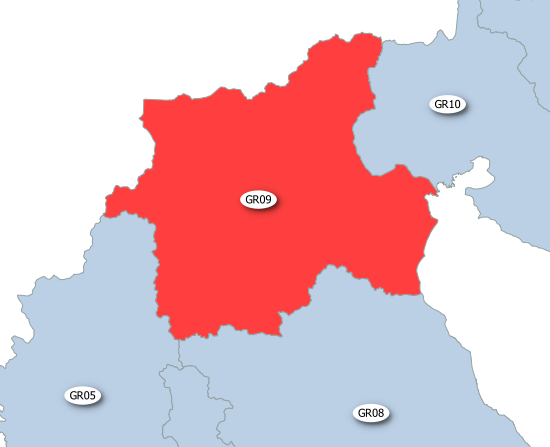 Πίνακας Περιεχομένων 1	Βασικά μέτρα του Άρθρου 11.3(α)	22 	Βασικά μέτρα του Άρθρου 11.3(β) -  11.3(ιβ)	233	Συμπληρωματικά Μέτρα	374	Βασικά στατιστικά στοιχεία προόδου εφαρμογής του προγράμματος μέτρων	504.1	Βασικά Μέτρα  Άρθρου 11.(β) – 11.3(ιβ)	504.2	Συμπληρωματικά  Μέτρα	505	Εκτιμώμενοι προϋπολογισμοί ανά κατηγορία συμπληρωματικών μέτρων	511	Βασικά μέτρα του Άρθρου 11.3(α)2 	Βασικά μέτρα του Άρθρου 11.3(β) -  11.3(ιβ) 	Συμπληρωματικά Μέτρα Βασικά στατιστικά στοιχεία προόδου εφαρμογής του προγράμματος μέτρωνΒασικά Μέτρα  Άρθρου 11.(β) – 11.3(ιβ)Συμπληρωματικά  Μέτρα1* Περιλαμβάνονται και οι κατασκευές2* Δεν έχει συναφθεί σύμβαση έργου ή υπηρεσίας.  Οι διαδικασίες εξασφάλισης χρηματοδότησης έχουν ολοκληρωθείΕκτιμώμενοι προϋπολογισμοί ανά κατηγορία συμπληρωματικών μέτρων Στον πίνακα που ακολουθεί δίνονται τα αθροίσματα των εκτιμώμενων  προϋπολογισμών των επιμέρους συμπληρωματικών μέτρων ανά κατηγορία μέτρου και περίοδο εφαρμογής, όπως προκύπτουν από τον Πίνακα 3 της παρούσας. Επισημαίνεται ότι οι προϋπολογισμοί που αναφέρονται για τα μέτρα σε εξέλιξη περιλαμβάνουν εκτός των βραχυπρόθεσμων μέτρων και ορισμένα μεσοπρόθεσμα μέτρα τα οποία αφορούν σε έργα που βρίσκονται σε εξέλιξη και αναμένεται να ολοκληρωθούν μετά το 2015 (αναλυτικές πληροφορίες δίνονται στον Πίνακα 3 της παρούσας). Ο Πίνακας αυτός ανανεώνεται κατά την εξέλιξη της εφαρμογής των μέτρων καθώς:  (α) περιλαμβάνει τους  προεκτιμώμενους προϋπολογισμούς όπως έχουν προσδιοριστεί κατά την υλοποίηση του Σχεδίου Διαχείρισης που σε κάθε περίπτωση αναδιαμορφώνονται κατά την εξέλιξη των έργων ή των δράσεων (πχ λόγω των εκπτώσεων που προκύπτουν κατά τις διαδικασίες ανάθεσης ή από την ολοκλήρωση των μελετών) (β) Δεν περιλαμβάνει τους προϋπολογισμούς μέτρων που απαιτούν είτε περαιτέρω ανάλυση η οποία υλοποιείται κατά τις εργασίες της Ομάδας Εφαρμογής των Προγραμμάτων Μέτρων και θα είναι διαθέσιμοι σταδιακά. Εκτιμώμενοι προϋπολογισμοί  συμπληρωματικών μέτρων  ανά κατηγορία μέτρου και περίοδο εφαρμογής (σε €)Α/Α  1Οδηγίες για ύδατα κολύμβησης (76/160/ΕΟΚ και 2006/7) Οδηγίες για ύδατα κολύμβησης (76/160/ΕΟΚ και 2006/7) Οδηγίες για ύδατα κολύμβησης (76/160/ΕΟΚ και 2006/7) Οδηγίες για ύδατα κολύμβησης (76/160/ΕΟΚ και 2006/7) Οδηγίες για ύδατα κολύμβησης (76/160/ΕΟΚ και 2006/7) Οδηγίες για ύδατα κολύμβησης (76/160/ΕΟΚ και 2006/7) Συνοπτική περιγραφήΣυνοπτική περιγραφήΣυνοπτική περιγραφήΣυνοπτική περιγραφήΣυνοπτική περιγραφήΣυνοπτική περιγραφήΗ ποιότητα των νερών κολύμβησης στις ακτές της Ελλάδας παρακολουθείται συστηματικά από το 1988, σύμφωνα με την Οδηγία 76/160/ΕΟΚ «περί της ποιότητας υδάτων κολύμβησης», στο πλαίσιο του «Προγράμματος παρακολούθησης ποιότητας νερών κολύμβησης στις ακτές της Ελλάδας». Το πρόγραμμα παρακολούθησης των υδάτων κολύμβησης επαναλαμβάνεται κάθε έτος κατά τη διάρκεια της κολυμβητικής περιόδου, από τον Μάιο έως τον Οκτώβρη και τα αποτελέσματά του καθώς και η ετήσια έκθεση παρακολούθησης κοινοποιούνται στην Ευρωπαϊκή Ένωση. Η Οδηγία 76/160/ΕΟΚ  ενσωματώθηκε στο εθνικό δίκαιο και την ΚYA 46399/1352/1986) και η μεταγενέστερή της Οδηγία 2006/7/ΕΚ με την ΚΥΑ 8600/416/E103/2009) και εφαρμόζονται αποτελεσματικά με υψηλά ποσοστά συμμόρφωσης με τις διατάξεις της. Η ποιότητα των νερών κολύμβησης στις ακτές της Ελλάδας παρακολουθείται συστηματικά από το 1988, σύμφωνα με την Οδηγία 76/160/ΕΟΚ «περί της ποιότητας υδάτων κολύμβησης», στο πλαίσιο του «Προγράμματος παρακολούθησης ποιότητας νερών κολύμβησης στις ακτές της Ελλάδας». Το πρόγραμμα παρακολούθησης των υδάτων κολύμβησης επαναλαμβάνεται κάθε έτος κατά τη διάρκεια της κολυμβητικής περιόδου, από τον Μάιο έως τον Οκτώβρη και τα αποτελέσματά του καθώς και η ετήσια έκθεση παρακολούθησης κοινοποιούνται στην Ευρωπαϊκή Ένωση. Η Οδηγία 76/160/ΕΟΚ  ενσωματώθηκε στο εθνικό δίκαιο και την ΚYA 46399/1352/1986) και η μεταγενέστερή της Οδηγία 2006/7/ΕΚ με την ΚΥΑ 8600/416/E103/2009) και εφαρμόζονται αποτελεσματικά με υψηλά ποσοστά συμμόρφωσης με τις διατάξεις της. Η ποιότητα των νερών κολύμβησης στις ακτές της Ελλάδας παρακολουθείται συστηματικά από το 1988, σύμφωνα με την Οδηγία 76/160/ΕΟΚ «περί της ποιότητας υδάτων κολύμβησης», στο πλαίσιο του «Προγράμματος παρακολούθησης ποιότητας νερών κολύμβησης στις ακτές της Ελλάδας». Το πρόγραμμα παρακολούθησης των υδάτων κολύμβησης επαναλαμβάνεται κάθε έτος κατά τη διάρκεια της κολυμβητικής περιόδου, από τον Μάιο έως τον Οκτώβρη και τα αποτελέσματά του καθώς και η ετήσια έκθεση παρακολούθησης κοινοποιούνται στην Ευρωπαϊκή Ένωση. Η Οδηγία 76/160/ΕΟΚ  ενσωματώθηκε στο εθνικό δίκαιο και την ΚYA 46399/1352/1986) και η μεταγενέστερή της Οδηγία 2006/7/ΕΚ με την ΚΥΑ 8600/416/E103/2009) και εφαρμόζονται αποτελεσματικά με υψηλά ποσοστά συμμόρφωσης με τις διατάξεις της. Η ποιότητα των νερών κολύμβησης στις ακτές της Ελλάδας παρακολουθείται συστηματικά από το 1988, σύμφωνα με την Οδηγία 76/160/ΕΟΚ «περί της ποιότητας υδάτων κολύμβησης», στο πλαίσιο του «Προγράμματος παρακολούθησης ποιότητας νερών κολύμβησης στις ακτές της Ελλάδας». Το πρόγραμμα παρακολούθησης των υδάτων κολύμβησης επαναλαμβάνεται κάθε έτος κατά τη διάρκεια της κολυμβητικής περιόδου, από τον Μάιο έως τον Οκτώβρη και τα αποτελέσματά του καθώς και η ετήσια έκθεση παρακολούθησης κοινοποιούνται στην Ευρωπαϊκή Ένωση. Η Οδηγία 76/160/ΕΟΚ  ενσωματώθηκε στο εθνικό δίκαιο και την ΚYA 46399/1352/1986) και η μεταγενέστερή της Οδηγία 2006/7/ΕΚ με την ΚΥΑ 8600/416/E103/2009) και εφαρμόζονται αποτελεσματικά με υψηλά ποσοστά συμμόρφωσης με τις διατάξεις της. Η ποιότητα των νερών κολύμβησης στις ακτές της Ελλάδας παρακολουθείται συστηματικά από το 1988, σύμφωνα με την Οδηγία 76/160/ΕΟΚ «περί της ποιότητας υδάτων κολύμβησης», στο πλαίσιο του «Προγράμματος παρακολούθησης ποιότητας νερών κολύμβησης στις ακτές της Ελλάδας». Το πρόγραμμα παρακολούθησης των υδάτων κολύμβησης επαναλαμβάνεται κάθε έτος κατά τη διάρκεια της κολυμβητικής περιόδου, από τον Μάιο έως τον Οκτώβρη και τα αποτελέσματά του καθώς και η ετήσια έκθεση παρακολούθησης κοινοποιούνται στην Ευρωπαϊκή Ένωση. Η Οδηγία 76/160/ΕΟΚ  ενσωματώθηκε στο εθνικό δίκαιο και την ΚYA 46399/1352/1986) και η μεταγενέστερή της Οδηγία 2006/7/ΕΚ με την ΚΥΑ 8600/416/E103/2009) και εφαρμόζονται αποτελεσματικά με υψηλά ποσοστά συμμόρφωσης με τις διατάξεις της. Η ποιότητα των νερών κολύμβησης στις ακτές της Ελλάδας παρακολουθείται συστηματικά από το 1988, σύμφωνα με την Οδηγία 76/160/ΕΟΚ «περί της ποιότητας υδάτων κολύμβησης», στο πλαίσιο του «Προγράμματος παρακολούθησης ποιότητας νερών κολύμβησης στις ακτές της Ελλάδας». Το πρόγραμμα παρακολούθησης των υδάτων κολύμβησης επαναλαμβάνεται κάθε έτος κατά τη διάρκεια της κολυμβητικής περιόδου, από τον Μάιο έως τον Οκτώβρη και τα αποτελέσματά του καθώς και η ετήσια έκθεση παρακολούθησης κοινοποιούνται στην Ευρωπαϊκή Ένωση. Η Οδηγία 76/160/ΕΟΚ  ενσωματώθηκε στο εθνικό δίκαιο και την ΚYA 46399/1352/1986) και η μεταγενέστερή της Οδηγία 2006/7/ΕΚ με την ΚΥΑ 8600/416/E103/2009) και εφαρμόζονται αποτελεσματικά με υψηλά ποσοστά συμμόρφωσης με τις διατάξεις της. Εξειδίκευση εφαρμογής στο Υδατικό Διαμέρισμα Εξειδίκευση εφαρμογής στο Υδατικό Διαμέρισμα Εξειδίκευση εφαρμογής στο Υδατικό Διαμέρισμα Εξειδίκευση εφαρμογής στο Υδατικό Διαμέρισμα Εξειδίκευση εφαρμογής στο Υδατικό Διαμέρισμα Εξειδίκευση εφαρμογής στο Υδατικό Διαμέρισμα Οι κύριες δράσεις που έχουν υλοποιηθεί ή υλοποιούνται από το ΥΠΕΚΑ σχετικές με τα Ύδατα Κολύμβησης αφορούν  Μητρώο Ταυτοτήτων των ακτών κολύμβησης (άρθρο 6 Οδηγίας 2006/7/ΕΚ) , που ως στόχο έχει την περιγραφή και παρουσίαση των βασικών χαρακτηριστικών των ακτών, την αναγνώριση των πηγών ρύπανσης που ενδέχεται να επηρεάσουν την ποιότητα των νερών και την αξιολόγηση του μεγέθους των επιπτώσεων. Η δράση ολοκληρώθηκε τον Δεκέμβριο του 2011. Καθορισμό της διάρκειας της κολυμβητικής περιόδου ετησίως έτος 2012. Υλοποίηση του προγράμματος παρακολούθησης ποιότητας νερών κολύμβησης στις ακτές της Ελλάδας. Παρακολουθούνται 2155 αντιπροσωπευτικά σημεία σε 40 Νομούς της χώρας. Στο Υδατικό Διαμέρισμα 09 εντοπίζονται 16 σταθμοί παρακολούθησης και 10 περιοχές προστασίας ακτών Κολύμβησης που συσχετίζονται με τα παράκτια ΥΣ του ΥΔ 09.  Οι κύριες δράσεις που έχουν υλοποιηθεί ή υλοποιούνται από το ΥΠΕΚΑ σχετικές με τα Ύδατα Κολύμβησης αφορούν  Μητρώο Ταυτοτήτων των ακτών κολύμβησης (άρθρο 6 Οδηγίας 2006/7/ΕΚ) , που ως στόχο έχει την περιγραφή και παρουσίαση των βασικών χαρακτηριστικών των ακτών, την αναγνώριση των πηγών ρύπανσης που ενδέχεται να επηρεάσουν την ποιότητα των νερών και την αξιολόγηση του μεγέθους των επιπτώσεων. Η δράση ολοκληρώθηκε τον Δεκέμβριο του 2011. Καθορισμό της διάρκειας της κολυμβητικής περιόδου ετησίως έτος 2012. Υλοποίηση του προγράμματος παρακολούθησης ποιότητας νερών κολύμβησης στις ακτές της Ελλάδας. Παρακολουθούνται 2155 αντιπροσωπευτικά σημεία σε 40 Νομούς της χώρας. Στο Υδατικό Διαμέρισμα 09 εντοπίζονται 16 σταθμοί παρακολούθησης και 10 περιοχές προστασίας ακτών Κολύμβησης που συσχετίζονται με τα παράκτια ΥΣ του ΥΔ 09.  Οι κύριες δράσεις που έχουν υλοποιηθεί ή υλοποιούνται από το ΥΠΕΚΑ σχετικές με τα Ύδατα Κολύμβησης αφορούν  Μητρώο Ταυτοτήτων των ακτών κολύμβησης (άρθρο 6 Οδηγίας 2006/7/ΕΚ) , που ως στόχο έχει την περιγραφή και παρουσίαση των βασικών χαρακτηριστικών των ακτών, την αναγνώριση των πηγών ρύπανσης που ενδέχεται να επηρεάσουν την ποιότητα των νερών και την αξιολόγηση του μεγέθους των επιπτώσεων. Η δράση ολοκληρώθηκε τον Δεκέμβριο του 2011. Καθορισμό της διάρκειας της κολυμβητικής περιόδου ετησίως έτος 2012. Υλοποίηση του προγράμματος παρακολούθησης ποιότητας νερών κολύμβησης στις ακτές της Ελλάδας. Παρακολουθούνται 2155 αντιπροσωπευτικά σημεία σε 40 Νομούς της χώρας. Στο Υδατικό Διαμέρισμα 09 εντοπίζονται 16 σταθμοί παρακολούθησης και 10 περιοχές προστασίας ακτών Κολύμβησης που συσχετίζονται με τα παράκτια ΥΣ του ΥΔ 09.  Οι κύριες δράσεις που έχουν υλοποιηθεί ή υλοποιούνται από το ΥΠΕΚΑ σχετικές με τα Ύδατα Κολύμβησης αφορούν  Μητρώο Ταυτοτήτων των ακτών κολύμβησης (άρθρο 6 Οδηγίας 2006/7/ΕΚ) , που ως στόχο έχει την περιγραφή και παρουσίαση των βασικών χαρακτηριστικών των ακτών, την αναγνώριση των πηγών ρύπανσης που ενδέχεται να επηρεάσουν την ποιότητα των νερών και την αξιολόγηση του μεγέθους των επιπτώσεων. Η δράση ολοκληρώθηκε τον Δεκέμβριο του 2011. Καθορισμό της διάρκειας της κολυμβητικής περιόδου ετησίως έτος 2012. Υλοποίηση του προγράμματος παρακολούθησης ποιότητας νερών κολύμβησης στις ακτές της Ελλάδας. Παρακολουθούνται 2155 αντιπροσωπευτικά σημεία σε 40 Νομούς της χώρας. Στο Υδατικό Διαμέρισμα 09 εντοπίζονται 16 σταθμοί παρακολούθησης και 10 περιοχές προστασίας ακτών Κολύμβησης που συσχετίζονται με τα παράκτια ΥΣ του ΥΔ 09.  Οι κύριες δράσεις που έχουν υλοποιηθεί ή υλοποιούνται από το ΥΠΕΚΑ σχετικές με τα Ύδατα Κολύμβησης αφορούν  Μητρώο Ταυτοτήτων των ακτών κολύμβησης (άρθρο 6 Οδηγίας 2006/7/ΕΚ) , που ως στόχο έχει την περιγραφή και παρουσίαση των βασικών χαρακτηριστικών των ακτών, την αναγνώριση των πηγών ρύπανσης που ενδέχεται να επηρεάσουν την ποιότητα των νερών και την αξιολόγηση του μεγέθους των επιπτώσεων. Η δράση ολοκληρώθηκε τον Δεκέμβριο του 2011. Καθορισμό της διάρκειας της κολυμβητικής περιόδου ετησίως έτος 2012. Υλοποίηση του προγράμματος παρακολούθησης ποιότητας νερών κολύμβησης στις ακτές της Ελλάδας. Παρακολουθούνται 2155 αντιπροσωπευτικά σημεία σε 40 Νομούς της χώρας. Στο Υδατικό Διαμέρισμα 09 εντοπίζονται 16 σταθμοί παρακολούθησης και 10 περιοχές προστασίας ακτών Κολύμβησης που συσχετίζονται με τα παράκτια ΥΣ του ΥΔ 09.  Οι κύριες δράσεις που έχουν υλοποιηθεί ή υλοποιούνται από το ΥΠΕΚΑ σχετικές με τα Ύδατα Κολύμβησης αφορούν  Μητρώο Ταυτοτήτων των ακτών κολύμβησης (άρθρο 6 Οδηγίας 2006/7/ΕΚ) , που ως στόχο έχει την περιγραφή και παρουσίαση των βασικών χαρακτηριστικών των ακτών, την αναγνώριση των πηγών ρύπανσης που ενδέχεται να επηρεάσουν την ποιότητα των νερών και την αξιολόγηση του μεγέθους των επιπτώσεων. Η δράση ολοκληρώθηκε τον Δεκέμβριο του 2011. Καθορισμό της διάρκειας της κολυμβητικής περιόδου ετησίως έτος 2012. Υλοποίηση του προγράμματος παρακολούθησης ποιότητας νερών κολύμβησης στις ακτές της Ελλάδας. Παρακολουθούνται 2155 αντιπροσωπευτικά σημεία σε 40 Νομούς της χώρας. Στο Υδατικό Διαμέρισμα 09 εντοπίζονται 16 σταθμοί παρακολούθησης και 10 περιοχές προστασίας ακτών Κολύμβησης που συσχετίζονται με τα παράκτια ΥΣ του ΥΔ 09.  Φορέας Υλοποίησης Φορέας Υλοποίησης Φορέας Υλοποίησης ΥΠΕΚΑ – ΕΓΥ και Δ/νσεις Υδάτων ΥΠΕΚΑ – ΕΓΥ και Δ/νσεις Υδάτων ΥΠΕΚΑ – ΕΓΥ και Δ/νσεις Υδάτων ΚόστοςΕφαρμογήςΚόστοςΕφαρμογήςΚόστοςΕφαρμογής2,9 Μ€2,9 Μ€2,9 Μ€ΠηγήΧρηματοδότησης ΠηγήΧρηματοδότησης ΠηγήΧρηματοδότησης ΕΠ Περιβάλλον και Αειφόρος Ανάπτυξη και Περιφερειακά Επενδυτικά Προγράμματα μέσω του ΕΤΠΑ  ΕΠ Περιβάλλον και Αειφόρος Ανάπτυξη και Περιφερειακά Επενδυτικά Προγράμματα μέσω του ΕΤΠΑ  ΕΠ Περιβάλλον και Αειφόρος Ανάπτυξη και Περιφερειακά Επενδυτικά Προγράμματα μέσω του ΕΤΠΑ  Παραπομπή σε σχετικές Πηγές Πληροφόρησης Παραπομπή σε σχετικές Πηγές Πληροφόρησης Παραπομπή σε σχετικές Πηγές Πληροφόρησης Παραπομπή σε σχετικές Πηγές Πληροφόρησης Παραπομπή σε σχετικές Πηγές Πληροφόρησης Παραπομπή σε σχετικές Πηγές Πληροφόρησης www.bathingwaterprofiles.gr. Διαδραστικόςιστότοπος ενημέρωσης και συμμετοχής του κοινού «Ακτές με ταυτότητα» όπου δημοσιοποιούνται και τα αποτελέσματα παρακολούθησης και οι ετήσιες εκθέσεις των  αποτελεσμάτων  www.bathingwaterprofiles.gr. Διαδραστικόςιστότοπος ενημέρωσης και συμμετοχής του κοινού «Ακτές με ταυτότητα» όπου δημοσιοποιούνται και τα αποτελέσματα παρακολούθησης και οι ετήσιες εκθέσεις των  αποτελεσμάτων  www.bathingwaterprofiles.gr. Διαδραστικόςιστότοπος ενημέρωσης και συμμετοχής του κοινού «Ακτές με ταυτότητα» όπου δημοσιοποιούνται και τα αποτελέσματα παρακολούθησης και οι ετήσιες εκθέσεις των  αποτελεσμάτων  www.bathingwaterprofiles.gr. Διαδραστικόςιστότοπος ενημέρωσης και συμμετοχής του κοινού «Ακτές με ταυτότητα» όπου δημοσιοποιούνται και τα αποτελέσματα παρακολούθησης και οι ετήσιες εκθέσεις των  αποτελεσμάτων  www.bathingwaterprofiles.gr. Διαδραστικόςιστότοπος ενημέρωσης και συμμετοχής του κοινού «Ακτές με ταυτότητα» όπου δημοσιοποιούνται και τα αποτελέσματα παρακολούθησης και οι ετήσιες εκθέσεις των  αποτελεσμάτων  www.bathingwaterprofiles.gr. Διαδραστικόςιστότοπος ενημέρωσης και συμμετοχής του κοινού «Ακτές με ταυτότητα» όπου δημοσιοποιούνται και τα αποτελέσματα παρακολούθησης και οι ετήσιες εκθέσεις των  αποτελεσμάτων  Α/Α  2Α/Α  2Οδηγίες για τη διατήρηση των Πτηνών (79/409/ΕΟΚ) Οδηγίες για τη διατήρηση των Πτηνών (79/409/ΕΟΚ) Οδηγίες για τη διατήρηση των Πτηνών (79/409/ΕΟΚ) Οδηγίες για τη διατήρηση των Πτηνών (79/409/ΕΟΚ) Οδηγίες για τη διατήρηση των Πτηνών (79/409/ΕΟΚ) Συνοπτική περιγραφήΣυνοπτική περιγραφήΣυνοπτική περιγραφήΣυνοπτική περιγραφήΣυνοπτική περιγραφήΈχει συνάφεια με την οδηγία για τα οικοσυστήματα (92/43/ΕΟΚ) (βλ. Παρακάτω). Αφορά στις Οδηγία 79/409/ΕΟΚ περί της διατηρήσεως των αγρίων πτηνών που κωδικοποιήθηκε με την Οδηγία 2009/147/ΕΚ και ενσωματώθηκαν στο εθνικό δίκαιο με την ΚΥΑ 414985/29-11-85 «Μέτρα διαχείρισης της άγριας πτηνοπανίδας» και την ΚΥΑ ΚΥΑ 37338/1807/Ε103/6-9-2010 «Καθορισμός μέτρων και διαδικασιών για τη διατήρηση της άγριας ορνιθοπανίδας και των οικοτόπων/ενδιαιτημάτων της, σε συμμόρφωση με τις διατάξεις της Οδηγίας 79/409/ΕΟΚ»Με την ΚΥΑ 37338/1807/Ε103/6-9-2010 θεσπίστηκαν 202 ΖΕΠ, που αποτελούν τμήμα του Ευρωπαϊκού δικτύου Natura. Για την τεκμηρίωση των απαιτήσεων και απειλών των ειδών χαρακτηρισμού των ΖΕΠ, προκηρύχτηκε το 2007 μελέτη με τίτλο: «Προσδιορισμός συμβατών δραστηριοτήτων σε σχέση με τα είδη χαρακτηρισμού των ΖΕΠ η οποία επικαιροποιήθηκε  στο πλαίσιο του έργου «Πρόγραμμα επαναξιολόγησης 69 Σημαντικών Περιοχών για τα Πουλιά για τον χαρακτηρισμό τους ως Ζωνών Ειδικής Προστασίας της Ορνιθοπανίδας. Σύνταξη σχεδίων δράσης για την προστασία των ειδών προτεραιότητας». Οι προβλέψεις της Οδηγίας συμπληρώνονται με το νόμος 3937/2011 ο οποίος ως βασικά εργαλεία διαχείρισης και διατήρησης της βιοποικιλότητας προβλέπει τα ακόλουθα πέντε: α) η εθνικήστρατηγική για τη βιοποικιλότητα, που θα επικαιροποιείται ανά δεκαπενταετία, β) το αναλυτικό σχέδιο δράσης πουθα επικαιροποιείται ανά πενταετία, γ) την Εθνική απογραφήβιοποικιλότητας, που θα επικαιροποιείται ανά δεκαετία, δ)τα Σχέδια επιστημονικής παρακολούθησης οικοτόπων καιειδών, που θα επικαιροποιούνται ανά δεκαετία, ε) τους κόκκινους κατάλογους απειλούμενων ειδών, που θα επικαιροποιούνται ανά πενταετία.Έχει συνάφεια με την οδηγία για τα οικοσυστήματα (92/43/ΕΟΚ) (βλ. Παρακάτω). Αφορά στις Οδηγία 79/409/ΕΟΚ περί της διατηρήσεως των αγρίων πτηνών που κωδικοποιήθηκε με την Οδηγία 2009/147/ΕΚ και ενσωματώθηκαν στο εθνικό δίκαιο με την ΚΥΑ 414985/29-11-85 «Μέτρα διαχείρισης της άγριας πτηνοπανίδας» και την ΚΥΑ ΚΥΑ 37338/1807/Ε103/6-9-2010 «Καθορισμός μέτρων και διαδικασιών για τη διατήρηση της άγριας ορνιθοπανίδας και των οικοτόπων/ενδιαιτημάτων της, σε συμμόρφωση με τις διατάξεις της Οδηγίας 79/409/ΕΟΚ»Με την ΚΥΑ 37338/1807/Ε103/6-9-2010 θεσπίστηκαν 202 ΖΕΠ, που αποτελούν τμήμα του Ευρωπαϊκού δικτύου Natura. Για την τεκμηρίωση των απαιτήσεων και απειλών των ειδών χαρακτηρισμού των ΖΕΠ, προκηρύχτηκε το 2007 μελέτη με τίτλο: «Προσδιορισμός συμβατών δραστηριοτήτων σε σχέση με τα είδη χαρακτηρισμού των ΖΕΠ η οποία επικαιροποιήθηκε  στο πλαίσιο του έργου «Πρόγραμμα επαναξιολόγησης 69 Σημαντικών Περιοχών για τα Πουλιά για τον χαρακτηρισμό τους ως Ζωνών Ειδικής Προστασίας της Ορνιθοπανίδας. Σύνταξη σχεδίων δράσης για την προστασία των ειδών προτεραιότητας». Οι προβλέψεις της Οδηγίας συμπληρώνονται με το νόμος 3937/2011 ο οποίος ως βασικά εργαλεία διαχείρισης και διατήρησης της βιοποικιλότητας προβλέπει τα ακόλουθα πέντε: α) η εθνικήστρατηγική για τη βιοποικιλότητα, που θα επικαιροποιείται ανά δεκαπενταετία, β) το αναλυτικό σχέδιο δράσης πουθα επικαιροποιείται ανά πενταετία, γ) την Εθνική απογραφήβιοποικιλότητας, που θα επικαιροποιείται ανά δεκαετία, δ)τα Σχέδια επιστημονικής παρακολούθησης οικοτόπων καιειδών, που θα επικαιροποιούνται ανά δεκαετία, ε) τους κόκκινους κατάλογους απειλούμενων ειδών, που θα επικαιροποιούνται ανά πενταετία.Έχει συνάφεια με την οδηγία για τα οικοσυστήματα (92/43/ΕΟΚ) (βλ. Παρακάτω). Αφορά στις Οδηγία 79/409/ΕΟΚ περί της διατηρήσεως των αγρίων πτηνών που κωδικοποιήθηκε με την Οδηγία 2009/147/ΕΚ και ενσωματώθηκαν στο εθνικό δίκαιο με την ΚΥΑ 414985/29-11-85 «Μέτρα διαχείρισης της άγριας πτηνοπανίδας» και την ΚΥΑ ΚΥΑ 37338/1807/Ε103/6-9-2010 «Καθορισμός μέτρων και διαδικασιών για τη διατήρηση της άγριας ορνιθοπανίδας και των οικοτόπων/ενδιαιτημάτων της, σε συμμόρφωση με τις διατάξεις της Οδηγίας 79/409/ΕΟΚ»Με την ΚΥΑ 37338/1807/Ε103/6-9-2010 θεσπίστηκαν 202 ΖΕΠ, που αποτελούν τμήμα του Ευρωπαϊκού δικτύου Natura. Για την τεκμηρίωση των απαιτήσεων και απειλών των ειδών χαρακτηρισμού των ΖΕΠ, προκηρύχτηκε το 2007 μελέτη με τίτλο: «Προσδιορισμός συμβατών δραστηριοτήτων σε σχέση με τα είδη χαρακτηρισμού των ΖΕΠ η οποία επικαιροποιήθηκε  στο πλαίσιο του έργου «Πρόγραμμα επαναξιολόγησης 69 Σημαντικών Περιοχών για τα Πουλιά για τον χαρακτηρισμό τους ως Ζωνών Ειδικής Προστασίας της Ορνιθοπανίδας. Σύνταξη σχεδίων δράσης για την προστασία των ειδών προτεραιότητας». Οι προβλέψεις της Οδηγίας συμπληρώνονται με το νόμος 3937/2011 ο οποίος ως βασικά εργαλεία διαχείρισης και διατήρησης της βιοποικιλότητας προβλέπει τα ακόλουθα πέντε: α) η εθνικήστρατηγική για τη βιοποικιλότητα, που θα επικαιροποιείται ανά δεκαπενταετία, β) το αναλυτικό σχέδιο δράσης πουθα επικαιροποιείται ανά πενταετία, γ) την Εθνική απογραφήβιοποικιλότητας, που θα επικαιροποιείται ανά δεκαετία, δ)τα Σχέδια επιστημονικής παρακολούθησης οικοτόπων καιειδών, που θα επικαιροποιούνται ανά δεκαετία, ε) τους κόκκινους κατάλογους απειλούμενων ειδών, που θα επικαιροποιούνται ανά πενταετία.Έχει συνάφεια με την οδηγία για τα οικοσυστήματα (92/43/ΕΟΚ) (βλ. Παρακάτω). Αφορά στις Οδηγία 79/409/ΕΟΚ περί της διατηρήσεως των αγρίων πτηνών που κωδικοποιήθηκε με την Οδηγία 2009/147/ΕΚ και ενσωματώθηκαν στο εθνικό δίκαιο με την ΚΥΑ 414985/29-11-85 «Μέτρα διαχείρισης της άγριας πτηνοπανίδας» και την ΚΥΑ ΚΥΑ 37338/1807/Ε103/6-9-2010 «Καθορισμός μέτρων και διαδικασιών για τη διατήρηση της άγριας ορνιθοπανίδας και των οικοτόπων/ενδιαιτημάτων της, σε συμμόρφωση με τις διατάξεις της Οδηγίας 79/409/ΕΟΚ»Με την ΚΥΑ 37338/1807/Ε103/6-9-2010 θεσπίστηκαν 202 ΖΕΠ, που αποτελούν τμήμα του Ευρωπαϊκού δικτύου Natura. Για την τεκμηρίωση των απαιτήσεων και απειλών των ειδών χαρακτηρισμού των ΖΕΠ, προκηρύχτηκε το 2007 μελέτη με τίτλο: «Προσδιορισμός συμβατών δραστηριοτήτων σε σχέση με τα είδη χαρακτηρισμού των ΖΕΠ η οποία επικαιροποιήθηκε  στο πλαίσιο του έργου «Πρόγραμμα επαναξιολόγησης 69 Σημαντικών Περιοχών για τα Πουλιά για τον χαρακτηρισμό τους ως Ζωνών Ειδικής Προστασίας της Ορνιθοπανίδας. Σύνταξη σχεδίων δράσης για την προστασία των ειδών προτεραιότητας». Οι προβλέψεις της Οδηγίας συμπληρώνονται με το νόμος 3937/2011 ο οποίος ως βασικά εργαλεία διαχείρισης και διατήρησης της βιοποικιλότητας προβλέπει τα ακόλουθα πέντε: α) η εθνικήστρατηγική για τη βιοποικιλότητα, που θα επικαιροποιείται ανά δεκαπενταετία, β) το αναλυτικό σχέδιο δράσης πουθα επικαιροποιείται ανά πενταετία, γ) την Εθνική απογραφήβιοποικιλότητας, που θα επικαιροποιείται ανά δεκαετία, δ)τα Σχέδια επιστημονικής παρακολούθησης οικοτόπων καιειδών, που θα επικαιροποιούνται ανά δεκαετία, ε) τους κόκκινους κατάλογους απειλούμενων ειδών, που θα επικαιροποιούνται ανά πενταετία.Έχει συνάφεια με την οδηγία για τα οικοσυστήματα (92/43/ΕΟΚ) (βλ. Παρακάτω). Αφορά στις Οδηγία 79/409/ΕΟΚ περί της διατηρήσεως των αγρίων πτηνών που κωδικοποιήθηκε με την Οδηγία 2009/147/ΕΚ και ενσωματώθηκαν στο εθνικό δίκαιο με την ΚΥΑ 414985/29-11-85 «Μέτρα διαχείρισης της άγριας πτηνοπανίδας» και την ΚΥΑ ΚΥΑ 37338/1807/Ε103/6-9-2010 «Καθορισμός μέτρων και διαδικασιών για τη διατήρηση της άγριας ορνιθοπανίδας και των οικοτόπων/ενδιαιτημάτων της, σε συμμόρφωση με τις διατάξεις της Οδηγίας 79/409/ΕΟΚ»Με την ΚΥΑ 37338/1807/Ε103/6-9-2010 θεσπίστηκαν 202 ΖΕΠ, που αποτελούν τμήμα του Ευρωπαϊκού δικτύου Natura. Για την τεκμηρίωση των απαιτήσεων και απειλών των ειδών χαρακτηρισμού των ΖΕΠ, προκηρύχτηκε το 2007 μελέτη με τίτλο: «Προσδιορισμός συμβατών δραστηριοτήτων σε σχέση με τα είδη χαρακτηρισμού των ΖΕΠ η οποία επικαιροποιήθηκε  στο πλαίσιο του έργου «Πρόγραμμα επαναξιολόγησης 69 Σημαντικών Περιοχών για τα Πουλιά για τον χαρακτηρισμό τους ως Ζωνών Ειδικής Προστασίας της Ορνιθοπανίδας. Σύνταξη σχεδίων δράσης για την προστασία των ειδών προτεραιότητας». Οι προβλέψεις της Οδηγίας συμπληρώνονται με το νόμος 3937/2011 ο οποίος ως βασικά εργαλεία διαχείρισης και διατήρησης της βιοποικιλότητας προβλέπει τα ακόλουθα πέντε: α) η εθνικήστρατηγική για τη βιοποικιλότητα, που θα επικαιροποιείται ανά δεκαπενταετία, β) το αναλυτικό σχέδιο δράσης πουθα επικαιροποιείται ανά πενταετία, γ) την Εθνική απογραφήβιοποικιλότητας, που θα επικαιροποιείται ανά δεκαετία, δ)τα Σχέδια επιστημονικής παρακολούθησης οικοτόπων καιειδών, που θα επικαιροποιούνται ανά δεκαετία, ε) τους κόκκινους κατάλογους απειλούμενων ειδών, που θα επικαιροποιούνται ανά πενταετία.Εξειδίκευση εφαρμογής στο Υδατικό Διαμέρισμα Εξειδίκευση εφαρμογής στο Υδατικό Διαμέρισμα Εξειδίκευση εφαρμογής στο Υδατικό Διαμέρισμα Εξειδίκευση εφαρμογής στο Υδατικό Διαμέρισμα Εξειδίκευση εφαρμογής στο Υδατικό Διαμέρισμα Στο ΥΔ9 εντοπίστηκαν, συνολικά, 11 Ζώνες Ειδικής Προστασίας (ΖΕΠ - οδηγία 2009/147/ΕΚ), ενώ 4 περιοχές έχουν χαρακτηριστεί ως ΖΕΠ και ΕΖΔ.Επίσης σε κεντρικό επίπεδο υλοποιείται  το έργο  «Εποπτεία των τύπων οικοτόπων και των ειδών κοινοτικού ενδιαφέροντος στην Ελλάδα (περιοχές του Δικτύου NATURA 2000 και εθνικός χώρος)» το σε ανταπόκριση της χώρας στις υποχρεώσεις που απορρέουν από τις Οδηγίες 92/43/ΕΟΚ και 2009/147/ΕΚ.  Οι περιοχές του δικτύου Natura που τμήμα τους ή στο σύνολο τους εντάσσονται στο εν λόγω ΥΔ είναι οι εξής:Περιοχές δικτύου Natura ΥΔ  Δυτικής ΜακεδονίαςΕπιπλέον, στην περιοχή του ΥΔ9, έχουν θεσπιστεί τρία Εθνικά Πάρκα, που σχετίζονται με τις παραπάνω περιοχές προστασίας των 92/43 και 2009/147. Για τα Εθνικά αυτά Πάρκα έχουν εκπονηθεί Σχέδια Διαχείρισης τα οποία βρίσκονται σε διαφορετικά στάδια έγκρισης και θεσμοθέτησης. Σε ό,τι αφορά  τις υπόλοιπες προστατευόμενες περιοχές σε κάποιες έχουν γίνει διαχειριστικές ή ειδικές περιβαλλοντικές μελέτες για την προστασία τους, ενώ σε κάποιες άλλες εκκρεμούν οι σχετικές  μελέτες ή/και η θεσμοθέτησή τους.Με την ΚΥΑ 12966/14.05.2009 (ΦΕΚ ΑΑ&ΠΘ 220) έχει θεσπιστεί η δημιουργία του Εθνικού Πάρκου Δέλτα Αξιού – Λουδία – Αλιάκμονα. Σκοπός της θέσπισης του Εθνικού Πάρκου είναι «η προστασία, διατήρηση, και διαχείριση της φύσης και του τοπίου, ως φυσικής κληρονομιάς και πολύτιμου εθνικού φυσικού πόρου των υγροτόπων Αξιού, Γαλλικού, Λουδία, Αλιάκμονα, Αλυκών Κίτρους και Λιμνοθάλασσας Καλοχωρίου και της ευρύτερης περιοχής τους», που διακρίνονται για τη μεγάλη βιολογική, οικολογική, αισθητική, επιστημονική, γεωμορφολογική και παιδαγωγική τους αξία… Ειδικότερα, επιδιώκεται η διατήρηση και διαχείριση των σπανίων οικοτόπων και των ειδών χλωρίδας και πανίδας και κυρίως της ορνιθοπανίδας που συντίθεται από αρκετά σημαντικά είδη.»Το Εθνικό Πάρκο Δέλτα Αξιού – Λουδία – Αλιάκμονα είναι ένα πολύπλευρο σύστημα ποτάμιων δέλτα και εκβολών, ελών, λιμνοθαλασσών και αλυκών, συνολικής επιφάνειας περίπου 428 Km2. Χάρη στη μεγάλη εναλλαγή οικολογικών συνθηκών που τη χαρακτηρίζουν -περιλαμβάνει από αγροτικές καλλιέργειες και λιβάδια ως αλατώδη εδάφη και ελώδεις εκτάσεις- η περιοχή αποτελεί έναν ιδανικό βιότοπο για πολλά είδη άγριων ζώων και πουλιών.Στον υγρότοπο βρίσκουν καταφύγιο περισσότερα από 270 είδη πουλιών, ανάμεσά τους πολλά σπάνια και απειλούμενα, όπως η αβοκέτα, η χαλκόκοτα, η λαγγόνα, ο αργυροπελεκάνος και ο μελανοκέφαλος γλάρος, ενώ στο παρόχθιο δάσος του Αξιού υπάρχει μία από τις σπουδαιότερες αποικίες φωλιάσματος ερωδιών στην Ελλάδα, αλλά και στην Ευρώπη. Η περιοχή βρίσκεται σε έναν από τους βασικούς μεταναστευτικούς διαδρόμους της Ευρώπης κι έτσι, κατά την περίοδο της μετανάστευσης, χιλιάδες παρυδάτια πουλιά σταματούν για λίγες μέρες στον υγρότοπο για να ξεκουραστούν. Χάρη στη μεγάλη οικολογική σημασία της, η περιοχή των Δέλτα Αξιού – Λουδία – Αλιάκμονα περιλαμβάνεται στο δίκτυο προστατευόμενων περιοχών της Ευρώπης Natura 2000. Παράλληλα, προστατεύεται από τη Διεθνή Σύμβαση Ραμσάρ για τους υγροτόπους.Η περιοχή των Πρεσπών χαρακτηρίστηκε με την ΚΥΑ 28651, ΦΕΚ Δ΄ 302/23.07.2009 ως Εθνικό Πάρκο Πρεσπών (Ε.ΠΑ.Π.). Σκοπός του χαρακτηρισμού αυτού είναι η προστασία, διατήρηση, διαχείριση και ανάδειξη του φυσικού περιβάλλοντος της περιοχής των Πρεσπών, καθώς επίσης και των ιδιαίτερων αρχαιολογικών, ιστορικών, πολιτιστικών και αισθητικών στοιχείων της περιοχής. Επίσης, στο ΥΔ 09 εμπίπτει μέρος του Εθνικού Πάρκου της Β. Πίνδου  και των περιφερειακών Ζωνών αυτού. Η περιοχή της Βόρειας Πίνδου  χαρακτηρίστηκε με την ΚΥΑ 23069/31.05.2005 (ΦΕΚ Δ’ 639/14.06.2005 ως Εθνικό Πάρκο Βόρειας Πίνδου. Σκοπός του χαρακτηρισμού αυτού είναι η προστασία, διατήρηση, και διαχείριση της φύσης και του τοπίου, ως φυσικής κληρονομιάς και πολύτιμου εθνικού φυσικού πόρου στα χερσαία τμήματα της περιοχής «Ορεινοί όγκοι Βόρειας Πίνδου» που διακρίνονται για την μεγάλη βιολογική, οικολογική, αισθητική, επιστημονική, γεωμορφολογική και παιδαγωγική τους αξία. Στο ΥΔ9 εντοπίστηκαν, συνολικά, 11 Ζώνες Ειδικής Προστασίας (ΖΕΠ - οδηγία 2009/147/ΕΚ), ενώ 4 περιοχές έχουν χαρακτηριστεί ως ΖΕΠ και ΕΖΔ.Επίσης σε κεντρικό επίπεδο υλοποιείται  το έργο  «Εποπτεία των τύπων οικοτόπων και των ειδών κοινοτικού ενδιαφέροντος στην Ελλάδα (περιοχές του Δικτύου NATURA 2000 και εθνικός χώρος)» το σε ανταπόκριση της χώρας στις υποχρεώσεις που απορρέουν από τις Οδηγίες 92/43/ΕΟΚ και 2009/147/ΕΚ.  Οι περιοχές του δικτύου Natura που τμήμα τους ή στο σύνολο τους εντάσσονται στο εν λόγω ΥΔ είναι οι εξής:Περιοχές δικτύου Natura ΥΔ  Δυτικής ΜακεδονίαςΕπιπλέον, στην περιοχή του ΥΔ9, έχουν θεσπιστεί τρία Εθνικά Πάρκα, που σχετίζονται με τις παραπάνω περιοχές προστασίας των 92/43 και 2009/147. Για τα Εθνικά αυτά Πάρκα έχουν εκπονηθεί Σχέδια Διαχείρισης τα οποία βρίσκονται σε διαφορετικά στάδια έγκρισης και θεσμοθέτησης. Σε ό,τι αφορά  τις υπόλοιπες προστατευόμενες περιοχές σε κάποιες έχουν γίνει διαχειριστικές ή ειδικές περιβαλλοντικές μελέτες για την προστασία τους, ενώ σε κάποιες άλλες εκκρεμούν οι σχετικές  μελέτες ή/και η θεσμοθέτησή τους.Με την ΚΥΑ 12966/14.05.2009 (ΦΕΚ ΑΑ&ΠΘ 220) έχει θεσπιστεί η δημιουργία του Εθνικού Πάρκου Δέλτα Αξιού – Λουδία – Αλιάκμονα. Σκοπός της θέσπισης του Εθνικού Πάρκου είναι «η προστασία, διατήρηση, και διαχείριση της φύσης και του τοπίου, ως φυσικής κληρονομιάς και πολύτιμου εθνικού φυσικού πόρου των υγροτόπων Αξιού, Γαλλικού, Λουδία, Αλιάκμονα, Αλυκών Κίτρους και Λιμνοθάλασσας Καλοχωρίου και της ευρύτερης περιοχής τους», που διακρίνονται για τη μεγάλη βιολογική, οικολογική, αισθητική, επιστημονική, γεωμορφολογική και παιδαγωγική τους αξία… Ειδικότερα, επιδιώκεται η διατήρηση και διαχείριση των σπανίων οικοτόπων και των ειδών χλωρίδας και πανίδας και κυρίως της ορνιθοπανίδας που συντίθεται από αρκετά σημαντικά είδη.»Το Εθνικό Πάρκο Δέλτα Αξιού – Λουδία – Αλιάκμονα είναι ένα πολύπλευρο σύστημα ποτάμιων δέλτα και εκβολών, ελών, λιμνοθαλασσών και αλυκών, συνολικής επιφάνειας περίπου 428 Km2. Χάρη στη μεγάλη εναλλαγή οικολογικών συνθηκών που τη χαρακτηρίζουν -περιλαμβάνει από αγροτικές καλλιέργειες και λιβάδια ως αλατώδη εδάφη και ελώδεις εκτάσεις- η περιοχή αποτελεί έναν ιδανικό βιότοπο για πολλά είδη άγριων ζώων και πουλιών.Στον υγρότοπο βρίσκουν καταφύγιο περισσότερα από 270 είδη πουλιών, ανάμεσά τους πολλά σπάνια και απειλούμενα, όπως η αβοκέτα, η χαλκόκοτα, η λαγγόνα, ο αργυροπελεκάνος και ο μελανοκέφαλος γλάρος, ενώ στο παρόχθιο δάσος του Αξιού υπάρχει μία από τις σπουδαιότερες αποικίες φωλιάσματος ερωδιών στην Ελλάδα, αλλά και στην Ευρώπη. Η περιοχή βρίσκεται σε έναν από τους βασικούς μεταναστευτικούς διαδρόμους της Ευρώπης κι έτσι, κατά την περίοδο της μετανάστευσης, χιλιάδες παρυδάτια πουλιά σταματούν για λίγες μέρες στον υγρότοπο για να ξεκουραστούν. Χάρη στη μεγάλη οικολογική σημασία της, η περιοχή των Δέλτα Αξιού – Λουδία – Αλιάκμονα περιλαμβάνεται στο δίκτυο προστατευόμενων περιοχών της Ευρώπης Natura 2000. Παράλληλα, προστατεύεται από τη Διεθνή Σύμβαση Ραμσάρ για τους υγροτόπους.Η περιοχή των Πρεσπών χαρακτηρίστηκε με την ΚΥΑ 28651, ΦΕΚ Δ΄ 302/23.07.2009 ως Εθνικό Πάρκο Πρεσπών (Ε.ΠΑ.Π.). Σκοπός του χαρακτηρισμού αυτού είναι η προστασία, διατήρηση, διαχείριση και ανάδειξη του φυσικού περιβάλλοντος της περιοχής των Πρεσπών, καθώς επίσης και των ιδιαίτερων αρχαιολογικών, ιστορικών, πολιτιστικών και αισθητικών στοιχείων της περιοχής. Επίσης, στο ΥΔ 09 εμπίπτει μέρος του Εθνικού Πάρκου της Β. Πίνδου  και των περιφερειακών Ζωνών αυτού. Η περιοχή της Βόρειας Πίνδου  χαρακτηρίστηκε με την ΚΥΑ 23069/31.05.2005 (ΦΕΚ Δ’ 639/14.06.2005 ως Εθνικό Πάρκο Βόρειας Πίνδου. Σκοπός του χαρακτηρισμού αυτού είναι η προστασία, διατήρηση, και διαχείριση της φύσης και του τοπίου, ως φυσικής κληρονομιάς και πολύτιμου εθνικού φυσικού πόρου στα χερσαία τμήματα της περιοχής «Ορεινοί όγκοι Βόρειας Πίνδου» που διακρίνονται για την μεγάλη βιολογική, οικολογική, αισθητική, επιστημονική, γεωμορφολογική και παιδαγωγική τους αξία. Στο ΥΔ9 εντοπίστηκαν, συνολικά, 11 Ζώνες Ειδικής Προστασίας (ΖΕΠ - οδηγία 2009/147/ΕΚ), ενώ 4 περιοχές έχουν χαρακτηριστεί ως ΖΕΠ και ΕΖΔ.Επίσης σε κεντρικό επίπεδο υλοποιείται  το έργο  «Εποπτεία των τύπων οικοτόπων και των ειδών κοινοτικού ενδιαφέροντος στην Ελλάδα (περιοχές του Δικτύου NATURA 2000 και εθνικός χώρος)» το σε ανταπόκριση της χώρας στις υποχρεώσεις που απορρέουν από τις Οδηγίες 92/43/ΕΟΚ και 2009/147/ΕΚ.  Οι περιοχές του δικτύου Natura που τμήμα τους ή στο σύνολο τους εντάσσονται στο εν λόγω ΥΔ είναι οι εξής:Περιοχές δικτύου Natura ΥΔ  Δυτικής ΜακεδονίαςΕπιπλέον, στην περιοχή του ΥΔ9, έχουν θεσπιστεί τρία Εθνικά Πάρκα, που σχετίζονται με τις παραπάνω περιοχές προστασίας των 92/43 και 2009/147. Για τα Εθνικά αυτά Πάρκα έχουν εκπονηθεί Σχέδια Διαχείρισης τα οποία βρίσκονται σε διαφορετικά στάδια έγκρισης και θεσμοθέτησης. Σε ό,τι αφορά  τις υπόλοιπες προστατευόμενες περιοχές σε κάποιες έχουν γίνει διαχειριστικές ή ειδικές περιβαλλοντικές μελέτες για την προστασία τους, ενώ σε κάποιες άλλες εκκρεμούν οι σχετικές  μελέτες ή/και η θεσμοθέτησή τους.Με την ΚΥΑ 12966/14.05.2009 (ΦΕΚ ΑΑ&ΠΘ 220) έχει θεσπιστεί η δημιουργία του Εθνικού Πάρκου Δέλτα Αξιού – Λουδία – Αλιάκμονα. Σκοπός της θέσπισης του Εθνικού Πάρκου είναι «η προστασία, διατήρηση, και διαχείριση της φύσης και του τοπίου, ως φυσικής κληρονομιάς και πολύτιμου εθνικού φυσικού πόρου των υγροτόπων Αξιού, Γαλλικού, Λουδία, Αλιάκμονα, Αλυκών Κίτρους και Λιμνοθάλασσας Καλοχωρίου και της ευρύτερης περιοχής τους», που διακρίνονται για τη μεγάλη βιολογική, οικολογική, αισθητική, επιστημονική, γεωμορφολογική και παιδαγωγική τους αξία… Ειδικότερα, επιδιώκεται η διατήρηση και διαχείριση των σπανίων οικοτόπων και των ειδών χλωρίδας και πανίδας και κυρίως της ορνιθοπανίδας που συντίθεται από αρκετά σημαντικά είδη.»Το Εθνικό Πάρκο Δέλτα Αξιού – Λουδία – Αλιάκμονα είναι ένα πολύπλευρο σύστημα ποτάμιων δέλτα και εκβολών, ελών, λιμνοθαλασσών και αλυκών, συνολικής επιφάνειας περίπου 428 Km2. Χάρη στη μεγάλη εναλλαγή οικολογικών συνθηκών που τη χαρακτηρίζουν -περιλαμβάνει από αγροτικές καλλιέργειες και λιβάδια ως αλατώδη εδάφη και ελώδεις εκτάσεις- η περιοχή αποτελεί έναν ιδανικό βιότοπο για πολλά είδη άγριων ζώων και πουλιών.Στον υγρότοπο βρίσκουν καταφύγιο περισσότερα από 270 είδη πουλιών, ανάμεσά τους πολλά σπάνια και απειλούμενα, όπως η αβοκέτα, η χαλκόκοτα, η λαγγόνα, ο αργυροπελεκάνος και ο μελανοκέφαλος γλάρος, ενώ στο παρόχθιο δάσος του Αξιού υπάρχει μία από τις σπουδαιότερες αποικίες φωλιάσματος ερωδιών στην Ελλάδα, αλλά και στην Ευρώπη. Η περιοχή βρίσκεται σε έναν από τους βασικούς μεταναστευτικούς διαδρόμους της Ευρώπης κι έτσι, κατά την περίοδο της μετανάστευσης, χιλιάδες παρυδάτια πουλιά σταματούν για λίγες μέρες στον υγρότοπο για να ξεκουραστούν. Χάρη στη μεγάλη οικολογική σημασία της, η περιοχή των Δέλτα Αξιού – Λουδία – Αλιάκμονα περιλαμβάνεται στο δίκτυο προστατευόμενων περιοχών της Ευρώπης Natura 2000. Παράλληλα, προστατεύεται από τη Διεθνή Σύμβαση Ραμσάρ για τους υγροτόπους.Η περιοχή των Πρεσπών χαρακτηρίστηκε με την ΚΥΑ 28651, ΦΕΚ Δ΄ 302/23.07.2009 ως Εθνικό Πάρκο Πρεσπών (Ε.ΠΑ.Π.). Σκοπός του χαρακτηρισμού αυτού είναι η προστασία, διατήρηση, διαχείριση και ανάδειξη του φυσικού περιβάλλοντος της περιοχής των Πρεσπών, καθώς επίσης και των ιδιαίτερων αρχαιολογικών, ιστορικών, πολιτιστικών και αισθητικών στοιχείων της περιοχής. Επίσης, στο ΥΔ 09 εμπίπτει μέρος του Εθνικού Πάρκου της Β. Πίνδου  και των περιφερειακών Ζωνών αυτού. Η περιοχή της Βόρειας Πίνδου  χαρακτηρίστηκε με την ΚΥΑ 23069/31.05.2005 (ΦΕΚ Δ’ 639/14.06.2005 ως Εθνικό Πάρκο Βόρειας Πίνδου. Σκοπός του χαρακτηρισμού αυτού είναι η προστασία, διατήρηση, και διαχείριση της φύσης και του τοπίου, ως φυσικής κληρονομιάς και πολύτιμου εθνικού φυσικού πόρου στα χερσαία τμήματα της περιοχής «Ορεινοί όγκοι Βόρειας Πίνδου» που διακρίνονται για την μεγάλη βιολογική, οικολογική, αισθητική, επιστημονική, γεωμορφολογική και παιδαγωγική τους αξία. Στο ΥΔ9 εντοπίστηκαν, συνολικά, 11 Ζώνες Ειδικής Προστασίας (ΖΕΠ - οδηγία 2009/147/ΕΚ), ενώ 4 περιοχές έχουν χαρακτηριστεί ως ΖΕΠ και ΕΖΔ.Επίσης σε κεντρικό επίπεδο υλοποιείται  το έργο  «Εποπτεία των τύπων οικοτόπων και των ειδών κοινοτικού ενδιαφέροντος στην Ελλάδα (περιοχές του Δικτύου NATURA 2000 και εθνικός χώρος)» το σε ανταπόκριση της χώρας στις υποχρεώσεις που απορρέουν από τις Οδηγίες 92/43/ΕΟΚ και 2009/147/ΕΚ.  Οι περιοχές του δικτύου Natura που τμήμα τους ή στο σύνολο τους εντάσσονται στο εν λόγω ΥΔ είναι οι εξής:Περιοχές δικτύου Natura ΥΔ  Δυτικής ΜακεδονίαςΕπιπλέον, στην περιοχή του ΥΔ9, έχουν θεσπιστεί τρία Εθνικά Πάρκα, που σχετίζονται με τις παραπάνω περιοχές προστασίας των 92/43 και 2009/147. Για τα Εθνικά αυτά Πάρκα έχουν εκπονηθεί Σχέδια Διαχείρισης τα οποία βρίσκονται σε διαφορετικά στάδια έγκρισης και θεσμοθέτησης. Σε ό,τι αφορά  τις υπόλοιπες προστατευόμενες περιοχές σε κάποιες έχουν γίνει διαχειριστικές ή ειδικές περιβαλλοντικές μελέτες για την προστασία τους, ενώ σε κάποιες άλλες εκκρεμούν οι σχετικές  μελέτες ή/και η θεσμοθέτησή τους.Με την ΚΥΑ 12966/14.05.2009 (ΦΕΚ ΑΑ&ΠΘ 220) έχει θεσπιστεί η δημιουργία του Εθνικού Πάρκου Δέλτα Αξιού – Λουδία – Αλιάκμονα. Σκοπός της θέσπισης του Εθνικού Πάρκου είναι «η προστασία, διατήρηση, και διαχείριση της φύσης και του τοπίου, ως φυσικής κληρονομιάς και πολύτιμου εθνικού φυσικού πόρου των υγροτόπων Αξιού, Γαλλικού, Λουδία, Αλιάκμονα, Αλυκών Κίτρους και Λιμνοθάλασσας Καλοχωρίου και της ευρύτερης περιοχής τους», που διακρίνονται για τη μεγάλη βιολογική, οικολογική, αισθητική, επιστημονική, γεωμορφολογική και παιδαγωγική τους αξία… Ειδικότερα, επιδιώκεται η διατήρηση και διαχείριση των σπανίων οικοτόπων και των ειδών χλωρίδας και πανίδας και κυρίως της ορνιθοπανίδας που συντίθεται από αρκετά σημαντικά είδη.»Το Εθνικό Πάρκο Δέλτα Αξιού – Λουδία – Αλιάκμονα είναι ένα πολύπλευρο σύστημα ποτάμιων δέλτα και εκβολών, ελών, λιμνοθαλασσών και αλυκών, συνολικής επιφάνειας περίπου 428 Km2. Χάρη στη μεγάλη εναλλαγή οικολογικών συνθηκών που τη χαρακτηρίζουν -περιλαμβάνει από αγροτικές καλλιέργειες και λιβάδια ως αλατώδη εδάφη και ελώδεις εκτάσεις- η περιοχή αποτελεί έναν ιδανικό βιότοπο για πολλά είδη άγριων ζώων και πουλιών.Στον υγρότοπο βρίσκουν καταφύγιο περισσότερα από 270 είδη πουλιών, ανάμεσά τους πολλά σπάνια και απειλούμενα, όπως η αβοκέτα, η χαλκόκοτα, η λαγγόνα, ο αργυροπελεκάνος και ο μελανοκέφαλος γλάρος, ενώ στο παρόχθιο δάσος του Αξιού υπάρχει μία από τις σπουδαιότερες αποικίες φωλιάσματος ερωδιών στην Ελλάδα, αλλά και στην Ευρώπη. Η περιοχή βρίσκεται σε έναν από τους βασικούς μεταναστευτικούς διαδρόμους της Ευρώπης κι έτσι, κατά την περίοδο της μετανάστευσης, χιλιάδες παρυδάτια πουλιά σταματούν για λίγες μέρες στον υγρότοπο για να ξεκουραστούν. Χάρη στη μεγάλη οικολογική σημασία της, η περιοχή των Δέλτα Αξιού – Λουδία – Αλιάκμονα περιλαμβάνεται στο δίκτυο προστατευόμενων περιοχών της Ευρώπης Natura 2000. Παράλληλα, προστατεύεται από τη Διεθνή Σύμβαση Ραμσάρ για τους υγροτόπους.Η περιοχή των Πρεσπών χαρακτηρίστηκε με την ΚΥΑ 28651, ΦΕΚ Δ΄ 302/23.07.2009 ως Εθνικό Πάρκο Πρεσπών (Ε.ΠΑ.Π.). Σκοπός του χαρακτηρισμού αυτού είναι η προστασία, διατήρηση, διαχείριση και ανάδειξη του φυσικού περιβάλλοντος της περιοχής των Πρεσπών, καθώς επίσης και των ιδιαίτερων αρχαιολογικών, ιστορικών, πολιτιστικών και αισθητικών στοιχείων της περιοχής. Επίσης, στο ΥΔ 09 εμπίπτει μέρος του Εθνικού Πάρκου της Β. Πίνδου  και των περιφερειακών Ζωνών αυτού. Η περιοχή της Βόρειας Πίνδου  χαρακτηρίστηκε με την ΚΥΑ 23069/31.05.2005 (ΦΕΚ Δ’ 639/14.06.2005 ως Εθνικό Πάρκο Βόρειας Πίνδου. Σκοπός του χαρακτηρισμού αυτού είναι η προστασία, διατήρηση, και διαχείριση της φύσης και του τοπίου, ως φυσικής κληρονομιάς και πολύτιμου εθνικού φυσικού πόρου στα χερσαία τμήματα της περιοχής «Ορεινοί όγκοι Βόρειας Πίνδου» που διακρίνονται για την μεγάλη βιολογική, οικολογική, αισθητική, επιστημονική, γεωμορφολογική και παιδαγωγική τους αξία. Στο ΥΔ9 εντοπίστηκαν, συνολικά, 11 Ζώνες Ειδικής Προστασίας (ΖΕΠ - οδηγία 2009/147/ΕΚ), ενώ 4 περιοχές έχουν χαρακτηριστεί ως ΖΕΠ και ΕΖΔ.Επίσης σε κεντρικό επίπεδο υλοποιείται  το έργο  «Εποπτεία των τύπων οικοτόπων και των ειδών κοινοτικού ενδιαφέροντος στην Ελλάδα (περιοχές του Δικτύου NATURA 2000 και εθνικός χώρος)» το σε ανταπόκριση της χώρας στις υποχρεώσεις που απορρέουν από τις Οδηγίες 92/43/ΕΟΚ και 2009/147/ΕΚ.  Οι περιοχές του δικτύου Natura που τμήμα τους ή στο σύνολο τους εντάσσονται στο εν λόγω ΥΔ είναι οι εξής:Περιοχές δικτύου Natura ΥΔ  Δυτικής ΜακεδονίαςΕπιπλέον, στην περιοχή του ΥΔ9, έχουν θεσπιστεί τρία Εθνικά Πάρκα, που σχετίζονται με τις παραπάνω περιοχές προστασίας των 92/43 και 2009/147. Για τα Εθνικά αυτά Πάρκα έχουν εκπονηθεί Σχέδια Διαχείρισης τα οποία βρίσκονται σε διαφορετικά στάδια έγκρισης και θεσμοθέτησης. Σε ό,τι αφορά  τις υπόλοιπες προστατευόμενες περιοχές σε κάποιες έχουν γίνει διαχειριστικές ή ειδικές περιβαλλοντικές μελέτες για την προστασία τους, ενώ σε κάποιες άλλες εκκρεμούν οι σχετικές  μελέτες ή/και η θεσμοθέτησή τους.Με την ΚΥΑ 12966/14.05.2009 (ΦΕΚ ΑΑ&ΠΘ 220) έχει θεσπιστεί η δημιουργία του Εθνικού Πάρκου Δέλτα Αξιού – Λουδία – Αλιάκμονα. Σκοπός της θέσπισης του Εθνικού Πάρκου είναι «η προστασία, διατήρηση, και διαχείριση της φύσης και του τοπίου, ως φυσικής κληρονομιάς και πολύτιμου εθνικού φυσικού πόρου των υγροτόπων Αξιού, Γαλλικού, Λουδία, Αλιάκμονα, Αλυκών Κίτρους και Λιμνοθάλασσας Καλοχωρίου και της ευρύτερης περιοχής τους», που διακρίνονται για τη μεγάλη βιολογική, οικολογική, αισθητική, επιστημονική, γεωμορφολογική και παιδαγωγική τους αξία… Ειδικότερα, επιδιώκεται η διατήρηση και διαχείριση των σπανίων οικοτόπων και των ειδών χλωρίδας και πανίδας και κυρίως της ορνιθοπανίδας που συντίθεται από αρκετά σημαντικά είδη.»Το Εθνικό Πάρκο Δέλτα Αξιού – Λουδία – Αλιάκμονα είναι ένα πολύπλευρο σύστημα ποτάμιων δέλτα και εκβολών, ελών, λιμνοθαλασσών και αλυκών, συνολικής επιφάνειας περίπου 428 Km2. Χάρη στη μεγάλη εναλλαγή οικολογικών συνθηκών που τη χαρακτηρίζουν -περιλαμβάνει από αγροτικές καλλιέργειες και λιβάδια ως αλατώδη εδάφη και ελώδεις εκτάσεις- η περιοχή αποτελεί έναν ιδανικό βιότοπο για πολλά είδη άγριων ζώων και πουλιών.Στον υγρότοπο βρίσκουν καταφύγιο περισσότερα από 270 είδη πουλιών, ανάμεσά τους πολλά σπάνια και απειλούμενα, όπως η αβοκέτα, η χαλκόκοτα, η λαγγόνα, ο αργυροπελεκάνος και ο μελανοκέφαλος γλάρος, ενώ στο παρόχθιο δάσος του Αξιού υπάρχει μία από τις σπουδαιότερες αποικίες φωλιάσματος ερωδιών στην Ελλάδα, αλλά και στην Ευρώπη. Η περιοχή βρίσκεται σε έναν από τους βασικούς μεταναστευτικούς διαδρόμους της Ευρώπης κι έτσι, κατά την περίοδο της μετανάστευσης, χιλιάδες παρυδάτια πουλιά σταματούν για λίγες μέρες στον υγρότοπο για να ξεκουραστούν. Χάρη στη μεγάλη οικολογική σημασία της, η περιοχή των Δέλτα Αξιού – Λουδία – Αλιάκμονα περιλαμβάνεται στο δίκτυο προστατευόμενων περιοχών της Ευρώπης Natura 2000. Παράλληλα, προστατεύεται από τη Διεθνή Σύμβαση Ραμσάρ για τους υγροτόπους.Η περιοχή των Πρεσπών χαρακτηρίστηκε με την ΚΥΑ 28651, ΦΕΚ Δ΄ 302/23.07.2009 ως Εθνικό Πάρκο Πρεσπών (Ε.ΠΑ.Π.). Σκοπός του χαρακτηρισμού αυτού είναι η προστασία, διατήρηση, διαχείριση και ανάδειξη του φυσικού περιβάλλοντος της περιοχής των Πρεσπών, καθώς επίσης και των ιδιαίτερων αρχαιολογικών, ιστορικών, πολιτιστικών και αισθητικών στοιχείων της περιοχής. Επίσης, στο ΥΔ 09 εμπίπτει μέρος του Εθνικού Πάρκου της Β. Πίνδου  και των περιφερειακών Ζωνών αυτού. Η περιοχή της Βόρειας Πίνδου  χαρακτηρίστηκε με την ΚΥΑ 23069/31.05.2005 (ΦΕΚ Δ’ 639/14.06.2005 ως Εθνικό Πάρκο Βόρειας Πίνδου. Σκοπός του χαρακτηρισμού αυτού είναι η προστασία, διατήρηση, και διαχείριση της φύσης και του τοπίου, ως φυσικής κληρονομιάς και πολύτιμου εθνικού φυσικού πόρου στα χερσαία τμήματα της περιοχής «Ορεινοί όγκοι Βόρειας Πίνδου» που διακρίνονται για την μεγάλη βιολογική, οικολογική, αισθητική, επιστημονική, γεωμορφολογική και παιδαγωγική τους αξία. Φορέας Υλοποίησης Φορέας Υλοποίησης Φορέας Υλοποίησης Φορέας Υλοποίησης ΥΠΕΚΑ  και Φορείς Διαχείρισης Προστατευόμενων Περιοχών Κόστος ΕφαρμογήςΚόστος ΕφαρμογήςΚόστος ΕφαρμογήςΚόστος Εφαρμογής5 Μ€ (για την περίοδο 2007- 2015. Αφορά μόνο στο έργο της Εποπτείας και αξιολόγησης της κατάστασης διατήρησης ειδών και τύπων οικοτύπων κοινοτικού ενδιαφέροντος)Πηγή Χρηματοδότησης Πηγή Χρηματοδότησης Πηγή Χρηματοδότησης Πηγή Χρηματοδότησης ΕΤΠΑ  μέσω του ΕΠ Περιβάλλον και Αειφόρος Ανάπτυξη Παραπομπή σε σχετικές Πηγές Πληροφόρησης Παραπομπή σε σχετικές Πηγές Πληροφόρησης Παραπομπή σε σχετικές Πηγές Πληροφόρησης Παραπομπή σε σχετικές Πηγές Πληροφόρησης Παραπομπή σε σχετικές Πηγές Πληροφόρησης www.ypeka.gr  Για το σύνολο των δράσεων που σχετίζονται με τις προστατευόμενες περιοχές Έργο : Εποπτεία και αξιολόγηση της κατάστασης διατήρησης ειδών και τύπων οικοτόπων της Ελλάδας. Καθορισμός μεθοδολογίας και σύνταξη προδιαγραφών για την αξιολόγηση περιοχών και το χαρακτηρισμό τους ως Ζωνών Ειδικής Προστασίας της ορνιθοπανίδας με πιλοτική εφαρμογή σε 10 περιοχέςΠροσδιορισμός συμβατών δραστηριοτήτων σε σχέση με τα είδη χαρακτηρισμού των ΖΕΠ της ορνιθοπανίδας.2η Έκθεση εφαρμογής της Οδηγίας 92/43/ΕΟΚΠρόγραμμα επαναξιολόγησης 69 Σημαντικών Περιοχών για τα Πουλιά για τον χαρακτηρισμό τους ως Ζωνών Ειδικής Προστασίας της ορνιθοπανίδας – Τελική αναφορά.www.ypeka.gr  Για το σύνολο των δράσεων που σχετίζονται με τις προστατευόμενες περιοχές Έργο : Εποπτεία και αξιολόγηση της κατάστασης διατήρησης ειδών και τύπων οικοτόπων της Ελλάδας. Καθορισμός μεθοδολογίας και σύνταξη προδιαγραφών για την αξιολόγηση περιοχών και το χαρακτηρισμό τους ως Ζωνών Ειδικής Προστασίας της ορνιθοπανίδας με πιλοτική εφαρμογή σε 10 περιοχέςΠροσδιορισμός συμβατών δραστηριοτήτων σε σχέση με τα είδη χαρακτηρισμού των ΖΕΠ της ορνιθοπανίδας.2η Έκθεση εφαρμογής της Οδηγίας 92/43/ΕΟΚΠρόγραμμα επαναξιολόγησης 69 Σημαντικών Περιοχών για τα Πουλιά για τον χαρακτηρισμό τους ως Ζωνών Ειδικής Προστασίας της ορνιθοπανίδας – Τελική αναφορά.www.ypeka.gr  Για το σύνολο των δράσεων που σχετίζονται με τις προστατευόμενες περιοχές Έργο : Εποπτεία και αξιολόγηση της κατάστασης διατήρησης ειδών και τύπων οικοτόπων της Ελλάδας. Καθορισμός μεθοδολογίας και σύνταξη προδιαγραφών για την αξιολόγηση περιοχών και το χαρακτηρισμό τους ως Ζωνών Ειδικής Προστασίας της ορνιθοπανίδας με πιλοτική εφαρμογή σε 10 περιοχέςΠροσδιορισμός συμβατών δραστηριοτήτων σε σχέση με τα είδη χαρακτηρισμού των ΖΕΠ της ορνιθοπανίδας.2η Έκθεση εφαρμογής της Οδηγίας 92/43/ΕΟΚΠρόγραμμα επαναξιολόγησης 69 Σημαντικών Περιοχών για τα Πουλιά για τον χαρακτηρισμό τους ως Ζωνών Ειδικής Προστασίας της ορνιθοπανίδας – Τελική αναφορά.www.ypeka.gr  Για το σύνολο των δράσεων που σχετίζονται με τις προστατευόμενες περιοχές Έργο : Εποπτεία και αξιολόγηση της κατάστασης διατήρησης ειδών και τύπων οικοτόπων της Ελλάδας. Καθορισμός μεθοδολογίας και σύνταξη προδιαγραφών για την αξιολόγηση περιοχών και το χαρακτηρισμό τους ως Ζωνών Ειδικής Προστασίας της ορνιθοπανίδας με πιλοτική εφαρμογή σε 10 περιοχέςΠροσδιορισμός συμβατών δραστηριοτήτων σε σχέση με τα είδη χαρακτηρισμού των ΖΕΠ της ορνιθοπανίδας.2η Έκθεση εφαρμογής της Οδηγίας 92/43/ΕΟΚΠρόγραμμα επαναξιολόγησης 69 Σημαντικών Περιοχών για τα Πουλιά για τον χαρακτηρισμό τους ως Ζωνών Ειδικής Προστασίας της ορνιθοπανίδας – Τελική αναφορά.www.ypeka.gr  Για το σύνολο των δράσεων που σχετίζονται με τις προστατευόμενες περιοχές Έργο : Εποπτεία και αξιολόγηση της κατάστασης διατήρησης ειδών και τύπων οικοτόπων της Ελλάδας. Καθορισμός μεθοδολογίας και σύνταξη προδιαγραφών για την αξιολόγηση περιοχών και το χαρακτηρισμό τους ως Ζωνών Ειδικής Προστασίας της ορνιθοπανίδας με πιλοτική εφαρμογή σε 10 περιοχέςΠροσδιορισμός συμβατών δραστηριοτήτων σε σχέση με τα είδη χαρακτηρισμού των ΖΕΠ της ορνιθοπανίδας.2η Έκθεση εφαρμογής της Οδηγίας 92/43/ΕΟΚΠρόγραμμα επαναξιολόγησης 69 Σημαντικών Περιοχών για τα Πουλιά για τον χαρακτηρισμό τους ως Ζωνών Ειδικής Προστασίας της ορνιθοπανίδας – Τελική αναφορά.Α/Α  3Οδηγίες για το πόσιμο νερό (80/778/ΕΟΚ, 98/83/ΕΚ)Οδηγίες για το πόσιμο νερό (80/778/ΕΟΚ, 98/83/ΕΚ)Οδηγίες για το πόσιμο νερό (80/778/ΕΟΚ, 98/83/ΕΚ)Συνοπτική περιγραφήΣυνοπτική περιγραφήΣυνοπτική περιγραφήΗ Οδηγία 98/83/ΕΚ ενσωματώθηκε στην εθνική νομοθεσία με την ΚΥΑ Υ2/2600/2001 - Ποιότητα του νερού ανθρώπινης κατανάλωσης, σε συμμόρφωση προς την Οδηγία 98/83/ΕΚ, όπως διορθώθηκε από την Υ2/ 3423 πράξη (ΦΕΚ 1082/Β/2001) και τροποποιήθηκε εν συνεχεία από την ΥΑ ΔΥΓ2/Γ.Π. οικ. 38295/07, (630/Β/2007) «Τροποποίηση της Υγειονομικής Διάταξης κοινής υπουργικής απόφασης Υ2/2600/2001 «Ποιότητα του νερού ανθρώπινης κατανάλωσης», σε συμμόρφωση προς την οδηγία 98/83/ΕΚ» Για την εφαρμογή της Οδηγίας 98/83/ΕΚ, έχουν καθοριστεί οι κάτωθι Αρμόδιες Αρχές (Άρθρο 8 της ΥΑ ΔΥΓ2/Γ.Π. οικ. 38295/07): οι υπηρεσίες Υγείας των Νομαρχιακών Αυτοδιοικήσεων, οι κατά το Νόμο αντίστοιχες υπηρεσίες των Περιφερειών, όπως αυτές ορίζονται εκάστοτε (ΥΠΕ ή Δημ. Υγείας ή Υγείας) και σε επιτελικό βαθμό το Υπουργείο Υγείας και Κοινωνικής Αλληλεγγύης. Οι υπηρεσίες Υγείας των Περιφερειών, παρακολουθούν την ορθή εφαρμογή και εκτέλεση της ΥΑ ΔΥΓ2/Γ.Π. οικ. 38295/07 στα γεωγραφικά όρια της ευθύνης τους. Συγκεντρώνουν και αξιολογούν τα στοιχεία παρακολούθησης της ποιότητας του πόσιμου νερού, προτείνουν τη λήψη των κατάλληλων προληπτικών και επανορθωτικών μέτρων και στα πλαίσια της συνεργασίας με την Κεντρική Υπηρεσία του Υπουργείου Υγείας και Κοινωνικής Αλληλεγγύης αποστέλλουν τα ανωτέρω αξιολογημένα στοιχεία παρακολούθησης της ποιότητας του πόσιμου νερού και προτάσεις για την αντιμετώπιση ενδεχόμενων προβλημάτων στη Δ/νση Υγειονομικής Μηχανικής και Υγιεινής Περιβάλλοντος του Υπουργείου Υγείας και Κοινωνικής Αλληλεγγύης. Το Υπουργείο Υγείας και Κοινωνικής Αλληλεγγύης συγκεντρώνει όλα τα σχετικά στοιχεία και συνεργάζεται με το Υπουργείο Εσωτερικών, Δημόσιας Διοίκησης και Αποκέντρωσης για την αξιολόγηση τους και τη λήψη μέτρων για την προστασία της Δημόσιας Υγείας. Το Υπουργείο Υγείας και Κοινωνικής Αλληλεγγύης αποστέλλει τα στοιχεία που απαιτούνται, για κάθε σχετική ενημέρωση και εμπρόθεσμη γνωστοποίηση στην Ευρωπαϊκή Επιτροπή.Στα πλαίσια εφαρμογής του Άρθρου 13 της Υ2/2600/21.06.2001 ΚΥΑ (ΦΕΚ 892/11.7.01), όπως τροποποιήθηκε με τη ΔΥΓ2/Γ/Π/οικ. 38295/22.03.2007 (ΦΕΚ Β΄ 630/26.4.07 και ΦΕΚ Β΄ 986/18.6.07) ΚΥΑ, σε συμμόρφωση προς την οδηγία 98/83/ΕΚ του Συμβουλίου της Ευρωπαϊκής Ένωσης της 3ης Νοεμβρίου 1998, σχετικά με την ελεύθερη πληροφόρηση για θέματα περιβάλλοντος, το Υπουργείο Υγείας ( Δ/νση Υγειονομικής Μηχανικής & Υγιεινής Περ/ντος) έχει δημοσιεύσει , την έκθεση που αφορά στην τριετία 2008-2010 για την ποιότητα του νερού ανθρώπινης κατανάλωσης της χώρας, σε περιοχές που εξυπηρετούν περισσότερους από 5.000 κατοίκους, σύμφωνα με στοιχεία που κοινοποιήθηκαν από τους υπεύθυνους ύδρευσης (ΕΥΑΘ, Δήμοι, ΔΕΥΑ)  με στόχο την ενημέρωση των καταναλωτών. Σύμφωνα με την έκθεση αυτή, από τα στοιχεία όσων Δήμων έχουν παρέχει στοιχεία, το πλήθος των αναλύσεων που έχουν πραγματοποιηθεί υπολείπονται σημαντικά σε σύγκριση με αυτό που ήταν απαραίτητο να πραγματοποιηθεί. Συγκεκριμένα, στους Δήμους του Υδατικού Διαμερίσματος της Δυτικής Μακεδονίας (GR10) οι απαιτούμενες αναλύσεις πόσιμου νερού καλύπτονται κατά μέσο όρο (ανεξαρτήτως παραμέτρου), σε ποσοστό 31%. Ικανοποιητικό βαθμό απόκρισης (43% και 37%, αντίστοιχα) εμφανίζουν οι Δήμοι Φλώρινας και Κοζάνης.Η Οδηγία 98/83/ΕΚ ενσωματώθηκε στην εθνική νομοθεσία με την ΚΥΑ Υ2/2600/2001 - Ποιότητα του νερού ανθρώπινης κατανάλωσης, σε συμμόρφωση προς την Οδηγία 98/83/ΕΚ, όπως διορθώθηκε από την Υ2/ 3423 πράξη (ΦΕΚ 1082/Β/2001) και τροποποιήθηκε εν συνεχεία από την ΥΑ ΔΥΓ2/Γ.Π. οικ. 38295/07, (630/Β/2007) «Τροποποίηση της Υγειονομικής Διάταξης κοινής υπουργικής απόφασης Υ2/2600/2001 «Ποιότητα του νερού ανθρώπινης κατανάλωσης», σε συμμόρφωση προς την οδηγία 98/83/ΕΚ» Για την εφαρμογή της Οδηγίας 98/83/ΕΚ, έχουν καθοριστεί οι κάτωθι Αρμόδιες Αρχές (Άρθρο 8 της ΥΑ ΔΥΓ2/Γ.Π. οικ. 38295/07): οι υπηρεσίες Υγείας των Νομαρχιακών Αυτοδιοικήσεων, οι κατά το Νόμο αντίστοιχες υπηρεσίες των Περιφερειών, όπως αυτές ορίζονται εκάστοτε (ΥΠΕ ή Δημ. Υγείας ή Υγείας) και σε επιτελικό βαθμό το Υπουργείο Υγείας και Κοινωνικής Αλληλεγγύης. Οι υπηρεσίες Υγείας των Περιφερειών, παρακολουθούν την ορθή εφαρμογή και εκτέλεση της ΥΑ ΔΥΓ2/Γ.Π. οικ. 38295/07 στα γεωγραφικά όρια της ευθύνης τους. Συγκεντρώνουν και αξιολογούν τα στοιχεία παρακολούθησης της ποιότητας του πόσιμου νερού, προτείνουν τη λήψη των κατάλληλων προληπτικών και επανορθωτικών μέτρων και στα πλαίσια της συνεργασίας με την Κεντρική Υπηρεσία του Υπουργείου Υγείας και Κοινωνικής Αλληλεγγύης αποστέλλουν τα ανωτέρω αξιολογημένα στοιχεία παρακολούθησης της ποιότητας του πόσιμου νερού και προτάσεις για την αντιμετώπιση ενδεχόμενων προβλημάτων στη Δ/νση Υγειονομικής Μηχανικής και Υγιεινής Περιβάλλοντος του Υπουργείου Υγείας και Κοινωνικής Αλληλεγγύης. Το Υπουργείο Υγείας και Κοινωνικής Αλληλεγγύης συγκεντρώνει όλα τα σχετικά στοιχεία και συνεργάζεται με το Υπουργείο Εσωτερικών, Δημόσιας Διοίκησης και Αποκέντρωσης για την αξιολόγηση τους και τη λήψη μέτρων για την προστασία της Δημόσιας Υγείας. Το Υπουργείο Υγείας και Κοινωνικής Αλληλεγγύης αποστέλλει τα στοιχεία που απαιτούνται, για κάθε σχετική ενημέρωση και εμπρόθεσμη γνωστοποίηση στην Ευρωπαϊκή Επιτροπή.Στα πλαίσια εφαρμογής του Άρθρου 13 της Υ2/2600/21.06.2001 ΚΥΑ (ΦΕΚ 892/11.7.01), όπως τροποποιήθηκε με τη ΔΥΓ2/Γ/Π/οικ. 38295/22.03.2007 (ΦΕΚ Β΄ 630/26.4.07 και ΦΕΚ Β΄ 986/18.6.07) ΚΥΑ, σε συμμόρφωση προς την οδηγία 98/83/ΕΚ του Συμβουλίου της Ευρωπαϊκής Ένωσης της 3ης Νοεμβρίου 1998, σχετικά με την ελεύθερη πληροφόρηση για θέματα περιβάλλοντος, το Υπουργείο Υγείας ( Δ/νση Υγειονομικής Μηχανικής & Υγιεινής Περ/ντος) έχει δημοσιεύσει , την έκθεση που αφορά στην τριετία 2008-2010 για την ποιότητα του νερού ανθρώπινης κατανάλωσης της χώρας, σε περιοχές που εξυπηρετούν περισσότερους από 5.000 κατοίκους, σύμφωνα με στοιχεία που κοινοποιήθηκαν από τους υπεύθυνους ύδρευσης (ΕΥΑΘ, Δήμοι, ΔΕΥΑ)  με στόχο την ενημέρωση των καταναλωτών. Σύμφωνα με την έκθεση αυτή, από τα στοιχεία όσων Δήμων έχουν παρέχει στοιχεία, το πλήθος των αναλύσεων που έχουν πραγματοποιηθεί υπολείπονται σημαντικά σε σύγκριση με αυτό που ήταν απαραίτητο να πραγματοποιηθεί. Συγκεκριμένα, στους Δήμους του Υδατικού Διαμερίσματος της Δυτικής Μακεδονίας (GR10) οι απαιτούμενες αναλύσεις πόσιμου νερού καλύπτονται κατά μέσο όρο (ανεξαρτήτως παραμέτρου), σε ποσοστό 31%. Ικανοποιητικό βαθμό απόκρισης (43% και 37%, αντίστοιχα) εμφανίζουν οι Δήμοι Φλώρινας και Κοζάνης.Η Οδηγία 98/83/ΕΚ ενσωματώθηκε στην εθνική νομοθεσία με την ΚΥΑ Υ2/2600/2001 - Ποιότητα του νερού ανθρώπινης κατανάλωσης, σε συμμόρφωση προς την Οδηγία 98/83/ΕΚ, όπως διορθώθηκε από την Υ2/ 3423 πράξη (ΦΕΚ 1082/Β/2001) και τροποποιήθηκε εν συνεχεία από την ΥΑ ΔΥΓ2/Γ.Π. οικ. 38295/07, (630/Β/2007) «Τροποποίηση της Υγειονομικής Διάταξης κοινής υπουργικής απόφασης Υ2/2600/2001 «Ποιότητα του νερού ανθρώπινης κατανάλωσης», σε συμμόρφωση προς την οδηγία 98/83/ΕΚ» Για την εφαρμογή της Οδηγίας 98/83/ΕΚ, έχουν καθοριστεί οι κάτωθι Αρμόδιες Αρχές (Άρθρο 8 της ΥΑ ΔΥΓ2/Γ.Π. οικ. 38295/07): οι υπηρεσίες Υγείας των Νομαρχιακών Αυτοδιοικήσεων, οι κατά το Νόμο αντίστοιχες υπηρεσίες των Περιφερειών, όπως αυτές ορίζονται εκάστοτε (ΥΠΕ ή Δημ. Υγείας ή Υγείας) και σε επιτελικό βαθμό το Υπουργείο Υγείας και Κοινωνικής Αλληλεγγύης. Οι υπηρεσίες Υγείας των Περιφερειών, παρακολουθούν την ορθή εφαρμογή και εκτέλεση της ΥΑ ΔΥΓ2/Γ.Π. οικ. 38295/07 στα γεωγραφικά όρια της ευθύνης τους. Συγκεντρώνουν και αξιολογούν τα στοιχεία παρακολούθησης της ποιότητας του πόσιμου νερού, προτείνουν τη λήψη των κατάλληλων προληπτικών και επανορθωτικών μέτρων και στα πλαίσια της συνεργασίας με την Κεντρική Υπηρεσία του Υπουργείου Υγείας και Κοινωνικής Αλληλεγγύης αποστέλλουν τα ανωτέρω αξιολογημένα στοιχεία παρακολούθησης της ποιότητας του πόσιμου νερού και προτάσεις για την αντιμετώπιση ενδεχόμενων προβλημάτων στη Δ/νση Υγειονομικής Μηχανικής και Υγιεινής Περιβάλλοντος του Υπουργείου Υγείας και Κοινωνικής Αλληλεγγύης. Το Υπουργείο Υγείας και Κοινωνικής Αλληλεγγύης συγκεντρώνει όλα τα σχετικά στοιχεία και συνεργάζεται με το Υπουργείο Εσωτερικών, Δημόσιας Διοίκησης και Αποκέντρωσης για την αξιολόγηση τους και τη λήψη μέτρων για την προστασία της Δημόσιας Υγείας. Το Υπουργείο Υγείας και Κοινωνικής Αλληλεγγύης αποστέλλει τα στοιχεία που απαιτούνται, για κάθε σχετική ενημέρωση και εμπρόθεσμη γνωστοποίηση στην Ευρωπαϊκή Επιτροπή.Στα πλαίσια εφαρμογής του Άρθρου 13 της Υ2/2600/21.06.2001 ΚΥΑ (ΦΕΚ 892/11.7.01), όπως τροποποιήθηκε με τη ΔΥΓ2/Γ/Π/οικ. 38295/22.03.2007 (ΦΕΚ Β΄ 630/26.4.07 και ΦΕΚ Β΄ 986/18.6.07) ΚΥΑ, σε συμμόρφωση προς την οδηγία 98/83/ΕΚ του Συμβουλίου της Ευρωπαϊκής Ένωσης της 3ης Νοεμβρίου 1998, σχετικά με την ελεύθερη πληροφόρηση για θέματα περιβάλλοντος, το Υπουργείο Υγείας ( Δ/νση Υγειονομικής Μηχανικής & Υγιεινής Περ/ντος) έχει δημοσιεύσει , την έκθεση που αφορά στην τριετία 2008-2010 για την ποιότητα του νερού ανθρώπινης κατανάλωσης της χώρας, σε περιοχές που εξυπηρετούν περισσότερους από 5.000 κατοίκους, σύμφωνα με στοιχεία που κοινοποιήθηκαν από τους υπεύθυνους ύδρευσης (ΕΥΑΘ, Δήμοι, ΔΕΥΑ)  με στόχο την ενημέρωση των καταναλωτών. Σύμφωνα με την έκθεση αυτή, από τα στοιχεία όσων Δήμων έχουν παρέχει στοιχεία, το πλήθος των αναλύσεων που έχουν πραγματοποιηθεί υπολείπονται σημαντικά σε σύγκριση με αυτό που ήταν απαραίτητο να πραγματοποιηθεί. Συγκεκριμένα, στους Δήμους του Υδατικού Διαμερίσματος της Δυτικής Μακεδονίας (GR10) οι απαιτούμενες αναλύσεις πόσιμου νερού καλύπτονται κατά μέσο όρο (ανεξαρτήτως παραμέτρου), σε ποσοστό 31%. Ικανοποιητικό βαθμό απόκρισης (43% και 37%, αντίστοιχα) εμφανίζουν οι Δήμοι Φλώρινας και Κοζάνης.Εξειδίκευση εφαρμογής στο Υδατικό Διαμέρισμα Εξειδίκευση εφαρμογής στο Υδατικό Διαμέρισμα Εξειδίκευση εφαρμογής στο Υδατικό Διαμέρισμα Στο ΥΔ09 για την ύδρευση των οικισμών του δραστηριοποιούνται 14 Δ.Ε.Υ.Α. ενώ υπάρχουν και 9 Καλλικρατικοί Δήμοι, στους οποίους δε λειτουργεί Δ.Ε.Υ.Α. και είναι υπεύθυνοι για την Ύδρευση/ Αποχέτευση της περιοχής αρμοδιότητας τους. Επίσης, από το ΥΔ 09 καλύπτεται και μέρος των αναγκών του Πολεοδομικού Συγκροτήματος Θεσσαλονίκης και των περιχώρων, μέσω του δικτύου της Εταιρείας Ύδρευσης και Αποχέτευσης Θεσσαλονίκης (ΕΥΑΘ). Επιφανειακά νεράΣτο ΥΔ09 έχουν εντοπιστεί οκτώ (8) επιφανειακά ΥΣ που προορίζονται για απόληψη για παραγωγή πόσιμου νερού. Ειδικότερα, στη ΛΑΠ Πρεσπών (GR01) έχουν εντοπιστεί τρία (3) ποτάμια και ένα (1) λιμναίο ΥΣ, ενώ στη ΛΑΠ Αλιάκμονα (GR02) έχουν εντοπιστεί δύο (2) λιμναία και ένα (1) ποτάμιο ΥΣ που προορίζονται για άντληση ύδατος για ανθρώπινη κατανάλωση. Επίσης, βρίσκονται υπό κατασκευή δύο (2) ακόμη μεγάλοι ταμιευτήρες (Τριανταφυλλιάς, Π.Ε. Φλώρινας και Νεστόριο, Π.Ε. Καστοριάς), οι οποίοι θα χρησιμοποιηθούν για ύδρευση, ενώ θα αποτελέσουν και μελλοντικά ΙΤΥΣ.Σημειώνεται η ανάγκη προστασίας επιπλέον και της Ενωτικής Διώρυγας Αλιάκμονα-Αξιού στα πλαίσια του ως άνω θεσμικού πλαισίου και ιδίως όπως προκύπτει από το Άρθρο 11 της ΚΥΑ Υ2/2600/21.06.2001 για τη λήψη κατά προτεραιότητα μέτρων προστασίας των πηγών υδροληψίας για την παραγωγή πόσιμου νερού (θέσπιση ζωνών προστασίας, κ.λπ.). Μέσω της Ενωτικής Διώρυγας Αλιάκμονα-Αξιού, μεταφέρεται επιφανειακό νερό από τον ταμιευτήρα της Αγίας Βαρβάρας του Υδατικού Διαμερίσματος GR 09 έως το Αντλιοστάσιο Σίνδου της ΕΥΑΘ και από εκεί με κλειστούς αγωγούς έως την Εγκατάσταση Επεξεργασίας Νερού (ΕΕΝ) του Υδραγωγείου Αλιάκμονα, εξασφαλίζοντας τελικά 56,8 x 106m3/έτος, περίπου, πόσιμο νερό για την ύδρευση του Πολεοδομικού Συγκροτήματος Θεσσαλονίκης (Υδατικό Διαμέρισμα GR 10). Προστατευόμενα επιφανειακά υδατικά συστήματα που προορίζονται για υδροληψία με σκοπό την ανθρώπινη κατανάλωση στο ΥΔ 09Σημείωση [1]:	Δήμοι αρμοδιότητας ΕΥΑΘ: Θεσσαλονίκης, Κορδελιού – Ευόσμου, Νεάπολης-Συκεών, Παύλου Μελά, Αμπελοκήπων-Μενεμένης, Καλαμαριάς, Πυλαίας- Χορτιάτη, Ωραιοκάστρου, Δέλτα, της Π.Ε. Θεσσαλονίκης. Βρίσκονται εντός του όμορου ΥΔ 10.Υπόγεια νεράΠλην των αναφερόμενων στον  πάνω πίνακα,όλες οι υπόλοιπες περιοχές του ΥΔ09 εξυπηρετούνται ως προς την ύδρευση από υπόγεια υδατικά συστήματα, μέσω γεωτρήσεων, καθώς και από πηγές. Οι αντλήσεις από υπόγεια νερά του Υδατικού Διαμερίσματος Δυτικής Μακεδονίας για την κάλυψη υδρευτικών αναγκών υπολογίζονται σε 43,24x106m3/έτος, που αντιστοιχεί στο 30,7% των συνολικών απολήψεων από το ΥΔ09, συνυπολογίζοντας και τις απολήψεις για την εξυπηρέτηση του ΠΣΘ στο ΥΔ 10.Η ποιότητα του αντλούμενου υπόγειου νερού ποικίλει κατά θέσεις. Στα πλαίσια του παρόντος Σχεδίου Διαχείρισης επισημαίνονται οι περιοχές όπου σημειώνονται υπερβάσεις των Ανώτατων Αποδεκτών ορίων των παραμέτρων που εξετάστηκαν και οι περιοχές όπου πρέπει να ληφθεί μέριμνα για την εξασφάλιση της υδροδότησης με πόσιμο νερό.Οι υπερβάσεις αυτές σχετίζονται με:ανθρωπογενή ρύπανσηπρωτογενή ρύπανση (γεωπεριβάλλον).Χημικές αναλύσεις για τον έλεγχο της ποιότητας του πόσιμου νερού πραγματοποιούνται σε τακτά χρονικά διαστήματα στην πλειοψηφία των σημείων διάθεσης ή/και χρήσης.Στο ΥΔ09 για την ύδρευση των οικισμών του δραστηριοποιούνται 14 Δ.Ε.Υ.Α. ενώ υπάρχουν και 9 Καλλικρατικοί Δήμοι, στους οποίους δε λειτουργεί Δ.Ε.Υ.Α. και είναι υπεύθυνοι για την Ύδρευση/ Αποχέτευση της περιοχής αρμοδιότητας τους. Επίσης, από το ΥΔ 09 καλύπτεται και μέρος των αναγκών του Πολεοδομικού Συγκροτήματος Θεσσαλονίκης και των περιχώρων, μέσω του δικτύου της Εταιρείας Ύδρευσης και Αποχέτευσης Θεσσαλονίκης (ΕΥΑΘ). Επιφανειακά νεράΣτο ΥΔ09 έχουν εντοπιστεί οκτώ (8) επιφανειακά ΥΣ που προορίζονται για απόληψη για παραγωγή πόσιμου νερού. Ειδικότερα, στη ΛΑΠ Πρεσπών (GR01) έχουν εντοπιστεί τρία (3) ποτάμια και ένα (1) λιμναίο ΥΣ, ενώ στη ΛΑΠ Αλιάκμονα (GR02) έχουν εντοπιστεί δύο (2) λιμναία και ένα (1) ποτάμιο ΥΣ που προορίζονται για άντληση ύδατος για ανθρώπινη κατανάλωση. Επίσης, βρίσκονται υπό κατασκευή δύο (2) ακόμη μεγάλοι ταμιευτήρες (Τριανταφυλλιάς, Π.Ε. Φλώρινας και Νεστόριο, Π.Ε. Καστοριάς), οι οποίοι θα χρησιμοποιηθούν για ύδρευση, ενώ θα αποτελέσουν και μελλοντικά ΙΤΥΣ.Σημειώνεται η ανάγκη προστασίας επιπλέον και της Ενωτικής Διώρυγας Αλιάκμονα-Αξιού στα πλαίσια του ως άνω θεσμικού πλαισίου και ιδίως όπως προκύπτει από το Άρθρο 11 της ΚΥΑ Υ2/2600/21.06.2001 για τη λήψη κατά προτεραιότητα μέτρων προστασίας των πηγών υδροληψίας για την παραγωγή πόσιμου νερού (θέσπιση ζωνών προστασίας, κ.λπ.). Μέσω της Ενωτικής Διώρυγας Αλιάκμονα-Αξιού, μεταφέρεται επιφανειακό νερό από τον ταμιευτήρα της Αγίας Βαρβάρας του Υδατικού Διαμερίσματος GR 09 έως το Αντλιοστάσιο Σίνδου της ΕΥΑΘ και από εκεί με κλειστούς αγωγούς έως την Εγκατάσταση Επεξεργασίας Νερού (ΕΕΝ) του Υδραγωγείου Αλιάκμονα, εξασφαλίζοντας τελικά 56,8 x 106m3/έτος, περίπου, πόσιμο νερό για την ύδρευση του Πολεοδομικού Συγκροτήματος Θεσσαλονίκης (Υδατικό Διαμέρισμα GR 10). Προστατευόμενα επιφανειακά υδατικά συστήματα που προορίζονται για υδροληψία με σκοπό την ανθρώπινη κατανάλωση στο ΥΔ 09Σημείωση [1]:	Δήμοι αρμοδιότητας ΕΥΑΘ: Θεσσαλονίκης, Κορδελιού – Ευόσμου, Νεάπολης-Συκεών, Παύλου Μελά, Αμπελοκήπων-Μενεμένης, Καλαμαριάς, Πυλαίας- Χορτιάτη, Ωραιοκάστρου, Δέλτα, της Π.Ε. Θεσσαλονίκης. Βρίσκονται εντός του όμορου ΥΔ 10.Υπόγεια νεράΠλην των αναφερόμενων στον  πάνω πίνακα,όλες οι υπόλοιπες περιοχές του ΥΔ09 εξυπηρετούνται ως προς την ύδρευση από υπόγεια υδατικά συστήματα, μέσω γεωτρήσεων, καθώς και από πηγές. Οι αντλήσεις από υπόγεια νερά του Υδατικού Διαμερίσματος Δυτικής Μακεδονίας για την κάλυψη υδρευτικών αναγκών υπολογίζονται σε 43,24x106m3/έτος, που αντιστοιχεί στο 30,7% των συνολικών απολήψεων από το ΥΔ09, συνυπολογίζοντας και τις απολήψεις για την εξυπηρέτηση του ΠΣΘ στο ΥΔ 10.Η ποιότητα του αντλούμενου υπόγειου νερού ποικίλει κατά θέσεις. Στα πλαίσια του παρόντος Σχεδίου Διαχείρισης επισημαίνονται οι περιοχές όπου σημειώνονται υπερβάσεις των Ανώτατων Αποδεκτών ορίων των παραμέτρων που εξετάστηκαν και οι περιοχές όπου πρέπει να ληφθεί μέριμνα για την εξασφάλιση της υδροδότησης με πόσιμο νερό.Οι υπερβάσεις αυτές σχετίζονται με:ανθρωπογενή ρύπανσηπρωτογενή ρύπανση (γεωπεριβάλλον).Χημικές αναλύσεις για τον έλεγχο της ποιότητας του πόσιμου νερού πραγματοποιούνται σε τακτά χρονικά διαστήματα στην πλειοψηφία των σημείων διάθεσης ή/και χρήσης.Στο ΥΔ09 για την ύδρευση των οικισμών του δραστηριοποιούνται 14 Δ.Ε.Υ.Α. ενώ υπάρχουν και 9 Καλλικρατικοί Δήμοι, στους οποίους δε λειτουργεί Δ.Ε.Υ.Α. και είναι υπεύθυνοι για την Ύδρευση/ Αποχέτευση της περιοχής αρμοδιότητας τους. Επίσης, από το ΥΔ 09 καλύπτεται και μέρος των αναγκών του Πολεοδομικού Συγκροτήματος Θεσσαλονίκης και των περιχώρων, μέσω του δικτύου της Εταιρείας Ύδρευσης και Αποχέτευσης Θεσσαλονίκης (ΕΥΑΘ). Επιφανειακά νεράΣτο ΥΔ09 έχουν εντοπιστεί οκτώ (8) επιφανειακά ΥΣ που προορίζονται για απόληψη για παραγωγή πόσιμου νερού. Ειδικότερα, στη ΛΑΠ Πρεσπών (GR01) έχουν εντοπιστεί τρία (3) ποτάμια και ένα (1) λιμναίο ΥΣ, ενώ στη ΛΑΠ Αλιάκμονα (GR02) έχουν εντοπιστεί δύο (2) λιμναία και ένα (1) ποτάμιο ΥΣ που προορίζονται για άντληση ύδατος για ανθρώπινη κατανάλωση. Επίσης, βρίσκονται υπό κατασκευή δύο (2) ακόμη μεγάλοι ταμιευτήρες (Τριανταφυλλιάς, Π.Ε. Φλώρινας και Νεστόριο, Π.Ε. Καστοριάς), οι οποίοι θα χρησιμοποιηθούν για ύδρευση, ενώ θα αποτελέσουν και μελλοντικά ΙΤΥΣ.Σημειώνεται η ανάγκη προστασίας επιπλέον και της Ενωτικής Διώρυγας Αλιάκμονα-Αξιού στα πλαίσια του ως άνω θεσμικού πλαισίου και ιδίως όπως προκύπτει από το Άρθρο 11 της ΚΥΑ Υ2/2600/21.06.2001 για τη λήψη κατά προτεραιότητα μέτρων προστασίας των πηγών υδροληψίας για την παραγωγή πόσιμου νερού (θέσπιση ζωνών προστασίας, κ.λπ.). Μέσω της Ενωτικής Διώρυγας Αλιάκμονα-Αξιού, μεταφέρεται επιφανειακό νερό από τον ταμιευτήρα της Αγίας Βαρβάρας του Υδατικού Διαμερίσματος GR 09 έως το Αντλιοστάσιο Σίνδου της ΕΥΑΘ και από εκεί με κλειστούς αγωγούς έως την Εγκατάσταση Επεξεργασίας Νερού (ΕΕΝ) του Υδραγωγείου Αλιάκμονα, εξασφαλίζοντας τελικά 56,8 x 106m3/έτος, περίπου, πόσιμο νερό για την ύδρευση του Πολεοδομικού Συγκροτήματος Θεσσαλονίκης (Υδατικό Διαμέρισμα GR 10). Προστατευόμενα επιφανειακά υδατικά συστήματα που προορίζονται για υδροληψία με σκοπό την ανθρώπινη κατανάλωση στο ΥΔ 09Σημείωση [1]:	Δήμοι αρμοδιότητας ΕΥΑΘ: Θεσσαλονίκης, Κορδελιού – Ευόσμου, Νεάπολης-Συκεών, Παύλου Μελά, Αμπελοκήπων-Μενεμένης, Καλαμαριάς, Πυλαίας- Χορτιάτη, Ωραιοκάστρου, Δέλτα, της Π.Ε. Θεσσαλονίκης. Βρίσκονται εντός του όμορου ΥΔ 10.Υπόγεια νεράΠλην των αναφερόμενων στον  πάνω πίνακα,όλες οι υπόλοιπες περιοχές του ΥΔ09 εξυπηρετούνται ως προς την ύδρευση από υπόγεια υδατικά συστήματα, μέσω γεωτρήσεων, καθώς και από πηγές. Οι αντλήσεις από υπόγεια νερά του Υδατικού Διαμερίσματος Δυτικής Μακεδονίας για την κάλυψη υδρευτικών αναγκών υπολογίζονται σε 43,24x106m3/έτος, που αντιστοιχεί στο 30,7% των συνολικών απολήψεων από το ΥΔ09, συνυπολογίζοντας και τις απολήψεις για την εξυπηρέτηση του ΠΣΘ στο ΥΔ 10.Η ποιότητα του αντλούμενου υπόγειου νερού ποικίλει κατά θέσεις. Στα πλαίσια του παρόντος Σχεδίου Διαχείρισης επισημαίνονται οι περιοχές όπου σημειώνονται υπερβάσεις των Ανώτατων Αποδεκτών ορίων των παραμέτρων που εξετάστηκαν και οι περιοχές όπου πρέπει να ληφθεί μέριμνα για την εξασφάλιση της υδροδότησης με πόσιμο νερό.Οι υπερβάσεις αυτές σχετίζονται με:ανθρωπογενή ρύπανσηπρωτογενή ρύπανση (γεωπεριβάλλον).Χημικές αναλύσεις για τον έλεγχο της ποιότητας του πόσιμου νερού πραγματοποιούνται σε τακτά χρονικά διαστήματα στην πλειοψηφία των σημείων διάθεσης ή/και χρήσης.Φορέας Υλοποίησης Φορέας Υλοποίησης Υπηρεσίες Υγείας των Π.Ε, οι αντίστοιχες υπηρεσίες των Περιφερειών, το Υπουργείο Υγείας και Κοινωνικής Αλληλεγγύης. Κόστος ΕφαρμογήςΚόστος Εφαρμογής-Πηγή Χρηματοδότησης Πηγή Χρηματοδότησης -Παραπομπή σε σχετικές Πηγές Πληροφόρησης Παραπομπή σε σχετικές Πηγές Πληροφόρησης Παραπομπή σε σχετικές Πηγές Πληροφόρησης Έκθεση τριετίας 2008-2010 για την ποιότητα του πόσιμου νερού σε περιοχές που εξυπηρετούν περισσότερους από 5000 κατοίκους-  Ιστότοπος του Υπ. ΥγείαςΈκθεση τριετίας 2008-2010 για την ποιότητα του πόσιμου νερού σε περιοχές που εξυπηρετούν περισσότερους από 5000 κατοίκους-  Ιστότοπος του Υπ. ΥγείαςΈκθεση τριετίας 2008-2010 για την ποιότητα του πόσιμου νερού σε περιοχές που εξυπηρετούν περισσότερους από 5000 κατοίκους-  Ιστότοπος του Υπ. ΥγείαςΑ/Α  4Οδηγίες για την εκτίμηση περιβαλλοντικών επιπτώσεων (85/337/ΕΟΚ)Οδηγίες για την εκτίμηση περιβαλλοντικών επιπτώσεων (85/337/ΕΟΚ)Οδηγίες για την εκτίμηση περιβαλλοντικών επιπτώσεων (85/337/ΕΟΚ)Συνοπτική περιγραφήΣυνοπτική περιγραφήΣυνοπτική περιγραφήΣτην εθνική νομοθεσία, η περιβαλλοντική αδειοδότηση εισήχθη με το Ν.1650/86 «Για την προστασία του περιβάλλοντος». Τόσο η τροποποίηση της Οδηγίας 85/337/ΕΟΚ όσο και τα διδάγματα από την υπερδεκαετή εφαρμογή του Ν.1650/86, οδήγησαν στην τροποποίησή του με το Ν.3010/2002 «Εναρμόνιση του N. 1650/86 με τις Οδηγίες 97/11/ΕΕ και 96/61/ΕΕ, διαδικασία οριοθέτησης και ρυθμίσεις θεμάτων για τα υδατορέματα και άλλες διατάξεις». Εν συνεχεία, το νομικό πλαίσιο της περιβαλλοντικής αδειοδότησης αναμορφώθηκε με το Ν. 4014/2011 «Περιβαλλοντική αδειοδότηση έργων και δραστηριοτήτων, ρύθμιση αυθαιρέτων σε συνάρτηση με δημιουργία περιβαλλοντικού ισοζυγίου και άλλες διατάξεις αρμοδιότητας Υπουργείου Περιβάλλοντος», στοχεύοντας στη βελτίωση της απόδοσης και στην αύξηση της προστιθέμενης αξίας της όλης διαδικασίας. Σε εφαρμογή του Ν.4014/2011 έχουν εκδοθεί οι ΥΑ: • ΥΑ οικ. 166476/2013 (ΦΕΚ 595/Β/2013) • ΥΑ οικ. 48963/2012 (ΦΕΚ 2703/Β/2012) • ΥΑ αρ. 1958/2012 (ΦΕΚ 21/Β/2012) • ΥΑ αρ. 20741/2012 (ΦΕΚ 1565/Β/2012) • ΥΑ αρ. Φ.15/4187/266/2012 (ΦΕΚ 1275/Β/2012) • ΥΑ αρ. 198015/2012 (ΦΕΚ 1510/Β/12) • ΥΑ αρ. 59845/2012 (ΦΕΚ 3438/Β/2012) • ΥΑ αρ. 15277/2012 (ΦΕΚ 1077/Β/12) • ΥΑ αρ. 21697/2012 (ΦΕΚ 224/ΥΟΔΔ/12) • ΥΑ αρ. 21398/2012 (ΦΕΚ 1470/Β/12) Πρόσφατα ο Ν. 4014/2011 τροποποιήθηκε από το Ν.4042/2012 «Ποινική προστασία του περιβάλλοντος − Εναρμόνιση με την Οδηγία 2008/99/ΕΚ − Πλαίσιο παραγωγής και διαχείρισης αποβλήτων − Εναρμόνιση με την Οδηγία 2008/98/ΕΚ − Ρύθμιση θεμάτων Υπουργείου Περιβάλλοντος, Ενέργειας και Κλιματικής Αλλαγής» Στην εθνική νομοθεσία, η περιβαλλοντική αδειοδότηση εισήχθη με το Ν.1650/86 «Για την προστασία του περιβάλλοντος». Τόσο η τροποποίηση της Οδηγίας 85/337/ΕΟΚ όσο και τα διδάγματα από την υπερδεκαετή εφαρμογή του Ν.1650/86, οδήγησαν στην τροποποίησή του με το Ν.3010/2002 «Εναρμόνιση του N. 1650/86 με τις Οδηγίες 97/11/ΕΕ και 96/61/ΕΕ, διαδικασία οριοθέτησης και ρυθμίσεις θεμάτων για τα υδατορέματα και άλλες διατάξεις». Εν συνεχεία, το νομικό πλαίσιο της περιβαλλοντικής αδειοδότησης αναμορφώθηκε με το Ν. 4014/2011 «Περιβαλλοντική αδειοδότηση έργων και δραστηριοτήτων, ρύθμιση αυθαιρέτων σε συνάρτηση με δημιουργία περιβαλλοντικού ισοζυγίου και άλλες διατάξεις αρμοδιότητας Υπουργείου Περιβάλλοντος», στοχεύοντας στη βελτίωση της απόδοσης και στην αύξηση της προστιθέμενης αξίας της όλης διαδικασίας. Σε εφαρμογή του Ν.4014/2011 έχουν εκδοθεί οι ΥΑ: • ΥΑ οικ. 166476/2013 (ΦΕΚ 595/Β/2013) • ΥΑ οικ. 48963/2012 (ΦΕΚ 2703/Β/2012) • ΥΑ αρ. 1958/2012 (ΦΕΚ 21/Β/2012) • ΥΑ αρ. 20741/2012 (ΦΕΚ 1565/Β/2012) • ΥΑ αρ. Φ.15/4187/266/2012 (ΦΕΚ 1275/Β/2012) • ΥΑ αρ. 198015/2012 (ΦΕΚ 1510/Β/12) • ΥΑ αρ. 59845/2012 (ΦΕΚ 3438/Β/2012) • ΥΑ αρ. 15277/2012 (ΦΕΚ 1077/Β/12) • ΥΑ αρ. 21697/2012 (ΦΕΚ 224/ΥΟΔΔ/12) • ΥΑ αρ. 21398/2012 (ΦΕΚ 1470/Β/12) Πρόσφατα ο Ν. 4014/2011 τροποποιήθηκε από το Ν.4042/2012 «Ποινική προστασία του περιβάλλοντος − Εναρμόνιση με την Οδηγία 2008/99/ΕΚ − Πλαίσιο παραγωγής και διαχείρισης αποβλήτων − Εναρμόνιση με την Οδηγία 2008/98/ΕΚ − Ρύθμιση θεμάτων Υπουργείου Περιβάλλοντος, Ενέργειας και Κλιματικής Αλλαγής» Στην εθνική νομοθεσία, η περιβαλλοντική αδειοδότηση εισήχθη με το Ν.1650/86 «Για την προστασία του περιβάλλοντος». Τόσο η τροποποίηση της Οδηγίας 85/337/ΕΟΚ όσο και τα διδάγματα από την υπερδεκαετή εφαρμογή του Ν.1650/86, οδήγησαν στην τροποποίησή του με το Ν.3010/2002 «Εναρμόνιση του N. 1650/86 με τις Οδηγίες 97/11/ΕΕ και 96/61/ΕΕ, διαδικασία οριοθέτησης και ρυθμίσεις θεμάτων για τα υδατορέματα και άλλες διατάξεις». Εν συνεχεία, το νομικό πλαίσιο της περιβαλλοντικής αδειοδότησης αναμορφώθηκε με το Ν. 4014/2011 «Περιβαλλοντική αδειοδότηση έργων και δραστηριοτήτων, ρύθμιση αυθαιρέτων σε συνάρτηση με δημιουργία περιβαλλοντικού ισοζυγίου και άλλες διατάξεις αρμοδιότητας Υπουργείου Περιβάλλοντος», στοχεύοντας στη βελτίωση της απόδοσης και στην αύξηση της προστιθέμενης αξίας της όλης διαδικασίας. Σε εφαρμογή του Ν.4014/2011 έχουν εκδοθεί οι ΥΑ: • ΥΑ οικ. 166476/2013 (ΦΕΚ 595/Β/2013) • ΥΑ οικ. 48963/2012 (ΦΕΚ 2703/Β/2012) • ΥΑ αρ. 1958/2012 (ΦΕΚ 21/Β/2012) • ΥΑ αρ. 20741/2012 (ΦΕΚ 1565/Β/2012) • ΥΑ αρ. Φ.15/4187/266/2012 (ΦΕΚ 1275/Β/2012) • ΥΑ αρ. 198015/2012 (ΦΕΚ 1510/Β/12) • ΥΑ αρ. 59845/2012 (ΦΕΚ 3438/Β/2012) • ΥΑ αρ. 15277/2012 (ΦΕΚ 1077/Β/12) • ΥΑ αρ. 21697/2012 (ΦΕΚ 224/ΥΟΔΔ/12) • ΥΑ αρ. 21398/2012 (ΦΕΚ 1470/Β/12) Πρόσφατα ο Ν. 4014/2011 τροποποιήθηκε από το Ν.4042/2012 «Ποινική προστασία του περιβάλλοντος − Εναρμόνιση με την Οδηγία 2008/99/ΕΚ − Πλαίσιο παραγωγής και διαχείρισης αποβλήτων − Εναρμόνιση με την Οδηγία 2008/98/ΕΚ − Ρύθμιση θεμάτων Υπουργείου Περιβάλλοντος, Ενέργειας και Κλιματικής Αλλαγής» Εξειδίκευση εφαρμογής στο Υδατικό Διαμέρισμα Εξειδίκευση εφαρμογής στο Υδατικό Διαμέρισμα Εξειδίκευση εφαρμογής στο Υδατικό Διαμέρισμα Οι πρόνοιες της Οδηγίας εφαρμόζονται στο σύνολο της επικράτειας Οι πρόνοιες της Οδηγίας εφαρμόζονται στο σύνολο της επικράτειας Οι πρόνοιες της Οδηγίας εφαρμόζονται στο σύνολο της επικράτειας Φορέας Υλοποίησης Φορέας Υλοποίησης ΥΠΕΚΑ  και Αρμόδιες Υπηρεσίες Περιβαλλοντικής Αδειοδότησης έργων και δραστηριοτήτων  ΚόστοςΕφαρμογήςΚόστοςΕφαρμογήςΠηγήΧρηματοδότησης ΠηγήΧρηματοδότησης Παραπομπή σε σχετικές Πηγές Πληροφόρησης Παραπομπή σε σχετικές Πηγές Πληροφόρησης Παραπομπή σε σχετικές Πηγές Πληροφόρησης Ιστότοπος του ΥΠΕΚΑ για το πλαίσιο της περιβαλλοντικής αδειοδότησηςΙστότοπος του ΥΠΕΚΑ για το πλαίσιο της περιβαλλοντικής αδειοδότησηςΙστότοπος του ΥΠΕΚΑ για το πλαίσιο της περιβαλλοντικής αδειοδότησηςΑ/Α  5Οδηγίες για τα οικοσυστήματα (92/43/ΕΟΚ)Οδηγίες για τα οικοσυστήματα (92/43/ΕΟΚ)Οδηγίες για τα οικοσυστήματα (92/43/ΕΟΚ)Συνοπτική περιγραφήΣυνοπτική περιγραφήΣυνοπτική περιγραφήΤο βασικό νομοθετικό πλαίσιο που διέπει την προστασία και διαχείριση του φυσικού περιβάλλοντος περιλαμβάνει το Νόμο 1650/1986 «Για την προστασία του περιβάλλοντος» όπως αυτός διαδοχικά τροποποιήθηκε από τους Νόμους 3010/2002, 3536/2007, 3937/2011, Ν.4042/2012. Η εθνική νομοθεσία εναρμονίστηκε με την Οδηγία 92/43/ΕΟΚ με τα ακόλουθα νομοθετήματα: • ΚΥΑ 33318/3028/1998 “Καθορισμός μέτρων και διαδικασιών για τη διατήρηση των φυσικών οικοτόπων, της άγριας πανίδας και της αυτοφυούς χλωρίδας” • ΚΥΑ 14849/853/Ε 103/2008 “Τροποποίηση των υπ' αριθμ. 33318/3028/1998 κοινών υπουργικών αποφάσεων (Β΄1289) και υπ' αριθμ. 29459/1510/2005 κοινών υπουργικών αποφάσεων (Β΄992), σε συμμόρφωση με διατάξεις της οδηγίας 2006/105 του Συμβουλίου της 20ης Νοεμβρίου 2006 της Ευρωπαϊκής Ένωσης.”• Ν. 3937/2011 «Διατήρηση της βιοποικιλότητας και άλλες διατάξεις». Το Δίκτυο Νatura 2000, που συστάθηκε δυνάμει της Οδηγίας 92/43/ΕΟΚ, αποτελείται από δύο τύπους περιοχών. •τους Τόπους Κοινοτικής Σημασίας (ΤΚΣ), στους οποίους απαντούν τύποι οικοτόπων του Παραρτήματος Ι ή/ και είδη φυτών και ζώων του Παραρτήματος II της Οδηγίας 92/43/ΕΟΚ. •τις Ζώνες Ειδικής Προστασίας (ΖΕΠ), για την Ορνιθοπανίδα, όπως ορίζονται στην Οδηγία 2009/147/EK. Σύμφωνα με το Ν. 3937/2011, οι περιοχές που περιέχονται στον κατάλογο των ΤΚΣ, ο οποίος περιλαμβάνεται στο Παράρτημα 1 της απόφασης 2006/613/ΕΚ της Επιτροπής χαρακτηρίστηκαν ως ΕΖΔ. Επίσης, με το Ν. 3937/2011 καθορίστηκε το Εθνικό Σύστημα Προστατευόμενων Περιοχών στο οποίο, μεταξύ άλλων, περιλαμβάνονται οι ΕΖΔ και οι ΖΕΠ. Για τις ΕΖΔ και τις ΖΕΠ καταρτίζονται σχέδια διαχείρισης, με τα οποία, μεταξύ άλλων, προσδιορίζονται αναλυτικά οι κατευθύνσεις και οι προτεραιότητες για την υλοποίηση έργων, δράσεων και μέτρων που απαιτούνται για την αποτελεσματική προστασία, διαχείριση και αποκατάσταση των αντικειμένων που προστατεύονται κατά περίπτωση.Το βασικό νομοθετικό πλαίσιο που διέπει την προστασία και διαχείριση του φυσικού περιβάλλοντος περιλαμβάνει το Νόμο 1650/1986 «Για την προστασία του περιβάλλοντος» όπως αυτός διαδοχικά τροποποιήθηκε από τους Νόμους 3010/2002, 3536/2007, 3937/2011, Ν.4042/2012. Η εθνική νομοθεσία εναρμονίστηκε με την Οδηγία 92/43/ΕΟΚ με τα ακόλουθα νομοθετήματα: • ΚΥΑ 33318/3028/1998 “Καθορισμός μέτρων και διαδικασιών για τη διατήρηση των φυσικών οικοτόπων, της άγριας πανίδας και της αυτοφυούς χλωρίδας” • ΚΥΑ 14849/853/Ε 103/2008 “Τροποποίηση των υπ' αριθμ. 33318/3028/1998 κοινών υπουργικών αποφάσεων (Β΄1289) και υπ' αριθμ. 29459/1510/2005 κοινών υπουργικών αποφάσεων (Β΄992), σε συμμόρφωση με διατάξεις της οδηγίας 2006/105 του Συμβουλίου της 20ης Νοεμβρίου 2006 της Ευρωπαϊκής Ένωσης.”• Ν. 3937/2011 «Διατήρηση της βιοποικιλότητας και άλλες διατάξεις». Το Δίκτυο Νatura 2000, που συστάθηκε δυνάμει της Οδηγίας 92/43/ΕΟΚ, αποτελείται από δύο τύπους περιοχών. •τους Τόπους Κοινοτικής Σημασίας (ΤΚΣ), στους οποίους απαντούν τύποι οικοτόπων του Παραρτήματος Ι ή/ και είδη φυτών και ζώων του Παραρτήματος II της Οδηγίας 92/43/ΕΟΚ. •τις Ζώνες Ειδικής Προστασίας (ΖΕΠ), για την Ορνιθοπανίδα, όπως ορίζονται στην Οδηγία 2009/147/EK. Σύμφωνα με το Ν. 3937/2011, οι περιοχές που περιέχονται στον κατάλογο των ΤΚΣ, ο οποίος περιλαμβάνεται στο Παράρτημα 1 της απόφασης 2006/613/ΕΚ της Επιτροπής χαρακτηρίστηκαν ως ΕΖΔ. Επίσης, με το Ν. 3937/2011 καθορίστηκε το Εθνικό Σύστημα Προστατευόμενων Περιοχών στο οποίο, μεταξύ άλλων, περιλαμβάνονται οι ΕΖΔ και οι ΖΕΠ. Για τις ΕΖΔ και τις ΖΕΠ καταρτίζονται σχέδια διαχείρισης, με τα οποία, μεταξύ άλλων, προσδιορίζονται αναλυτικά οι κατευθύνσεις και οι προτεραιότητες για την υλοποίηση έργων, δράσεων και μέτρων που απαιτούνται για την αποτελεσματική προστασία, διαχείριση και αποκατάσταση των αντικειμένων που προστατεύονται κατά περίπτωση.Το βασικό νομοθετικό πλαίσιο που διέπει την προστασία και διαχείριση του φυσικού περιβάλλοντος περιλαμβάνει το Νόμο 1650/1986 «Για την προστασία του περιβάλλοντος» όπως αυτός διαδοχικά τροποποιήθηκε από τους Νόμους 3010/2002, 3536/2007, 3937/2011, Ν.4042/2012. Η εθνική νομοθεσία εναρμονίστηκε με την Οδηγία 92/43/ΕΟΚ με τα ακόλουθα νομοθετήματα: • ΚΥΑ 33318/3028/1998 “Καθορισμός μέτρων και διαδικασιών για τη διατήρηση των φυσικών οικοτόπων, της άγριας πανίδας και της αυτοφυούς χλωρίδας” • ΚΥΑ 14849/853/Ε 103/2008 “Τροποποίηση των υπ' αριθμ. 33318/3028/1998 κοινών υπουργικών αποφάσεων (Β΄1289) και υπ' αριθμ. 29459/1510/2005 κοινών υπουργικών αποφάσεων (Β΄992), σε συμμόρφωση με διατάξεις της οδηγίας 2006/105 του Συμβουλίου της 20ης Νοεμβρίου 2006 της Ευρωπαϊκής Ένωσης.”• Ν. 3937/2011 «Διατήρηση της βιοποικιλότητας και άλλες διατάξεις». Το Δίκτυο Νatura 2000, που συστάθηκε δυνάμει της Οδηγίας 92/43/ΕΟΚ, αποτελείται από δύο τύπους περιοχών. •τους Τόπους Κοινοτικής Σημασίας (ΤΚΣ), στους οποίους απαντούν τύποι οικοτόπων του Παραρτήματος Ι ή/ και είδη φυτών και ζώων του Παραρτήματος II της Οδηγίας 92/43/ΕΟΚ. •τις Ζώνες Ειδικής Προστασίας (ΖΕΠ), για την Ορνιθοπανίδα, όπως ορίζονται στην Οδηγία 2009/147/EK. Σύμφωνα με το Ν. 3937/2011, οι περιοχές που περιέχονται στον κατάλογο των ΤΚΣ, ο οποίος περιλαμβάνεται στο Παράρτημα 1 της απόφασης 2006/613/ΕΚ της Επιτροπής χαρακτηρίστηκαν ως ΕΖΔ. Επίσης, με το Ν. 3937/2011 καθορίστηκε το Εθνικό Σύστημα Προστατευόμενων Περιοχών στο οποίο, μεταξύ άλλων, περιλαμβάνονται οι ΕΖΔ και οι ΖΕΠ. Για τις ΕΖΔ και τις ΖΕΠ καταρτίζονται σχέδια διαχείρισης, με τα οποία, μεταξύ άλλων, προσδιορίζονται αναλυτικά οι κατευθύνσεις και οι προτεραιότητες για την υλοποίηση έργων, δράσεων και μέτρων που απαιτούνται για την αποτελεσματική προστασία, διαχείριση και αποκατάσταση των αντικειμένων που προστατεύονται κατά περίπτωση.Εξειδίκευση εφαρμογής στο Υδατικό Διαμέρισμα Εξειδίκευση εφαρμογής στο Υδατικό Διαμέρισμα Εξειδίκευση εφαρμογής στο Υδατικό Διαμέρισμα Στο ΥΔ9 εντοπίστηκαν, συνολικά, 18 Ειδικές Ζώνες Διατήρησης (ΕΖΔ - οδηγία 92/43/ΕΟΚ), ενώ 4 περιοχές έχουν χαρακτηριστεί ως ΖΕΠ και ΕΖΔ.Επίσης σε κεντρικό επίπεδο υλοποιείται  το έργο  «Εποπτεία των τύπων οικοτόπων και των ειδών κοινοτικού ενδιαφέροντος στην Ελλάδα (περιοχές του Δικτύου NATURA 2000 και εθνικός χώρος)» το σε ανταπόκριση της χώρας στις υποχρεώσεις που απορρέουν από τις Οδηγίες 92/43/ΕΟΚ και 2009/147/ΕΚ.  Οι περιοχές του δικτύου Natura που τμήμα τους ή στο σύνολο τους εντάσσονται στο ΥΔ της Δυτικής Μακεδονίας είναι οι εξής:Περιοχές δικτύου Natura ΥΔ Δυτικής ΜακεδονίαςΕπιπλέον, στην περιοχή του ΥΔ9, έχουν θεσπιστεί τρία Εθνικά Πάρκα, που σχετίζονται με τις παραπάνω περιοχές προστασίας των 92/43 και 2009/147. Για τα Εθνικά αυτά Πάρκα έχουν εκπονηθεί Σχέδια Διαχείρισης τα οποία βρίσκονται σε διαφορετικά στάδια έγκρισης και θεσμοθέτησης. Σε ό,τι αφορά  τις υπόλοιπες προστατευόμενες περιοχές σε κάποιες έχουν γίνει διαχειριστικές ή ειδικές περιβαλλοντικές μελέτες για την προστασία τους, ενώ σε κάποιες άλλες εκκρεμούν οι σχετικές  μελέτες ή/και η θεσμοθέτησή τους.Με την ΚΥΑ 12966/14.05.2009 (ΦΕΚ ΑΑ&ΠΘ 220) έχει θεσπιστεί η δημιουργία του Εθνικού Πάρκου Δέλτα Αξιού – Λουδία – Αλιάκμονα. Σκοπός της θέσπισης του Εθνικού Πάρκου είναι «η προστασία, διατήρηση, και διαχείριση της φύσης και του τοπίου, ως φυσικής κληρονομιάς και πολύτιμου εθνικού φυσικού πόρου των υγροτόπων Αξιού, Γαλλικού, Λουδία, Αλιάκμονα, Αλυκών Κίτρους και Λιμνοθάλασσας Καλοχωρίου και της ευρύτερης περιοχής τους», που διακρίνονται για τη μεγάλη βιολογική, οικολογική, αισθητική, επιστημονική, γεωμορφολογική και παιδαγωγική τους αξία… Ειδικότερα, επιδιώκεται η διατήρηση και διαχείριση των σπανίων οικοτόπων και των ειδών χλωρίδας και πανίδας και κυρίως της ορνιθοπανίδας που συντίθεται από αρκετά σημαντικά είδη.»Το Εθνικό Πάρκο Δέλτα Αξιού – Λουδία – Αλιάκμονα είναι ένα πολύπλευρο σύστημα ποτάμιων δέλτα και εκβολών, ελών, λιμνοθαλασσών και αλυκών, συνολικής επιφάνειας περίπου 428 Km2. Χάρη στη μεγάλη εναλλαγή οικολογικών συνθηκών που τη χαρακτηρίζουν -περιλαμβάνει από αγροτικές καλλιέργειες και λιβάδια ως αλατώδη εδάφη και ελώδεις εκτάσεις- η περιοχή αποτελεί έναν ιδανικό βιότοπο για πολλά είδη άγριων ζώων και πουλιών.Στον υγρότοπο βρίσκουν καταφύγιο περισσότερα από 270 είδη πουλιών, ανάμεσά τους πολλά σπάνια και απειλούμενα, όπως η αβοκέτα, η χαλκόκοτα, η λαγγόνα, ο αργυροπελεκάνος και ο μελανοκέφαλος γλάρος, ενώ στο παρόχθιο δάσος του Αξιού υπάρχει μία από τις σπουδαιότερες αποικίες φωλιάσματος ερωδιών στην Ελλάδα, αλλά και στην Ευρώπη. Η περιοχή βρίσκεται σε έναν από τους βασικούς μεταναστευτικούς διαδρόμους της Ευρώπης κι έτσι, κατά την περίοδο της μετανάστευσης, χιλιάδες παρυδάτια πουλιά σταματούν για λίγες μέρες στον υγρότοπο για να ξεκουραστούν. Εκτός από τα πουλιά, η περιοχή του Δέλτα Αξιού – Λουδία – Αλιάκμονα είναι πολύτιμος βιότοπος και για πολλά είδη ζώων, κάποια από τα οποία κινδυνεύουν με εξαφάνιση, όπως ο λαγόγυρος και η βίδρα και η μεσογειακή χελώνα. Αναπόσπαστο κομμάτι του φυσικού τοπίου είναι πια και τα κοπάδια των άγριων αλόγων, που ζουν ελεύθερα στα λιβάδια του Αξιού, απόγονοι των οικόσιτων ζώων που χρησιμοποιούσαν κάποτε οι αγρότες στις εργασίες τους, αλλά και οι νεροβούβαλοι στις εκβολές του Γαλλικού.Συνολικά υπάρχουν περισσότερα από 500 είδη και υποείδη φυτών. Ορισμένα είδη ξεχωρίζουν για τη σπανιότητά τους, όπως ο κρίνος της θάλασσας, ενώ άλλα είναι πολύ κοινά, όπως οι αρμυρήθρες. 
Χάρη στη μεγάλη οικολογική σημασία της, η περιοχή των Δέλτα Αξιού – Λουδία – Αλιάκμονα περιλαμβάνεται στο δίκτυο προστατευόμενων περιοχών της Ευρώπης Natura 2000. Παράλληλα, προστατεύεται από τη Διεθνή Σύμβαση Ραμσάρ για τους υγροτόπους.Η περιοχή των Πρεσπών χαρακτηρίστηκε με την ΚΥΑ 28651, ΦΕΚ Δ΄ 302/23.07.2009 ως Εθνικό Πάρκο Πρεσπών (Ε.ΠΑ.Π.). Σκοπός του χαρακτηρισμού αυτού είναι η προστασία, διατήρηση, διαχείριση και ανάδειξη του φυσικού περιβάλλοντος της περιοχής των Πρεσπών, καθώς επίσης και των ιδιαίτερων αρχαιολογικών, ιστορικών, πολιτιστικών και αισθητικών στοιχείων της περιοχής. Σύμφωνα με την ΚΥΑ, εντός του Εθνικού Πάρκου (Ε.ΠΑ.Π.), καθορίζονται:Ζώνες Απόλυτης Προστασίας της Φύσης (Α1 έως Α3). Στις ζώνες αυτές περιλαμβάνονται περιοχές αναπαραγωγής καθώς επίσης και βιότοποι σπάνιων ειδών της ορνιθοπανίδας.Ζώνες Προστασίας της Φύσης (Β1 έως Β7). Στις ζώνες αυτές περιλαμβάνονται χερσαίες και λιμναίες εκτάσεις που έχουν μεγάλη οικολογική αξία για τα είδη της χλωρίδας και της πανίδας της περιοχής των Πρεσπών, ιδιαίτερα για σπάνια και ενδημικά είδη.Θέσεις με Προστατευόμενους Φυσικούς Σχηματισμούς και Τοπία ή στοιχεία τοπίων (Σ1 εως Σ10).Ζώνες Οικοανάπτυξης (ΟΙΚ1 έως ΟΙΚ6).Επίσης, στο ΥΔ 09 εμπίπτει μέρος του Εθνικού Πάρκου της Β. Πίνδου  και των περιφερειακών Ζωνών αυτού. Η περιοχή της Βόρειας Πίνδου  χαρακτηρίστηκε με την ΚΥΑ 23069/31.05.2005 (ΦΕΚ Δ’ 639/14.06.2005 ως Εθνικό Πάρκο Βόρειας Πίνδου. Σκοπός του χαρακτηρισμού αυτού είναι η προστασία, διατήρηση, και διαχείριση της φύσης και του τοπίου, ως φυσικής κληρονομιάς και πολύτιμου εθνικού φυσικού πόρου στα χερσαία τμήματα της περιοχής «Ορεινοί όγκοι Βόρειας Πίνδου» που διακρίνονται για την μεγάλη βιολογική, οικολογική, αισθητική, επιστημονική, γεωμορφολογική και παιδαγωγική τους αξία. Σύμφωνα μετην ΚΥΑ, εντόςτουΕθνικούΠάρκου, καθορίζονται :Περιοχές Προστασίας της Φύσης, εκ των οποίων εμπίπτει στο ΥΔ 09  ένα μικρό τμήμα της Ζώνης Προστασίας της φύσης Ιγ, Περιοχή Προστασίας της Φύσης ΒάλιαΚάλντα, με την ονομασία Πυρήνας του Εθνικού Πάρκου Β. Πίνδου –TμήμαΒάλιαΚάλντα.Ζώνες Διατήρησης Οικοτόπων και Ειδών, εκ των οποίων εντός του ΥΔ09 εμπίπτει τμήμα της Ζώνης ΙΙα (Διατήρησης Οικοτόπων και Ειδών ευρύτερης περιοχής Βίκου - Αώου - Κουκουρούντζου – ΒάλιαΚάλντα) και ειδικότερα το τμήμα της ζώνης που βρίσκεται ανατολικά του όρους Λύγκος.Περιφερειακές Ζώνες Προστασίας του Εθνικού Πάρκου, εκ των οποίων στο ΥΔ09 εντοπίζεται το μεγαλύτερο τμήμα της Ζώνη Π3  (Περιοχή Φιλιππαίων – Σπηλαίου).Στο ΥΔ9 εντοπίστηκαν, συνολικά, 18 Ειδικές Ζώνες Διατήρησης (ΕΖΔ - οδηγία 92/43/ΕΟΚ), ενώ 4 περιοχές έχουν χαρακτηριστεί ως ΖΕΠ και ΕΖΔ.Επίσης σε κεντρικό επίπεδο υλοποιείται  το έργο  «Εποπτεία των τύπων οικοτόπων και των ειδών κοινοτικού ενδιαφέροντος στην Ελλάδα (περιοχές του Δικτύου NATURA 2000 και εθνικός χώρος)» το σε ανταπόκριση της χώρας στις υποχρεώσεις που απορρέουν από τις Οδηγίες 92/43/ΕΟΚ και 2009/147/ΕΚ.  Οι περιοχές του δικτύου Natura που τμήμα τους ή στο σύνολο τους εντάσσονται στο ΥΔ της Δυτικής Μακεδονίας είναι οι εξής:Περιοχές δικτύου Natura ΥΔ Δυτικής ΜακεδονίαςΕπιπλέον, στην περιοχή του ΥΔ9, έχουν θεσπιστεί τρία Εθνικά Πάρκα, που σχετίζονται με τις παραπάνω περιοχές προστασίας των 92/43 και 2009/147. Για τα Εθνικά αυτά Πάρκα έχουν εκπονηθεί Σχέδια Διαχείρισης τα οποία βρίσκονται σε διαφορετικά στάδια έγκρισης και θεσμοθέτησης. Σε ό,τι αφορά  τις υπόλοιπες προστατευόμενες περιοχές σε κάποιες έχουν γίνει διαχειριστικές ή ειδικές περιβαλλοντικές μελέτες για την προστασία τους, ενώ σε κάποιες άλλες εκκρεμούν οι σχετικές  μελέτες ή/και η θεσμοθέτησή τους.Με την ΚΥΑ 12966/14.05.2009 (ΦΕΚ ΑΑ&ΠΘ 220) έχει θεσπιστεί η δημιουργία του Εθνικού Πάρκου Δέλτα Αξιού – Λουδία – Αλιάκμονα. Σκοπός της θέσπισης του Εθνικού Πάρκου είναι «η προστασία, διατήρηση, και διαχείριση της φύσης και του τοπίου, ως φυσικής κληρονομιάς και πολύτιμου εθνικού φυσικού πόρου των υγροτόπων Αξιού, Γαλλικού, Λουδία, Αλιάκμονα, Αλυκών Κίτρους και Λιμνοθάλασσας Καλοχωρίου και της ευρύτερης περιοχής τους», που διακρίνονται για τη μεγάλη βιολογική, οικολογική, αισθητική, επιστημονική, γεωμορφολογική και παιδαγωγική τους αξία… Ειδικότερα, επιδιώκεται η διατήρηση και διαχείριση των σπανίων οικοτόπων και των ειδών χλωρίδας και πανίδας και κυρίως της ορνιθοπανίδας που συντίθεται από αρκετά σημαντικά είδη.»Το Εθνικό Πάρκο Δέλτα Αξιού – Λουδία – Αλιάκμονα είναι ένα πολύπλευρο σύστημα ποτάμιων δέλτα και εκβολών, ελών, λιμνοθαλασσών και αλυκών, συνολικής επιφάνειας περίπου 428 Km2. Χάρη στη μεγάλη εναλλαγή οικολογικών συνθηκών που τη χαρακτηρίζουν -περιλαμβάνει από αγροτικές καλλιέργειες και λιβάδια ως αλατώδη εδάφη και ελώδεις εκτάσεις- η περιοχή αποτελεί έναν ιδανικό βιότοπο για πολλά είδη άγριων ζώων και πουλιών.Στον υγρότοπο βρίσκουν καταφύγιο περισσότερα από 270 είδη πουλιών, ανάμεσά τους πολλά σπάνια και απειλούμενα, όπως η αβοκέτα, η χαλκόκοτα, η λαγγόνα, ο αργυροπελεκάνος και ο μελανοκέφαλος γλάρος, ενώ στο παρόχθιο δάσος του Αξιού υπάρχει μία από τις σπουδαιότερες αποικίες φωλιάσματος ερωδιών στην Ελλάδα, αλλά και στην Ευρώπη. Η περιοχή βρίσκεται σε έναν από τους βασικούς μεταναστευτικούς διαδρόμους της Ευρώπης κι έτσι, κατά την περίοδο της μετανάστευσης, χιλιάδες παρυδάτια πουλιά σταματούν για λίγες μέρες στον υγρότοπο για να ξεκουραστούν. Εκτός από τα πουλιά, η περιοχή του Δέλτα Αξιού – Λουδία – Αλιάκμονα είναι πολύτιμος βιότοπος και για πολλά είδη ζώων, κάποια από τα οποία κινδυνεύουν με εξαφάνιση, όπως ο λαγόγυρος και η βίδρα και η μεσογειακή χελώνα. Αναπόσπαστο κομμάτι του φυσικού τοπίου είναι πια και τα κοπάδια των άγριων αλόγων, που ζουν ελεύθερα στα λιβάδια του Αξιού, απόγονοι των οικόσιτων ζώων που χρησιμοποιούσαν κάποτε οι αγρότες στις εργασίες τους, αλλά και οι νεροβούβαλοι στις εκβολές του Γαλλικού.Συνολικά υπάρχουν περισσότερα από 500 είδη και υποείδη φυτών. Ορισμένα είδη ξεχωρίζουν για τη σπανιότητά τους, όπως ο κρίνος της θάλασσας, ενώ άλλα είναι πολύ κοινά, όπως οι αρμυρήθρες. 
Χάρη στη μεγάλη οικολογική σημασία της, η περιοχή των Δέλτα Αξιού – Λουδία – Αλιάκμονα περιλαμβάνεται στο δίκτυο προστατευόμενων περιοχών της Ευρώπης Natura 2000. Παράλληλα, προστατεύεται από τη Διεθνή Σύμβαση Ραμσάρ για τους υγροτόπους.Η περιοχή των Πρεσπών χαρακτηρίστηκε με την ΚΥΑ 28651, ΦΕΚ Δ΄ 302/23.07.2009 ως Εθνικό Πάρκο Πρεσπών (Ε.ΠΑ.Π.). Σκοπός του χαρακτηρισμού αυτού είναι η προστασία, διατήρηση, διαχείριση και ανάδειξη του φυσικού περιβάλλοντος της περιοχής των Πρεσπών, καθώς επίσης και των ιδιαίτερων αρχαιολογικών, ιστορικών, πολιτιστικών και αισθητικών στοιχείων της περιοχής. Σύμφωνα με την ΚΥΑ, εντός του Εθνικού Πάρκου (Ε.ΠΑ.Π.), καθορίζονται:Ζώνες Απόλυτης Προστασίας της Φύσης (Α1 έως Α3). Στις ζώνες αυτές περιλαμβάνονται περιοχές αναπαραγωγής καθώς επίσης και βιότοποι σπάνιων ειδών της ορνιθοπανίδας.Ζώνες Προστασίας της Φύσης (Β1 έως Β7). Στις ζώνες αυτές περιλαμβάνονται χερσαίες και λιμναίες εκτάσεις που έχουν μεγάλη οικολογική αξία για τα είδη της χλωρίδας και της πανίδας της περιοχής των Πρεσπών, ιδιαίτερα για σπάνια και ενδημικά είδη.Θέσεις με Προστατευόμενους Φυσικούς Σχηματισμούς και Τοπία ή στοιχεία τοπίων (Σ1 εως Σ10).Ζώνες Οικοανάπτυξης (ΟΙΚ1 έως ΟΙΚ6).Επίσης, στο ΥΔ 09 εμπίπτει μέρος του Εθνικού Πάρκου της Β. Πίνδου  και των περιφερειακών Ζωνών αυτού. Η περιοχή της Βόρειας Πίνδου  χαρακτηρίστηκε με την ΚΥΑ 23069/31.05.2005 (ΦΕΚ Δ’ 639/14.06.2005 ως Εθνικό Πάρκο Βόρειας Πίνδου. Σκοπός του χαρακτηρισμού αυτού είναι η προστασία, διατήρηση, και διαχείριση της φύσης και του τοπίου, ως φυσικής κληρονομιάς και πολύτιμου εθνικού φυσικού πόρου στα χερσαία τμήματα της περιοχής «Ορεινοί όγκοι Βόρειας Πίνδου» που διακρίνονται για την μεγάλη βιολογική, οικολογική, αισθητική, επιστημονική, γεωμορφολογική και παιδαγωγική τους αξία. Σύμφωνα μετην ΚΥΑ, εντόςτουΕθνικούΠάρκου, καθορίζονται :Περιοχές Προστασίας της Φύσης, εκ των οποίων εμπίπτει στο ΥΔ 09  ένα μικρό τμήμα της Ζώνης Προστασίας της φύσης Ιγ, Περιοχή Προστασίας της Φύσης ΒάλιαΚάλντα, με την ονομασία Πυρήνας του Εθνικού Πάρκου Β. Πίνδου –TμήμαΒάλιαΚάλντα.Ζώνες Διατήρησης Οικοτόπων και Ειδών, εκ των οποίων εντός του ΥΔ09 εμπίπτει τμήμα της Ζώνης ΙΙα (Διατήρησης Οικοτόπων και Ειδών ευρύτερης περιοχής Βίκου - Αώου - Κουκουρούντζου – ΒάλιαΚάλντα) και ειδικότερα το τμήμα της ζώνης που βρίσκεται ανατολικά του όρους Λύγκος.Περιφερειακές Ζώνες Προστασίας του Εθνικού Πάρκου, εκ των οποίων στο ΥΔ09 εντοπίζεται το μεγαλύτερο τμήμα της Ζώνη Π3  (Περιοχή Φιλιππαίων – Σπηλαίου).Στο ΥΔ9 εντοπίστηκαν, συνολικά, 18 Ειδικές Ζώνες Διατήρησης (ΕΖΔ - οδηγία 92/43/ΕΟΚ), ενώ 4 περιοχές έχουν χαρακτηριστεί ως ΖΕΠ και ΕΖΔ.Επίσης σε κεντρικό επίπεδο υλοποιείται  το έργο  «Εποπτεία των τύπων οικοτόπων και των ειδών κοινοτικού ενδιαφέροντος στην Ελλάδα (περιοχές του Δικτύου NATURA 2000 και εθνικός χώρος)» το σε ανταπόκριση της χώρας στις υποχρεώσεις που απορρέουν από τις Οδηγίες 92/43/ΕΟΚ και 2009/147/ΕΚ.  Οι περιοχές του δικτύου Natura που τμήμα τους ή στο σύνολο τους εντάσσονται στο ΥΔ της Δυτικής Μακεδονίας είναι οι εξής:Περιοχές δικτύου Natura ΥΔ Δυτικής ΜακεδονίαςΕπιπλέον, στην περιοχή του ΥΔ9, έχουν θεσπιστεί τρία Εθνικά Πάρκα, που σχετίζονται με τις παραπάνω περιοχές προστασίας των 92/43 και 2009/147. Για τα Εθνικά αυτά Πάρκα έχουν εκπονηθεί Σχέδια Διαχείρισης τα οποία βρίσκονται σε διαφορετικά στάδια έγκρισης και θεσμοθέτησης. Σε ό,τι αφορά  τις υπόλοιπες προστατευόμενες περιοχές σε κάποιες έχουν γίνει διαχειριστικές ή ειδικές περιβαλλοντικές μελέτες για την προστασία τους, ενώ σε κάποιες άλλες εκκρεμούν οι σχετικές  μελέτες ή/και η θεσμοθέτησή τους.Με την ΚΥΑ 12966/14.05.2009 (ΦΕΚ ΑΑ&ΠΘ 220) έχει θεσπιστεί η δημιουργία του Εθνικού Πάρκου Δέλτα Αξιού – Λουδία – Αλιάκμονα. Σκοπός της θέσπισης του Εθνικού Πάρκου είναι «η προστασία, διατήρηση, και διαχείριση της φύσης και του τοπίου, ως φυσικής κληρονομιάς και πολύτιμου εθνικού φυσικού πόρου των υγροτόπων Αξιού, Γαλλικού, Λουδία, Αλιάκμονα, Αλυκών Κίτρους και Λιμνοθάλασσας Καλοχωρίου και της ευρύτερης περιοχής τους», που διακρίνονται για τη μεγάλη βιολογική, οικολογική, αισθητική, επιστημονική, γεωμορφολογική και παιδαγωγική τους αξία… Ειδικότερα, επιδιώκεται η διατήρηση και διαχείριση των σπανίων οικοτόπων και των ειδών χλωρίδας και πανίδας και κυρίως της ορνιθοπανίδας που συντίθεται από αρκετά σημαντικά είδη.»Το Εθνικό Πάρκο Δέλτα Αξιού – Λουδία – Αλιάκμονα είναι ένα πολύπλευρο σύστημα ποτάμιων δέλτα και εκβολών, ελών, λιμνοθαλασσών και αλυκών, συνολικής επιφάνειας περίπου 428 Km2. Χάρη στη μεγάλη εναλλαγή οικολογικών συνθηκών που τη χαρακτηρίζουν -περιλαμβάνει από αγροτικές καλλιέργειες και λιβάδια ως αλατώδη εδάφη και ελώδεις εκτάσεις- η περιοχή αποτελεί έναν ιδανικό βιότοπο για πολλά είδη άγριων ζώων και πουλιών.Στον υγρότοπο βρίσκουν καταφύγιο περισσότερα από 270 είδη πουλιών, ανάμεσά τους πολλά σπάνια και απειλούμενα, όπως η αβοκέτα, η χαλκόκοτα, η λαγγόνα, ο αργυροπελεκάνος και ο μελανοκέφαλος γλάρος, ενώ στο παρόχθιο δάσος του Αξιού υπάρχει μία από τις σπουδαιότερες αποικίες φωλιάσματος ερωδιών στην Ελλάδα, αλλά και στην Ευρώπη. Η περιοχή βρίσκεται σε έναν από τους βασικούς μεταναστευτικούς διαδρόμους της Ευρώπης κι έτσι, κατά την περίοδο της μετανάστευσης, χιλιάδες παρυδάτια πουλιά σταματούν για λίγες μέρες στον υγρότοπο για να ξεκουραστούν. Εκτός από τα πουλιά, η περιοχή του Δέλτα Αξιού – Λουδία – Αλιάκμονα είναι πολύτιμος βιότοπος και για πολλά είδη ζώων, κάποια από τα οποία κινδυνεύουν με εξαφάνιση, όπως ο λαγόγυρος και η βίδρα και η μεσογειακή χελώνα. Αναπόσπαστο κομμάτι του φυσικού τοπίου είναι πια και τα κοπάδια των άγριων αλόγων, που ζουν ελεύθερα στα λιβάδια του Αξιού, απόγονοι των οικόσιτων ζώων που χρησιμοποιούσαν κάποτε οι αγρότες στις εργασίες τους, αλλά και οι νεροβούβαλοι στις εκβολές του Γαλλικού.Συνολικά υπάρχουν περισσότερα από 500 είδη και υποείδη φυτών. Ορισμένα είδη ξεχωρίζουν για τη σπανιότητά τους, όπως ο κρίνος της θάλασσας, ενώ άλλα είναι πολύ κοινά, όπως οι αρμυρήθρες. 
Χάρη στη μεγάλη οικολογική σημασία της, η περιοχή των Δέλτα Αξιού – Λουδία – Αλιάκμονα περιλαμβάνεται στο δίκτυο προστατευόμενων περιοχών της Ευρώπης Natura 2000. Παράλληλα, προστατεύεται από τη Διεθνή Σύμβαση Ραμσάρ για τους υγροτόπους.Η περιοχή των Πρεσπών χαρακτηρίστηκε με την ΚΥΑ 28651, ΦΕΚ Δ΄ 302/23.07.2009 ως Εθνικό Πάρκο Πρεσπών (Ε.ΠΑ.Π.). Σκοπός του χαρακτηρισμού αυτού είναι η προστασία, διατήρηση, διαχείριση και ανάδειξη του φυσικού περιβάλλοντος της περιοχής των Πρεσπών, καθώς επίσης και των ιδιαίτερων αρχαιολογικών, ιστορικών, πολιτιστικών και αισθητικών στοιχείων της περιοχής. Σύμφωνα με την ΚΥΑ, εντός του Εθνικού Πάρκου (Ε.ΠΑ.Π.), καθορίζονται:Ζώνες Απόλυτης Προστασίας της Φύσης (Α1 έως Α3). Στις ζώνες αυτές περιλαμβάνονται περιοχές αναπαραγωγής καθώς επίσης και βιότοποι σπάνιων ειδών της ορνιθοπανίδας.Ζώνες Προστασίας της Φύσης (Β1 έως Β7). Στις ζώνες αυτές περιλαμβάνονται χερσαίες και λιμναίες εκτάσεις που έχουν μεγάλη οικολογική αξία για τα είδη της χλωρίδας και της πανίδας της περιοχής των Πρεσπών, ιδιαίτερα για σπάνια και ενδημικά είδη.Θέσεις με Προστατευόμενους Φυσικούς Σχηματισμούς και Τοπία ή στοιχεία τοπίων (Σ1 εως Σ10).Ζώνες Οικοανάπτυξης (ΟΙΚ1 έως ΟΙΚ6).Επίσης, στο ΥΔ 09 εμπίπτει μέρος του Εθνικού Πάρκου της Β. Πίνδου  και των περιφερειακών Ζωνών αυτού. Η περιοχή της Βόρειας Πίνδου  χαρακτηρίστηκε με την ΚΥΑ 23069/31.05.2005 (ΦΕΚ Δ’ 639/14.06.2005 ως Εθνικό Πάρκο Βόρειας Πίνδου. Σκοπός του χαρακτηρισμού αυτού είναι η προστασία, διατήρηση, και διαχείριση της φύσης και του τοπίου, ως φυσικής κληρονομιάς και πολύτιμου εθνικού φυσικού πόρου στα χερσαία τμήματα της περιοχής «Ορεινοί όγκοι Βόρειας Πίνδου» που διακρίνονται για την μεγάλη βιολογική, οικολογική, αισθητική, επιστημονική, γεωμορφολογική και παιδαγωγική τους αξία. Σύμφωνα μετην ΚΥΑ, εντόςτουΕθνικούΠάρκου, καθορίζονται :Περιοχές Προστασίας της Φύσης, εκ των οποίων εμπίπτει στο ΥΔ 09  ένα μικρό τμήμα της Ζώνης Προστασίας της φύσης Ιγ, Περιοχή Προστασίας της Φύσης ΒάλιαΚάλντα, με την ονομασία Πυρήνας του Εθνικού Πάρκου Β. Πίνδου –TμήμαΒάλιαΚάλντα.Ζώνες Διατήρησης Οικοτόπων και Ειδών, εκ των οποίων εντός του ΥΔ09 εμπίπτει τμήμα της Ζώνης ΙΙα (Διατήρησης Οικοτόπων και Ειδών ευρύτερης περιοχής Βίκου - Αώου - Κουκουρούντζου – ΒάλιαΚάλντα) και ειδικότερα το τμήμα της ζώνης που βρίσκεται ανατολικά του όρους Λύγκος.Περιφερειακές Ζώνες Προστασίας του Εθνικού Πάρκου, εκ των οποίων στο ΥΔ09 εντοπίζεται το μεγαλύτερο τμήμα της Ζώνη Π3  (Περιοχή Φιλιππαίων – Σπηλαίου).Φορέας Υλοποίησης Φορέας Υλοποίησης ΥΠΕΚΑ  και Φορείς Διαχείρισης Προστατευόμενων Περιοχών Κόστος ΕφαρμογήςΚόστος Εφαρμογής5 Μ€ (για την περίοδο 2007- 2015. Αφορά μόνο στο έργο της Εποπτείας και αξιολόγησης της κατάστασης διατήρησης ειδών και τύπων οικοτύπων κοινοτικού ενδιαφέροντος)Πηγή Χρηματοδότησης Πηγή Χρηματοδότησης ΕΤΠΑ  μέσω του ΕΠ Περιβάλλον και Αειφόρος Ανάπτυξη Παραπομπή σε σχετικές Πηγές Πληροφόρησης Παραπομπή σε σχετικές Πηγές Πληροφόρησης Παραπομπή σε σχετικές Πηγές Πληροφόρησης www.ypeka.gr  Για το σύνολο των δράσεων που σχετίζονται με τις προστατευόμενες περιοχές Έργο : Εποπτεία και αξιολόγηση της κατάστασης διατήρησης ειδών και τύπων οικοτόπων της Ελλάδας. Καθορισμός μεθοδολογίας και σύνταξη προδιαγραφών για την αξιολόγηση περιοχών και το χαρακτηρισμό τους ως Ζωνών Ειδικής Προστασίας της ορνιθοπανίδας με πιλοτική εφαρμογή σε 10 περιοχέςΠροσδιορισμός συμβατών δραστηριοτήτων σε σχέση με τα είδη χαρακτηρισμού των ΖΕΠ της ορνιθοπανίδας.2η Έκθεση εφαρμογής της Οδηγίας 92/43/ΕΟΚΠρόγραμμα επαναξιολόγησης 69 Σημαντικών Περιοχών για τα Πουλιά για τον χαρακτηρισμό τους ως Ζωνών Ειδικής Προστασίας της ορνιθοπανίδας – Τελική αναφορά. www.ypeka.gr  Για το σύνολο των δράσεων που σχετίζονται με τις προστατευόμενες περιοχές Έργο : Εποπτεία και αξιολόγηση της κατάστασης διατήρησης ειδών και τύπων οικοτόπων της Ελλάδας. Καθορισμός μεθοδολογίας και σύνταξη προδιαγραφών για την αξιολόγηση περιοχών και το χαρακτηρισμό τους ως Ζωνών Ειδικής Προστασίας της ορνιθοπανίδας με πιλοτική εφαρμογή σε 10 περιοχέςΠροσδιορισμός συμβατών δραστηριοτήτων σε σχέση με τα είδη χαρακτηρισμού των ΖΕΠ της ορνιθοπανίδας.2η Έκθεση εφαρμογής της Οδηγίας 92/43/ΕΟΚΠρόγραμμα επαναξιολόγησης 69 Σημαντικών Περιοχών για τα Πουλιά για τον χαρακτηρισμό τους ως Ζωνών Ειδικής Προστασίας της ορνιθοπανίδας – Τελική αναφορά. www.ypeka.gr  Για το σύνολο των δράσεων που σχετίζονται με τις προστατευόμενες περιοχές Έργο : Εποπτεία και αξιολόγηση της κατάστασης διατήρησης ειδών και τύπων οικοτόπων της Ελλάδας. Καθορισμός μεθοδολογίας και σύνταξη προδιαγραφών για την αξιολόγηση περιοχών και το χαρακτηρισμό τους ως Ζωνών Ειδικής Προστασίας της ορνιθοπανίδας με πιλοτική εφαρμογή σε 10 περιοχέςΠροσδιορισμός συμβατών δραστηριοτήτων σε σχέση με τα είδη χαρακτηρισμού των ΖΕΠ της ορνιθοπανίδας.2η Έκθεση εφαρμογής της Οδηγίας 92/43/ΕΟΚΠρόγραμμα επαναξιολόγησης 69 Σημαντικών Περιοχών για τα Πουλιά για τον χαρακτηρισμό τους ως Ζωνών Ειδικής Προστασίας της ορνιθοπανίδας – Τελική αναφορά. Α/Α  6Οδηγίες για την πρόληψη και τον έλεγχο της ρύπανσης (96/61/ΕΚ)Οδηγίες για την πρόληψη και τον έλεγχο της ρύπανσης (96/61/ΕΚ)Οδηγίες για την πρόληψη και τον έλεγχο της ρύπανσης (96/61/ΕΚ)Συνοπτική περιγραφήΣυνοπτική περιγραφήΣυνοπτική περιγραφήΟ Ν.1650/1986 «Για την προστασία του περιβάλλοντος» αποτελεί από τη δεκαετία του 1980 έως και σήμερα το θεμέλιο λίθο του ελληνικού δικαίου για την περιβαλλοντική αδειοδότηση έργων και δραστηριοτήτων. Το 2002, η Ελλάδα τροποποίησε το Ν.1650/1986 με την ψήφιση του Ν.3010/2002 εναρμονίζοντάς τον μεταξύ άλλων και με την Οδηγία 96/61/ΕΚ. Σε εφαρμογή του Ν.3010/2002 εκδόθηκαν οι ΚΥΑ: • ΗΠ 15393/2332/2002. Στο Παράρτημα ΙΙ της ΚΥΑ καθορίζονται τα έργα και οι δραστηριότητες που υπόκεινται σε ολοκληρωμένη πρόληψη και συνολική εκτίμηση των επιπτώσεών τους στο περιβάλλον, σύμφωνα με την Οδηγία 96/61/ΕΟΚ. • ΗΠ 11014/703/Φ104/2003. Η ΚΥΑ αναφέρεται σε ιδιαίτερες πληροφορίες που πρέπει να έχουν οι ΜΠΕ, στην υποχρέωση επιβολής και κάποιων επιπρόσθετων όρων στις Αποφάσεις Έγκρισης Περιβαλλοντικών Όρων και στην ενημέρωση των αρμόδιων αρχών για τις απορρίψεις ρύπανσης (εκπομπών και αποβλήτων) από δραστηριότητες που εντάσσονται στο Παράρτημα ΙΙ της ΗΠ 15393/2332 /2002 ΚΥΑ. Τα Παρατήματα Ι και ΙΙ της 11014/703/Φ104/2003 αφορούν στις IPPC εγκαταστάσεις/δραστηριότητες. Εν συνεχεία, με το Ν.4014/2011 ο Ν.1650/86 εναρμονίστηκε με τις διατάξεις του άρθρου 23 της Οδηγίας 2010/75/ΕΕ περί Βιομηχανικών Εκπομπών. Σε εφαρμογή του Ν.4014/2011 εκδόθηκε η ΚΥΑ 1958/2012, η οποία εν συνεχεία τροποποιήθηκε από τις ΥΑ 20741/2012 και οικ. 166476/2013. Η ΚΥΑ 1958/2012 καταργεί την ΚΥΑ 15393/2332/2002 με την εξαίρεση του Παραρτήματος ΙΙ που παραμένει σε ισχύ. Τέλος αναφέρεται ότι πλέον σε ισχύ βρίσκεται η ΥΑ οικ. 48963/2012, η οποία προβλέπει πρόσθετα στοιχεία που πρέπει να παρατίθενται στις ΑΕΠΟ για κατηγορίες έργων που αναφέρονται στο Παράρτημα Β.Ι αυτής (Παράρτημα Ι της Οδηγίας 2010/75/ΕΕ). Ο Ν.1650/1986 «Για την προστασία του περιβάλλοντος» αποτελεί από τη δεκαετία του 1980 έως και σήμερα το θεμέλιο λίθο του ελληνικού δικαίου για την περιβαλλοντική αδειοδότηση έργων και δραστηριοτήτων. Το 2002, η Ελλάδα τροποποίησε το Ν.1650/1986 με την ψήφιση του Ν.3010/2002 εναρμονίζοντάς τον μεταξύ άλλων και με την Οδηγία 96/61/ΕΚ. Σε εφαρμογή του Ν.3010/2002 εκδόθηκαν οι ΚΥΑ: • ΗΠ 15393/2332/2002. Στο Παράρτημα ΙΙ της ΚΥΑ καθορίζονται τα έργα και οι δραστηριότητες που υπόκεινται σε ολοκληρωμένη πρόληψη και συνολική εκτίμηση των επιπτώσεών τους στο περιβάλλον, σύμφωνα με την Οδηγία 96/61/ΕΟΚ. • ΗΠ 11014/703/Φ104/2003. Η ΚΥΑ αναφέρεται σε ιδιαίτερες πληροφορίες που πρέπει να έχουν οι ΜΠΕ, στην υποχρέωση επιβολής και κάποιων επιπρόσθετων όρων στις Αποφάσεις Έγκρισης Περιβαλλοντικών Όρων και στην ενημέρωση των αρμόδιων αρχών για τις απορρίψεις ρύπανσης (εκπομπών και αποβλήτων) από δραστηριότητες που εντάσσονται στο Παράρτημα ΙΙ της ΗΠ 15393/2332 /2002 ΚΥΑ. Τα Παρατήματα Ι και ΙΙ της 11014/703/Φ104/2003 αφορούν στις IPPC εγκαταστάσεις/δραστηριότητες. Εν συνεχεία, με το Ν.4014/2011 ο Ν.1650/86 εναρμονίστηκε με τις διατάξεις του άρθρου 23 της Οδηγίας 2010/75/ΕΕ περί Βιομηχανικών Εκπομπών. Σε εφαρμογή του Ν.4014/2011 εκδόθηκε η ΚΥΑ 1958/2012, η οποία εν συνεχεία τροποποιήθηκε από τις ΥΑ 20741/2012 και οικ. 166476/2013. Η ΚΥΑ 1958/2012 καταργεί την ΚΥΑ 15393/2332/2002 με την εξαίρεση του Παραρτήματος ΙΙ που παραμένει σε ισχύ. Τέλος αναφέρεται ότι πλέον σε ισχύ βρίσκεται η ΥΑ οικ. 48963/2012, η οποία προβλέπει πρόσθετα στοιχεία που πρέπει να παρατίθενται στις ΑΕΠΟ για κατηγορίες έργων που αναφέρονται στο Παράρτημα Β.Ι αυτής (Παράρτημα Ι της Οδηγίας 2010/75/ΕΕ). Ο Ν.1650/1986 «Για την προστασία του περιβάλλοντος» αποτελεί από τη δεκαετία του 1980 έως και σήμερα το θεμέλιο λίθο του ελληνικού δικαίου για την περιβαλλοντική αδειοδότηση έργων και δραστηριοτήτων. Το 2002, η Ελλάδα τροποποίησε το Ν.1650/1986 με την ψήφιση του Ν.3010/2002 εναρμονίζοντάς τον μεταξύ άλλων και με την Οδηγία 96/61/ΕΚ. Σε εφαρμογή του Ν.3010/2002 εκδόθηκαν οι ΚΥΑ: • ΗΠ 15393/2332/2002. Στο Παράρτημα ΙΙ της ΚΥΑ καθορίζονται τα έργα και οι δραστηριότητες που υπόκεινται σε ολοκληρωμένη πρόληψη και συνολική εκτίμηση των επιπτώσεών τους στο περιβάλλον, σύμφωνα με την Οδηγία 96/61/ΕΟΚ. • ΗΠ 11014/703/Φ104/2003. Η ΚΥΑ αναφέρεται σε ιδιαίτερες πληροφορίες που πρέπει να έχουν οι ΜΠΕ, στην υποχρέωση επιβολής και κάποιων επιπρόσθετων όρων στις Αποφάσεις Έγκρισης Περιβαλλοντικών Όρων και στην ενημέρωση των αρμόδιων αρχών για τις απορρίψεις ρύπανσης (εκπομπών και αποβλήτων) από δραστηριότητες που εντάσσονται στο Παράρτημα ΙΙ της ΗΠ 15393/2332 /2002 ΚΥΑ. Τα Παρατήματα Ι και ΙΙ της 11014/703/Φ104/2003 αφορούν στις IPPC εγκαταστάσεις/δραστηριότητες. Εν συνεχεία, με το Ν.4014/2011 ο Ν.1650/86 εναρμονίστηκε με τις διατάξεις του άρθρου 23 της Οδηγίας 2010/75/ΕΕ περί Βιομηχανικών Εκπομπών. Σε εφαρμογή του Ν.4014/2011 εκδόθηκε η ΚΥΑ 1958/2012, η οποία εν συνεχεία τροποποιήθηκε από τις ΥΑ 20741/2012 και οικ. 166476/2013. Η ΚΥΑ 1958/2012 καταργεί την ΚΥΑ 15393/2332/2002 με την εξαίρεση του Παραρτήματος ΙΙ που παραμένει σε ισχύ. Τέλος αναφέρεται ότι πλέον σε ισχύ βρίσκεται η ΥΑ οικ. 48963/2012, η οποία προβλέπει πρόσθετα στοιχεία που πρέπει να παρατίθενται στις ΑΕΠΟ για κατηγορίες έργων που αναφέρονται στο Παράρτημα Β.Ι αυτής (Παράρτημα Ι της Οδηγίας 2010/75/ΕΕ). Εξειδίκευση εφαρμογής στο Υδατικό Διαμέρισμα Εξειδίκευση εφαρμογής στο Υδατικό Διαμέρισμα Εξειδίκευση εφαρμογής στο Υδατικό Διαμέρισμα Οι πρόνοιες της Οδηγίας εφαρμόζονται στο σύνολο της επικράτειας.Η βιομηχανική δραστηριότητα στην περιοχή του ΥΔ της Δυτικής Μακεδονίας είναι κατά θέσεις σημαντική. Στο ΥΔ έχουν εντοπιστεί 219 βιομηχανικές μονάδες, ενώ πρέπει να τονισθεί η εθνικής εμβέλειας σημασία του στην παραγωγή ενέργειας, που το καθιστά ενεργειακό Κόμβο της χώρας, καθώς στην περιοχή λειτουργούν έξι (6) θερμοηλεκτρικοί σταθμοί (ΘΗΣ) και το Συγκρότημα Υδροηλεκτρικής Παραγωγής στον Αλιάκμονα αποτελούμενο από 4 μεγάλους Υδροηλεκτρικούς Σταθμούς (Πολύφυτο, Σφηκιά Ασώματα και Αγία Βαρβάρα) και έναν υπό ενεργοποίηση (Ιλαρίωνας). Επίσης, λειτουργούν άλλοι 4 μικρότεροι υδροηλεκτρικοί σταθμοί (Μακρυχώρι, Βέρμιο, Άγρα, Εδεσσαίος) της ΔΕΗ και πολλοί μικροί υδροηλεκτρικοί σταθμοί (ΜΥΗΣ). Σημειώνεται ότι τα υδροηλεκτρικά έργα δεν αποτελούν πηγή ρύπανσης.Από το παραπάνω σύνολο των βιομηχανικών μονάδων, δεκατέσσερις (14) ανήκουν στην κατηγορία IPPC, εκ των οποίων οι τέσσερις (4) εμπίπτουν και στις απαιτήσεις της Οδηγίας SEVESO. Από το σύνολο των IPPC οι δεκατρείς (13) βρίσκονται στη ΛΑΠ Αλιάκμονα, στις οποίες περιλαμβάνονται και οι ΘΗΣ Αμύνταιου, Λιπτόλ, Καρδιάς, Πτολεμαΐδας και Αγίου Δημητρίου, ενώ η μία (1) μονάδα IPPC της ΛΑΠ Πρεσπών αφορά στο ΘΗΣ Μελίτης.Οι πρόνοιες της Οδηγίας εφαρμόζονται στο σύνολο της επικράτειας.Η βιομηχανική δραστηριότητα στην περιοχή του ΥΔ της Δυτικής Μακεδονίας είναι κατά θέσεις σημαντική. Στο ΥΔ έχουν εντοπιστεί 219 βιομηχανικές μονάδες, ενώ πρέπει να τονισθεί η εθνικής εμβέλειας σημασία του στην παραγωγή ενέργειας, που το καθιστά ενεργειακό Κόμβο της χώρας, καθώς στην περιοχή λειτουργούν έξι (6) θερμοηλεκτρικοί σταθμοί (ΘΗΣ) και το Συγκρότημα Υδροηλεκτρικής Παραγωγής στον Αλιάκμονα αποτελούμενο από 4 μεγάλους Υδροηλεκτρικούς Σταθμούς (Πολύφυτο, Σφηκιά Ασώματα και Αγία Βαρβάρα) και έναν υπό ενεργοποίηση (Ιλαρίωνας). Επίσης, λειτουργούν άλλοι 4 μικρότεροι υδροηλεκτρικοί σταθμοί (Μακρυχώρι, Βέρμιο, Άγρα, Εδεσσαίος) της ΔΕΗ και πολλοί μικροί υδροηλεκτρικοί σταθμοί (ΜΥΗΣ). Σημειώνεται ότι τα υδροηλεκτρικά έργα δεν αποτελούν πηγή ρύπανσης.Από το παραπάνω σύνολο των βιομηχανικών μονάδων, δεκατέσσερις (14) ανήκουν στην κατηγορία IPPC, εκ των οποίων οι τέσσερις (4) εμπίπτουν και στις απαιτήσεις της Οδηγίας SEVESO. Από το σύνολο των IPPC οι δεκατρείς (13) βρίσκονται στη ΛΑΠ Αλιάκμονα, στις οποίες περιλαμβάνονται και οι ΘΗΣ Αμύνταιου, Λιπτόλ, Καρδιάς, Πτολεμαΐδας και Αγίου Δημητρίου, ενώ η μία (1) μονάδα IPPC της ΛΑΠ Πρεσπών αφορά στο ΘΗΣ Μελίτης.Οι πρόνοιες της Οδηγίας εφαρμόζονται στο σύνολο της επικράτειας.Η βιομηχανική δραστηριότητα στην περιοχή του ΥΔ της Δυτικής Μακεδονίας είναι κατά θέσεις σημαντική. Στο ΥΔ έχουν εντοπιστεί 219 βιομηχανικές μονάδες, ενώ πρέπει να τονισθεί η εθνικής εμβέλειας σημασία του στην παραγωγή ενέργειας, που το καθιστά ενεργειακό Κόμβο της χώρας, καθώς στην περιοχή λειτουργούν έξι (6) θερμοηλεκτρικοί σταθμοί (ΘΗΣ) και το Συγκρότημα Υδροηλεκτρικής Παραγωγής στον Αλιάκμονα αποτελούμενο από 4 μεγάλους Υδροηλεκτρικούς Σταθμούς (Πολύφυτο, Σφηκιά Ασώματα και Αγία Βαρβάρα) και έναν υπό ενεργοποίηση (Ιλαρίωνας). Επίσης, λειτουργούν άλλοι 4 μικρότεροι υδροηλεκτρικοί σταθμοί (Μακρυχώρι, Βέρμιο, Άγρα, Εδεσσαίος) της ΔΕΗ και πολλοί μικροί υδροηλεκτρικοί σταθμοί (ΜΥΗΣ). Σημειώνεται ότι τα υδροηλεκτρικά έργα δεν αποτελούν πηγή ρύπανσης.Από το παραπάνω σύνολο των βιομηχανικών μονάδων, δεκατέσσερις (14) ανήκουν στην κατηγορία IPPC, εκ των οποίων οι τέσσερις (4) εμπίπτουν και στις απαιτήσεις της Οδηγίας SEVESO. Από το σύνολο των IPPC οι δεκατρείς (13) βρίσκονται στη ΛΑΠ Αλιάκμονα, στις οποίες περιλαμβάνονται και οι ΘΗΣ Αμύνταιου, Λιπτόλ, Καρδιάς, Πτολεμαΐδας και Αγίου Δημητρίου, ενώ η μία (1) μονάδα IPPC της ΛΑΠ Πρεσπών αφορά στο ΘΗΣ Μελίτης.Φορέας Υλοποίησης Φορέας Υλοποίησης ΥΠΕΚΑ,  Αποκεντρωμένη Διοίκηση, Περιφέρεια  ΚόστοςΕφαρμογήςΚόστοςΕφαρμογήςΠηγήΧρηματοδότησης ΠηγήΧρηματοδότησης Παραπομπή σε σχετικές Πηγές Πληροφόρησης Παραπομπή σε σχετικές Πηγές Πληροφόρησης Παραπομπή σε σχετικές Πηγές Πληροφόρησης Α/Α  7Οδηγίες για την προστασία από τη νιτρορρύπανση (91/676/ΕΟΚ)Οδηγίες για την προστασία από τη νιτρορρύπανση (91/676/ΕΟΚ)Οδηγίες για την προστασία από τη νιτρορρύπανση (91/676/ΕΟΚ)Συνοπτική περιγραφήΣυνοπτική περιγραφήΣυνοπτική περιγραφήΗ Ελληνική Νομοθεσία εναρμονίστηκε με την Οδηγία 91/676/ΕΟΚ μέσω της ΚΥΑ 16190/1335/1997. Για την εφαρμογή της Οδηγίας εγκαταστάθηκε δίκτυο παρακολούθησης, με την αξιοποίηση των στοιχείων του οποίου και σύμφωνα με τα κριτήρια της Οδηγίας 91/676/ΕΟΚ, καθορίστηκαν με την ΚΥΑ 19652/1906/1999 (τροποποιήθηκε από τις ΚΥΑ 20419/2522/2001, 24838/1400/Ε103/2008 και 106253/2010), ως ευπρόσβλητες ζώνες από τη νιτρορρύπανση γεωργικής προέλευσης, οκτώ (8) περιοχές. Σε επτά (7) από τις οκτώ (8) αυτές περιοχές καταρτίσθηκαν και νομοθετήθηκαν, με ΚΥΑ, Προγράμματα Δράσης, που αποσκοπούν στην εξειδίκευση και υλοποίηση των μέτρων για την πρόληψη ή μείωση της ρύπανσης των νερών από τη νιτρορρύπανση γεωργικής προέλευσης για κάθε ευπρόσβλητη ζώνη ξεχωριστά. Σύμφωνα με το άρθρο 4 της Οδηγίας 91/676/ΕΟΚ θεσπίστηκε με την αρ. 85167/820/20-3-2000 Υπουργική Απόφαση ο «Κώδικας Ορθής Γεωργικής Πρακτικής για την προστασία των νερών από νιτρορρύπανση γεωργικής προέλευσης».Η Ελληνική Νομοθεσία εναρμονίστηκε με την Οδηγία 91/676/ΕΟΚ μέσω της ΚΥΑ 16190/1335/1997. Για την εφαρμογή της Οδηγίας εγκαταστάθηκε δίκτυο παρακολούθησης, με την αξιοποίηση των στοιχείων του οποίου και σύμφωνα με τα κριτήρια της Οδηγίας 91/676/ΕΟΚ, καθορίστηκαν με την ΚΥΑ 19652/1906/1999 (τροποποιήθηκε από τις ΚΥΑ 20419/2522/2001, 24838/1400/Ε103/2008 και 106253/2010), ως ευπρόσβλητες ζώνες από τη νιτρορρύπανση γεωργικής προέλευσης, οκτώ (8) περιοχές. Σε επτά (7) από τις οκτώ (8) αυτές περιοχές καταρτίσθηκαν και νομοθετήθηκαν, με ΚΥΑ, Προγράμματα Δράσης, που αποσκοπούν στην εξειδίκευση και υλοποίηση των μέτρων για την πρόληψη ή μείωση της ρύπανσης των νερών από τη νιτρορρύπανση γεωργικής προέλευσης για κάθε ευπρόσβλητη ζώνη ξεχωριστά. Σύμφωνα με το άρθρο 4 της Οδηγίας 91/676/ΕΟΚ θεσπίστηκε με την αρ. 85167/820/20-3-2000 Υπουργική Απόφαση ο «Κώδικας Ορθής Γεωργικής Πρακτικής για την προστασία των νερών από νιτρορρύπανση γεωργικής προέλευσης».Η Ελληνική Νομοθεσία εναρμονίστηκε με την Οδηγία 91/676/ΕΟΚ μέσω της ΚΥΑ 16190/1335/1997. Για την εφαρμογή της Οδηγίας εγκαταστάθηκε δίκτυο παρακολούθησης, με την αξιοποίηση των στοιχείων του οποίου και σύμφωνα με τα κριτήρια της Οδηγίας 91/676/ΕΟΚ, καθορίστηκαν με την ΚΥΑ 19652/1906/1999 (τροποποιήθηκε από τις ΚΥΑ 20419/2522/2001, 24838/1400/Ε103/2008 και 106253/2010), ως ευπρόσβλητες ζώνες από τη νιτρορρύπανση γεωργικής προέλευσης, οκτώ (8) περιοχές. Σε επτά (7) από τις οκτώ (8) αυτές περιοχές καταρτίσθηκαν και νομοθετήθηκαν, με ΚΥΑ, Προγράμματα Δράσης, που αποσκοπούν στην εξειδίκευση και υλοποίηση των μέτρων για την πρόληψη ή μείωση της ρύπανσης των νερών από τη νιτρορρύπανση γεωργικής προέλευσης για κάθε ευπρόσβλητη ζώνη ξεχωριστά. Σύμφωνα με το άρθρο 4 της Οδηγίας 91/676/ΕΟΚ θεσπίστηκε με την αρ. 85167/820/20-3-2000 Υπουργική Απόφαση ο «Κώδικας Ορθής Γεωργικής Πρακτικής για την προστασία των νερών από νιτρορρύπανση γεωργικής προέλευσης».Εξειδίκευση εφαρμογής στο Υδατικό Διαμέρισμα Εξειδίκευση εφαρμογής στο Υδατικό Διαμέρισμα Εξειδίκευση εφαρμογής στο Υδατικό Διαμέρισμα Όπως ήδη αναφέρθηκε,μετηνΚΥΑ20419/2522/18.9.2001 (ΦΕΚB΄1212/14.09.2001), συμπεριλήφθηκε στις ευπρόσβλητες ζώνες ο Κάμπος Θεσσαλονίκης-Πέλλας-Ημαθίας, που περιλαμβάνει τιςλεκάνες των ποταμών Αλιάκμονα, Λουδία,Αξιού,Γαλλικού,τιςλίμνεςΚορώνειακαιΒόλβη, τμήμα της Δυτικής Χαλκιδικής (περιοχές Ανθεμούντα, Επανομής –Μουδανιών) καθώςκαι τηνπεριοχήτουΚιλκίς.Έτσι, σε ό, τι αφορά το ΥΔ 09, σύμφωνα με Άρθρο 11 και το Κεφάλαιο Α του Παραρτήματος του Άρθρου 7 της ΚΥΑ 262385 οι γεωργοί στις Π.Ε. Πέλλας και Ημαθίας  οφείλουν να συμμορφώνονται επιπλέον, με το Άρθρο 3 της ΚΥΑ 16175/824/12.04.2006 (ΦΕΚ Β΄530), με την οποία έχουν θεσμοθετηθεί Προγράμματα Δράσης για τον Κάμπο Θεσσαλονίκης και η οποία αποσκοπεί στην εφαρμογή του Άρθρου 5 της υπ’αριθμ. ΚΥΑ 16190/1335/09.06.1997, σε συμμόρφωση με το Άρθρο 5 της Οδηγίας 91/676/ΕΟΚ «για την προστασία των υδάτων από τη νιτρορρύπανση γεωργικής προέλευσης». Το Πρόγραμμα Δράσης για τον Κάμπο Θεσσαλονίκης προβλέπει τα ακόλουθα: I. Εφαρμογή αζωτούχου λίπανσηςII. ΆρδευσηIII. Καλλιεργητικές τεχνικέςIV. Διαχείριση κτηνοτροφικών αποβλήτωνΕπίσης, μικρές περιοχές του νοτίου τμήματος του Υδατικού Διαμερίσματος, στην Π.Ε. Πιερίας, εντάσσονται στην ευπρόσβλητη ζώνη του Θεσσαλικού πεδίου.Η κατάρτιση του Σχεδίου της σχετικής ΚΥΑ έχει ολοκληρωθεί και βρίσκεται στα συναρμόδια Υπουργεία για την ολοκλήρωση της  διαδικασίας έγκρισηςΌπως ήδη αναφέρθηκε,μετηνΚΥΑ20419/2522/18.9.2001 (ΦΕΚB΄1212/14.09.2001), συμπεριλήφθηκε στις ευπρόσβλητες ζώνες ο Κάμπος Θεσσαλονίκης-Πέλλας-Ημαθίας, που περιλαμβάνει τιςλεκάνες των ποταμών Αλιάκμονα, Λουδία,Αξιού,Γαλλικού,τιςλίμνεςΚορώνειακαιΒόλβη, τμήμα της Δυτικής Χαλκιδικής (περιοχές Ανθεμούντα, Επανομής –Μουδανιών) καθώςκαι τηνπεριοχήτουΚιλκίς.Έτσι, σε ό, τι αφορά το ΥΔ 09, σύμφωνα με Άρθρο 11 και το Κεφάλαιο Α του Παραρτήματος του Άρθρου 7 της ΚΥΑ 262385 οι γεωργοί στις Π.Ε. Πέλλας και Ημαθίας  οφείλουν να συμμορφώνονται επιπλέον, με το Άρθρο 3 της ΚΥΑ 16175/824/12.04.2006 (ΦΕΚ Β΄530), με την οποία έχουν θεσμοθετηθεί Προγράμματα Δράσης για τον Κάμπο Θεσσαλονίκης και η οποία αποσκοπεί στην εφαρμογή του Άρθρου 5 της υπ’αριθμ. ΚΥΑ 16190/1335/09.06.1997, σε συμμόρφωση με το Άρθρο 5 της Οδηγίας 91/676/ΕΟΚ «για την προστασία των υδάτων από τη νιτρορρύπανση γεωργικής προέλευσης». Το Πρόγραμμα Δράσης για τον Κάμπο Θεσσαλονίκης προβλέπει τα ακόλουθα: I. Εφαρμογή αζωτούχου λίπανσηςII. ΆρδευσηIII. Καλλιεργητικές τεχνικέςIV. Διαχείριση κτηνοτροφικών αποβλήτωνΕπίσης, μικρές περιοχές του νοτίου τμήματος του Υδατικού Διαμερίσματος, στην Π.Ε. Πιερίας, εντάσσονται στην ευπρόσβλητη ζώνη του Θεσσαλικού πεδίου.Η κατάρτιση του Σχεδίου της σχετικής ΚΥΑ έχει ολοκληρωθεί και βρίσκεται στα συναρμόδια Υπουργεία για την ολοκλήρωση της  διαδικασίας έγκρισηςΌπως ήδη αναφέρθηκε,μετηνΚΥΑ20419/2522/18.9.2001 (ΦΕΚB΄1212/14.09.2001), συμπεριλήφθηκε στις ευπρόσβλητες ζώνες ο Κάμπος Θεσσαλονίκης-Πέλλας-Ημαθίας, που περιλαμβάνει τιςλεκάνες των ποταμών Αλιάκμονα, Λουδία,Αξιού,Γαλλικού,τιςλίμνεςΚορώνειακαιΒόλβη, τμήμα της Δυτικής Χαλκιδικής (περιοχές Ανθεμούντα, Επανομής –Μουδανιών) καθώςκαι τηνπεριοχήτουΚιλκίς.Έτσι, σε ό, τι αφορά το ΥΔ 09, σύμφωνα με Άρθρο 11 και το Κεφάλαιο Α του Παραρτήματος του Άρθρου 7 της ΚΥΑ 262385 οι γεωργοί στις Π.Ε. Πέλλας και Ημαθίας  οφείλουν να συμμορφώνονται επιπλέον, με το Άρθρο 3 της ΚΥΑ 16175/824/12.04.2006 (ΦΕΚ Β΄530), με την οποία έχουν θεσμοθετηθεί Προγράμματα Δράσης για τον Κάμπο Θεσσαλονίκης και η οποία αποσκοπεί στην εφαρμογή του Άρθρου 5 της υπ’αριθμ. ΚΥΑ 16190/1335/09.06.1997, σε συμμόρφωση με το Άρθρο 5 της Οδηγίας 91/676/ΕΟΚ «για την προστασία των υδάτων από τη νιτρορρύπανση γεωργικής προέλευσης». Το Πρόγραμμα Δράσης για τον Κάμπο Θεσσαλονίκης προβλέπει τα ακόλουθα: I. Εφαρμογή αζωτούχου λίπανσηςII. ΆρδευσηIII. Καλλιεργητικές τεχνικέςIV. Διαχείριση κτηνοτροφικών αποβλήτωνΕπίσης, μικρές περιοχές του νοτίου τμήματος του Υδατικού Διαμερίσματος, στην Π.Ε. Πιερίας, εντάσσονται στην ευπρόσβλητη ζώνη του Θεσσαλικού πεδίου.Η κατάρτιση του Σχεδίου της σχετικής ΚΥΑ έχει ολοκληρωθεί και βρίσκεται στα συναρμόδια Υπουργεία για την ολοκλήρωση της  διαδικασίας έγκρισηςΦορέας Υλοποίησης Φορέας Υλοποίησης ΥΠΕΚΑ – ΥΠΑΑΤ Κόστος ΕφαρμογήςΚόστος ΕφαρμογήςΠηγή Χρηματοδότησης Πηγή Χρηματοδότησης Παραπομπή σε σχετικές Πηγές Πληροφόρησης Παραπομπή σε σχετικές Πηγές Πληροφόρησης Παραπομπή σε σχετικές Πηγές Πληροφόρησης Ιστοσελίδα του ΥΠΕΚΑ με περισσότερες σχετικές  πληροφορίεςΙστοσελίδα του ΥΠΕΚΑ με περισσότερες σχετικές  πληροφορίεςΙστοσελίδα του ΥΠΕΚΑ με περισσότερες σχετικές  πληροφορίεςΑ/Α  8Οδηγίες για τα προϊόντα φυτοπροστασίας (91/414/ΕΟΚ)Οδηγίες για τα προϊόντα φυτοπροστασίας (91/414/ΕΟΚ)Οδηγίες για τα προϊόντα φυτοπροστασίας (91/414/ΕΟΚ)Συνοπτική περιγραφήΣυνοπτική περιγραφήΣυνοπτική περιγραφήH Οδηγία 91/414/ΕΟΚ, όπως τροποποιήθηκε και ισχύει, ενσωματώθηκε στο ελληνικό δίκαιο με το ΠΔ 115/1997 “για την έγκριση, διάθεση στην αγορά και έλεγχο φυτοπροστατευτικών προϊόντων σε συμμόρφωση προς την Οδηγία 91/414/ΕΟΚ του Συμβουλίου όπως έχει συμπληρωθεί”. Η λήψη των αναγκαίων συμπληρωματικών μέτρων για την εφαρμογή των διατάξεων του Κανονισμού 1107/2009 καθώς και η ενσωμάτωση στην ελληνική νομοθεσία των διατάξεων της Οδηγίας 2009/128/ΕΚ έγινε με το Ν.4036/2012 «Διάθεση γεωργικών φαρμάκων στην αγορά, ορθολογική χρήση αυτών και συναφείς διατάξεις». Βάσει του Ν.4036/2012 η Διεύθυνση Προστασίας Φυτικής Παραγωγής του Υπουργείου Αγροτικής Ανάπτυξης και Τροφίμων (ΥΠΑΑ&Τ) ορίζεται ως Συντονιστική Εθνική Αρχή (ΣΕΑ) για την εφαρμογή των διατάξεων του Κανονισμού 1107/2009 και της Οδηγίας 2009/128/ΕΚ. Για τη διάθεση των φυτοπροστατευτικών προϊόντων στην αγορά απαιτείται άδεια από τη ΣΕΑ. Μεταξύ άλλων η ΣΕΑ εξασφαλίζει τη θέσπιση κατάλληλων μέτρων για την προστασία του υδάτινου περιβάλλοντος και των παροχών πόσιμου νερού από τις επιπτώσεις των γεωργικών φαρμάκων. Τα εν λόγω μέτρα είναι ενισχυτικά και συμβατά με τις σχετικές διατάξεις του Ν. 3199/2003, ο οποίος ενσωματώνει την Οδηγία 2000/60/ΕΚ, και τον Κανονισμό 1107/2009. H Οδηγία 91/414/ΕΟΚ, όπως τροποποιήθηκε και ισχύει, ενσωματώθηκε στο ελληνικό δίκαιο με το ΠΔ 115/1997 “για την έγκριση, διάθεση στην αγορά και έλεγχο φυτοπροστατευτικών προϊόντων σε συμμόρφωση προς την Οδηγία 91/414/ΕΟΚ του Συμβουλίου όπως έχει συμπληρωθεί”. Η λήψη των αναγκαίων συμπληρωματικών μέτρων για την εφαρμογή των διατάξεων του Κανονισμού 1107/2009 καθώς και η ενσωμάτωση στην ελληνική νομοθεσία των διατάξεων της Οδηγίας 2009/128/ΕΚ έγινε με το Ν.4036/2012 «Διάθεση γεωργικών φαρμάκων στην αγορά, ορθολογική χρήση αυτών και συναφείς διατάξεις». Βάσει του Ν.4036/2012 η Διεύθυνση Προστασίας Φυτικής Παραγωγής του Υπουργείου Αγροτικής Ανάπτυξης και Τροφίμων (ΥΠΑΑ&Τ) ορίζεται ως Συντονιστική Εθνική Αρχή (ΣΕΑ) για την εφαρμογή των διατάξεων του Κανονισμού 1107/2009 και της Οδηγίας 2009/128/ΕΚ. Για τη διάθεση των φυτοπροστατευτικών προϊόντων στην αγορά απαιτείται άδεια από τη ΣΕΑ. Μεταξύ άλλων η ΣΕΑ εξασφαλίζει τη θέσπιση κατάλληλων μέτρων για την προστασία του υδάτινου περιβάλλοντος και των παροχών πόσιμου νερού από τις επιπτώσεις των γεωργικών φαρμάκων. Τα εν λόγω μέτρα είναι ενισχυτικά και συμβατά με τις σχετικές διατάξεις του Ν. 3199/2003, ο οποίος ενσωματώνει την Οδηγία 2000/60/ΕΚ, και τον Κανονισμό 1107/2009. H Οδηγία 91/414/ΕΟΚ, όπως τροποποιήθηκε και ισχύει, ενσωματώθηκε στο ελληνικό δίκαιο με το ΠΔ 115/1997 “για την έγκριση, διάθεση στην αγορά και έλεγχο φυτοπροστατευτικών προϊόντων σε συμμόρφωση προς την Οδηγία 91/414/ΕΟΚ του Συμβουλίου όπως έχει συμπληρωθεί”. Η λήψη των αναγκαίων συμπληρωματικών μέτρων για την εφαρμογή των διατάξεων του Κανονισμού 1107/2009 καθώς και η ενσωμάτωση στην ελληνική νομοθεσία των διατάξεων της Οδηγίας 2009/128/ΕΚ έγινε με το Ν.4036/2012 «Διάθεση γεωργικών φαρμάκων στην αγορά, ορθολογική χρήση αυτών και συναφείς διατάξεις». Βάσει του Ν.4036/2012 η Διεύθυνση Προστασίας Φυτικής Παραγωγής του Υπουργείου Αγροτικής Ανάπτυξης και Τροφίμων (ΥΠΑΑ&Τ) ορίζεται ως Συντονιστική Εθνική Αρχή (ΣΕΑ) για την εφαρμογή των διατάξεων του Κανονισμού 1107/2009 και της Οδηγίας 2009/128/ΕΚ. Για τη διάθεση των φυτοπροστατευτικών προϊόντων στην αγορά απαιτείται άδεια από τη ΣΕΑ. Μεταξύ άλλων η ΣΕΑ εξασφαλίζει τη θέσπιση κατάλληλων μέτρων για την προστασία του υδάτινου περιβάλλοντος και των παροχών πόσιμου νερού από τις επιπτώσεις των γεωργικών φαρμάκων. Τα εν λόγω μέτρα είναι ενισχυτικά και συμβατά με τις σχετικές διατάξεις του Ν. 3199/2003, ο οποίος ενσωματώνει την Οδηγία 2000/60/ΕΚ, και τον Κανονισμό 1107/2009. Εξειδίκευση εφαρμογής στο Υδατικό Διαμέρισμα Εξειδίκευση εφαρμογής στο Υδατικό Διαμέρισμα Εξειδίκευση εφαρμογής στο Υδατικό Διαμέρισμα  Οι πρόνοιες της Οδηγίας εφαρμόζονται στο σύνολο της επικράτειας Οι πρόνοιες της Οδηγίας εφαρμόζονται στο σύνολο της επικράτειας Οι πρόνοιες της Οδηγίας εφαρμόζονται στο σύνολο της επικράτειαςΦορέας Υλοποίησης Φορέας Υλοποίησης ΥΠΑΑΤ, Περιφέρειες, Δ/νσεις Αγροτικής Οικονομίας και Κτηνιατρικής των Περιφερειακών ΕνοτήτωνΚόστοςΕφαρμογήςΚόστοςΕφαρμογήςΠηγήΧρηματοδότησης ΠηγήΧρηματοδότησης ΕΠ Αγροτικής Ανάπτυξης  Παραπομπή σε σχετικές Πηγές Πληροφόρησης Παραπομπή σε σχετικές Πηγές Πληροφόρησης Παραπομπή σε σχετικές Πηγές Πληροφόρησης Ιστότοπος ΥΠΑΑΤ για τον κατάλογο φυτοπροστατευτικών προϊόντων κατά καλλιέργειαΙστότοπος ΥΠΑΑΤ για τον κατάλογο φυτοπροστατευτικών προϊόντων κατά καλλιέργειαΙστότοπος ΥΠΑΑΤ για τον κατάλογο φυτοπροστατευτικών προϊόντων κατά καλλιέργειαΑ/Α  9Οδηγίες για τα μεγάλα ατυχήματα (Seveso, 96/82/ΕΟΚ)Οδηγίες για τα μεγάλα ατυχήματα (Seveso, 96/82/ΕΟΚ)Οδηγίες για τα μεγάλα ατυχήματα (Seveso, 96/82/ΕΟΚ)Οδηγίες για τα μεγάλα ατυχήματα (Seveso, 96/82/ΕΟΚ)Οδηγίες για τα μεγάλα ατυχήματα (Seveso, 96/82/ΕΟΚ)Οδηγίες για τα μεγάλα ατυχήματα (Seveso, 96/82/ΕΟΚ)Συνοπτική περιγραφήΣυνοπτική περιγραφήΣυνοπτική περιγραφήΣυνοπτική περιγραφήΣυνοπτική περιγραφήΣυνοπτική περιγραφήΣτην Ελλάδα η Οδηγία 96/82/ΕΚ (όπως τροποποιήθηκε και ισχύει), εφαρμόζεται με την ΚΥΑ 12044/613/19-3-2007 περί «Καθορισμού μέτρων και όρων για την αντιμετώπιση κινδύνων από ατυχήματα μεγάλης έκτασης σε εγκαταστάσεις ή μονάδες, λόγω της ύπαρξης επικίνδυνων ουσιών, σε συμμόρφωση με τις διατάξεις της οδηγίας 2003/105/ΕΚ - Οδηγία Seveso» και όπως διορθώθηκε στο ΦΕΚ 2259/Β/2007. Το Υπουργείο Περιβάλλοντος, Ενέργειας και Κλιματικής Αλλαγής είναι η Αρμόδια Αρχή που εκπροσωπεί την Ελλάδα στην Επιτροπή των Ευρωπαϊκών Κοινοτήτων. H αρμόδια αρχή έχει προβεί και στη σύνταξη οδηγών για την αποτελεσματικότερη εφαρμογή της. Σύμφωνα με το άρθρο 9 της ΚΥΑ 12044/613/19-3-2007, τα Σχέδια έκτακτης ανάγκης, τα οποία διακρίνονται σε εσωτερικά σχέδια έκτακτης ανάγκης, τα οποία καταρτίζονται από τις εγκαταστάσεις άνω ορίου, υποβάλλονται μαζί με τη μελέτη ασφαλείας και αναθεωρούνται τουλάχιστον κάθε 3 χρόνια και σε Εξωτερικά Σχέδια Αντιμετώπισης Τεχνολογικών Ατυχημάτων Μεγάλης Έκτασης (Εξωτερικά ΣΑΤΑΜΕ), τα οποία καταρτίζονται από τα Τμήματα Πολιτικής Προστασίας των οικείων Περιφερειακών Ενοτήτων και σύμφωνα με το Γενικό Σχέδιο Πολιτικής Προστασίας «ΞΕΝΟΚΡΑΤΗΣ». Τα εξωτερικά ΣΑΤΑΜΕ προκειμένου να υπάρχει συμφωνία με τη διαδικασία κατάρτισης Σχεδίων που προβλέπεται στο Γενικό Σχέδιο Πολιτικής Προστασίας «Ξενοκράτης» διακρίνονται σε ΣΑΤΑΜΕ (πρώην) Νομαρχιακών Αυτοδιοικήσεων και ΣΑΤΑΜΕ Περιφερειών. Η κατάρτιση των ΣΑΤΑΜΕ των Περιφερειακών και Περιφερειακών Ενοτήτων γίνεται μετά την κατάρτιση του Γενικού ΣΑΤΑΜΕ και την έγκρισή του από τη Γενική Γραμματεία Πολιτικής Προστασίας. Το Γενικό ΣΑΤΑΜΕ εγκρίθηκε από τη Γενική Γραμματεία Πολιτικής Προστασίας το 2009. Στην Ελλάδα η Οδηγία 96/82/ΕΚ (όπως τροποποιήθηκε και ισχύει), εφαρμόζεται με την ΚΥΑ 12044/613/19-3-2007 περί «Καθορισμού μέτρων και όρων για την αντιμετώπιση κινδύνων από ατυχήματα μεγάλης έκτασης σε εγκαταστάσεις ή μονάδες, λόγω της ύπαρξης επικίνδυνων ουσιών, σε συμμόρφωση με τις διατάξεις της οδηγίας 2003/105/ΕΚ - Οδηγία Seveso» και όπως διορθώθηκε στο ΦΕΚ 2259/Β/2007. Το Υπουργείο Περιβάλλοντος, Ενέργειας και Κλιματικής Αλλαγής είναι η Αρμόδια Αρχή που εκπροσωπεί την Ελλάδα στην Επιτροπή των Ευρωπαϊκών Κοινοτήτων. H αρμόδια αρχή έχει προβεί και στη σύνταξη οδηγών για την αποτελεσματικότερη εφαρμογή της. Σύμφωνα με το άρθρο 9 της ΚΥΑ 12044/613/19-3-2007, τα Σχέδια έκτακτης ανάγκης, τα οποία διακρίνονται σε εσωτερικά σχέδια έκτακτης ανάγκης, τα οποία καταρτίζονται από τις εγκαταστάσεις άνω ορίου, υποβάλλονται μαζί με τη μελέτη ασφαλείας και αναθεωρούνται τουλάχιστον κάθε 3 χρόνια και σε Εξωτερικά Σχέδια Αντιμετώπισης Τεχνολογικών Ατυχημάτων Μεγάλης Έκτασης (Εξωτερικά ΣΑΤΑΜΕ), τα οποία καταρτίζονται από τα Τμήματα Πολιτικής Προστασίας των οικείων Περιφερειακών Ενοτήτων και σύμφωνα με το Γενικό Σχέδιο Πολιτικής Προστασίας «ΞΕΝΟΚΡΑΤΗΣ». Τα εξωτερικά ΣΑΤΑΜΕ προκειμένου να υπάρχει συμφωνία με τη διαδικασία κατάρτισης Σχεδίων που προβλέπεται στο Γενικό Σχέδιο Πολιτικής Προστασίας «Ξενοκράτης» διακρίνονται σε ΣΑΤΑΜΕ (πρώην) Νομαρχιακών Αυτοδιοικήσεων και ΣΑΤΑΜΕ Περιφερειών. Η κατάρτιση των ΣΑΤΑΜΕ των Περιφερειακών και Περιφερειακών Ενοτήτων γίνεται μετά την κατάρτιση του Γενικού ΣΑΤΑΜΕ και την έγκρισή του από τη Γενική Γραμματεία Πολιτικής Προστασίας. Το Γενικό ΣΑΤΑΜΕ εγκρίθηκε από τη Γενική Γραμματεία Πολιτικής Προστασίας το 2009. Στην Ελλάδα η Οδηγία 96/82/ΕΚ (όπως τροποποιήθηκε και ισχύει), εφαρμόζεται με την ΚΥΑ 12044/613/19-3-2007 περί «Καθορισμού μέτρων και όρων για την αντιμετώπιση κινδύνων από ατυχήματα μεγάλης έκτασης σε εγκαταστάσεις ή μονάδες, λόγω της ύπαρξης επικίνδυνων ουσιών, σε συμμόρφωση με τις διατάξεις της οδηγίας 2003/105/ΕΚ - Οδηγία Seveso» και όπως διορθώθηκε στο ΦΕΚ 2259/Β/2007. Το Υπουργείο Περιβάλλοντος, Ενέργειας και Κλιματικής Αλλαγής είναι η Αρμόδια Αρχή που εκπροσωπεί την Ελλάδα στην Επιτροπή των Ευρωπαϊκών Κοινοτήτων. H αρμόδια αρχή έχει προβεί και στη σύνταξη οδηγών για την αποτελεσματικότερη εφαρμογή της. Σύμφωνα με το άρθρο 9 της ΚΥΑ 12044/613/19-3-2007, τα Σχέδια έκτακτης ανάγκης, τα οποία διακρίνονται σε εσωτερικά σχέδια έκτακτης ανάγκης, τα οποία καταρτίζονται από τις εγκαταστάσεις άνω ορίου, υποβάλλονται μαζί με τη μελέτη ασφαλείας και αναθεωρούνται τουλάχιστον κάθε 3 χρόνια και σε Εξωτερικά Σχέδια Αντιμετώπισης Τεχνολογικών Ατυχημάτων Μεγάλης Έκτασης (Εξωτερικά ΣΑΤΑΜΕ), τα οποία καταρτίζονται από τα Τμήματα Πολιτικής Προστασίας των οικείων Περιφερειακών Ενοτήτων και σύμφωνα με το Γενικό Σχέδιο Πολιτικής Προστασίας «ΞΕΝΟΚΡΑΤΗΣ». Τα εξωτερικά ΣΑΤΑΜΕ προκειμένου να υπάρχει συμφωνία με τη διαδικασία κατάρτισης Σχεδίων που προβλέπεται στο Γενικό Σχέδιο Πολιτικής Προστασίας «Ξενοκράτης» διακρίνονται σε ΣΑΤΑΜΕ (πρώην) Νομαρχιακών Αυτοδιοικήσεων και ΣΑΤΑΜΕ Περιφερειών. Η κατάρτιση των ΣΑΤΑΜΕ των Περιφερειακών και Περιφερειακών Ενοτήτων γίνεται μετά την κατάρτιση του Γενικού ΣΑΤΑΜΕ και την έγκρισή του από τη Γενική Γραμματεία Πολιτικής Προστασίας. Το Γενικό ΣΑΤΑΜΕ εγκρίθηκε από τη Γενική Γραμματεία Πολιτικής Προστασίας το 2009. Στην Ελλάδα η Οδηγία 96/82/ΕΚ (όπως τροποποιήθηκε και ισχύει), εφαρμόζεται με την ΚΥΑ 12044/613/19-3-2007 περί «Καθορισμού μέτρων και όρων για την αντιμετώπιση κινδύνων από ατυχήματα μεγάλης έκτασης σε εγκαταστάσεις ή μονάδες, λόγω της ύπαρξης επικίνδυνων ουσιών, σε συμμόρφωση με τις διατάξεις της οδηγίας 2003/105/ΕΚ - Οδηγία Seveso» και όπως διορθώθηκε στο ΦΕΚ 2259/Β/2007. Το Υπουργείο Περιβάλλοντος, Ενέργειας και Κλιματικής Αλλαγής είναι η Αρμόδια Αρχή που εκπροσωπεί την Ελλάδα στην Επιτροπή των Ευρωπαϊκών Κοινοτήτων. H αρμόδια αρχή έχει προβεί και στη σύνταξη οδηγών για την αποτελεσματικότερη εφαρμογή της. Σύμφωνα με το άρθρο 9 της ΚΥΑ 12044/613/19-3-2007, τα Σχέδια έκτακτης ανάγκης, τα οποία διακρίνονται σε εσωτερικά σχέδια έκτακτης ανάγκης, τα οποία καταρτίζονται από τις εγκαταστάσεις άνω ορίου, υποβάλλονται μαζί με τη μελέτη ασφαλείας και αναθεωρούνται τουλάχιστον κάθε 3 χρόνια και σε Εξωτερικά Σχέδια Αντιμετώπισης Τεχνολογικών Ατυχημάτων Μεγάλης Έκτασης (Εξωτερικά ΣΑΤΑΜΕ), τα οποία καταρτίζονται από τα Τμήματα Πολιτικής Προστασίας των οικείων Περιφερειακών Ενοτήτων και σύμφωνα με το Γενικό Σχέδιο Πολιτικής Προστασίας «ΞΕΝΟΚΡΑΤΗΣ». Τα εξωτερικά ΣΑΤΑΜΕ προκειμένου να υπάρχει συμφωνία με τη διαδικασία κατάρτισης Σχεδίων που προβλέπεται στο Γενικό Σχέδιο Πολιτικής Προστασίας «Ξενοκράτης» διακρίνονται σε ΣΑΤΑΜΕ (πρώην) Νομαρχιακών Αυτοδιοικήσεων και ΣΑΤΑΜΕ Περιφερειών. Η κατάρτιση των ΣΑΤΑΜΕ των Περιφερειακών και Περιφερειακών Ενοτήτων γίνεται μετά την κατάρτιση του Γενικού ΣΑΤΑΜΕ και την έγκρισή του από τη Γενική Γραμματεία Πολιτικής Προστασίας. Το Γενικό ΣΑΤΑΜΕ εγκρίθηκε από τη Γενική Γραμματεία Πολιτικής Προστασίας το 2009. Στην Ελλάδα η Οδηγία 96/82/ΕΚ (όπως τροποποιήθηκε και ισχύει), εφαρμόζεται με την ΚΥΑ 12044/613/19-3-2007 περί «Καθορισμού μέτρων και όρων για την αντιμετώπιση κινδύνων από ατυχήματα μεγάλης έκτασης σε εγκαταστάσεις ή μονάδες, λόγω της ύπαρξης επικίνδυνων ουσιών, σε συμμόρφωση με τις διατάξεις της οδηγίας 2003/105/ΕΚ - Οδηγία Seveso» και όπως διορθώθηκε στο ΦΕΚ 2259/Β/2007. Το Υπουργείο Περιβάλλοντος, Ενέργειας και Κλιματικής Αλλαγής είναι η Αρμόδια Αρχή που εκπροσωπεί την Ελλάδα στην Επιτροπή των Ευρωπαϊκών Κοινοτήτων. H αρμόδια αρχή έχει προβεί και στη σύνταξη οδηγών για την αποτελεσματικότερη εφαρμογή της. Σύμφωνα με το άρθρο 9 της ΚΥΑ 12044/613/19-3-2007, τα Σχέδια έκτακτης ανάγκης, τα οποία διακρίνονται σε εσωτερικά σχέδια έκτακτης ανάγκης, τα οποία καταρτίζονται από τις εγκαταστάσεις άνω ορίου, υποβάλλονται μαζί με τη μελέτη ασφαλείας και αναθεωρούνται τουλάχιστον κάθε 3 χρόνια και σε Εξωτερικά Σχέδια Αντιμετώπισης Τεχνολογικών Ατυχημάτων Μεγάλης Έκτασης (Εξωτερικά ΣΑΤΑΜΕ), τα οποία καταρτίζονται από τα Τμήματα Πολιτικής Προστασίας των οικείων Περιφερειακών Ενοτήτων και σύμφωνα με το Γενικό Σχέδιο Πολιτικής Προστασίας «ΞΕΝΟΚΡΑΤΗΣ». Τα εξωτερικά ΣΑΤΑΜΕ προκειμένου να υπάρχει συμφωνία με τη διαδικασία κατάρτισης Σχεδίων που προβλέπεται στο Γενικό Σχέδιο Πολιτικής Προστασίας «Ξενοκράτης» διακρίνονται σε ΣΑΤΑΜΕ (πρώην) Νομαρχιακών Αυτοδιοικήσεων και ΣΑΤΑΜΕ Περιφερειών. Η κατάρτιση των ΣΑΤΑΜΕ των Περιφερειακών και Περιφερειακών Ενοτήτων γίνεται μετά την κατάρτιση του Γενικού ΣΑΤΑΜΕ και την έγκρισή του από τη Γενική Γραμματεία Πολιτικής Προστασίας. Το Γενικό ΣΑΤΑΜΕ εγκρίθηκε από τη Γενική Γραμματεία Πολιτικής Προστασίας το 2009. Στην Ελλάδα η Οδηγία 96/82/ΕΚ (όπως τροποποιήθηκε και ισχύει), εφαρμόζεται με την ΚΥΑ 12044/613/19-3-2007 περί «Καθορισμού μέτρων και όρων για την αντιμετώπιση κινδύνων από ατυχήματα μεγάλης έκτασης σε εγκαταστάσεις ή μονάδες, λόγω της ύπαρξης επικίνδυνων ουσιών, σε συμμόρφωση με τις διατάξεις της οδηγίας 2003/105/ΕΚ - Οδηγία Seveso» και όπως διορθώθηκε στο ΦΕΚ 2259/Β/2007. Το Υπουργείο Περιβάλλοντος, Ενέργειας και Κλιματικής Αλλαγής είναι η Αρμόδια Αρχή που εκπροσωπεί την Ελλάδα στην Επιτροπή των Ευρωπαϊκών Κοινοτήτων. H αρμόδια αρχή έχει προβεί και στη σύνταξη οδηγών για την αποτελεσματικότερη εφαρμογή της. Σύμφωνα με το άρθρο 9 της ΚΥΑ 12044/613/19-3-2007, τα Σχέδια έκτακτης ανάγκης, τα οποία διακρίνονται σε εσωτερικά σχέδια έκτακτης ανάγκης, τα οποία καταρτίζονται από τις εγκαταστάσεις άνω ορίου, υποβάλλονται μαζί με τη μελέτη ασφαλείας και αναθεωρούνται τουλάχιστον κάθε 3 χρόνια και σε Εξωτερικά Σχέδια Αντιμετώπισης Τεχνολογικών Ατυχημάτων Μεγάλης Έκτασης (Εξωτερικά ΣΑΤΑΜΕ), τα οποία καταρτίζονται από τα Τμήματα Πολιτικής Προστασίας των οικείων Περιφερειακών Ενοτήτων και σύμφωνα με το Γενικό Σχέδιο Πολιτικής Προστασίας «ΞΕΝΟΚΡΑΤΗΣ». Τα εξωτερικά ΣΑΤΑΜΕ προκειμένου να υπάρχει συμφωνία με τη διαδικασία κατάρτισης Σχεδίων που προβλέπεται στο Γενικό Σχέδιο Πολιτικής Προστασίας «Ξενοκράτης» διακρίνονται σε ΣΑΤΑΜΕ (πρώην) Νομαρχιακών Αυτοδιοικήσεων και ΣΑΤΑΜΕ Περιφερειών. Η κατάρτιση των ΣΑΤΑΜΕ των Περιφερειακών και Περιφερειακών Ενοτήτων γίνεται μετά την κατάρτιση του Γενικού ΣΑΤΑΜΕ και την έγκρισή του από τη Γενική Γραμματεία Πολιτικής Προστασίας. Το Γενικό ΣΑΤΑΜΕ εγκρίθηκε από τη Γενική Γραμματεία Πολιτικής Προστασίας το 2009. Εξειδίκευση εφαρμογής στο Υδατικό Διαμέρισμα Εξειδίκευση εφαρμογής στο Υδατικό Διαμέρισμα Εξειδίκευση εφαρμογής στο Υδατικό Διαμέρισμα Εξειδίκευση εφαρμογής στο Υδατικό Διαμέρισμα Εξειδίκευση εφαρμογής στο Υδατικό Διαμέρισμα Εξειδίκευση εφαρμογής στο Υδατικό Διαμέρισμα Οι πρόνοιες της Οδηγίας εφαρμόζονται στο σύνολο της επικράτειας. Στο ΥΔ Δυτικής Μακεδονίας υπάρχουν εγκαταστάσεις που εμπίπτουν στο πλαίσιο της οδηγίας. Στο Υδατικό Διαμέρισμα εντοπίζονται, σύμφωνα με τις προαναφερθείσες Κοινοτικές Οδηγίες, τέσσερις (4) μονάδες SEVESO το σύνολο των οποίων καταγράφεται στη ΛΑΠ Αλιάκμονα (GR02), όπως παρουσιάζονται παρακάτω:ΔΕΗ ΚΑΡΔΙΑΣ (ΑΗΣ)ΔΕΗ ΑΓΙΟΥ ΔΗΜΗΤΡΙΟΥ  (ΑΗΣ)ΔΕΗ ΠΤΟΛΕΜΑΪΔΑΣ  (ΑΗΣ)ΑΡΚΑΣ Α.Ε. - ΕΓΚ. ΣΤΗΝ Κ. ΠΤΕΛΕΑΣ Ν. ΚΟΖΑΝΗΣΟι πρόνοιες της Οδηγίας εφαρμόζονται στο σύνολο της επικράτειας. Στο ΥΔ Δυτικής Μακεδονίας υπάρχουν εγκαταστάσεις που εμπίπτουν στο πλαίσιο της οδηγίας. Στο Υδατικό Διαμέρισμα εντοπίζονται, σύμφωνα με τις προαναφερθείσες Κοινοτικές Οδηγίες, τέσσερις (4) μονάδες SEVESO το σύνολο των οποίων καταγράφεται στη ΛΑΠ Αλιάκμονα (GR02), όπως παρουσιάζονται παρακάτω:ΔΕΗ ΚΑΡΔΙΑΣ (ΑΗΣ)ΔΕΗ ΑΓΙΟΥ ΔΗΜΗΤΡΙΟΥ  (ΑΗΣ)ΔΕΗ ΠΤΟΛΕΜΑΪΔΑΣ  (ΑΗΣ)ΑΡΚΑΣ Α.Ε. - ΕΓΚ. ΣΤΗΝ Κ. ΠΤΕΛΕΑΣ Ν. ΚΟΖΑΝΗΣΟι πρόνοιες της Οδηγίας εφαρμόζονται στο σύνολο της επικράτειας. Στο ΥΔ Δυτικής Μακεδονίας υπάρχουν εγκαταστάσεις που εμπίπτουν στο πλαίσιο της οδηγίας. Στο Υδατικό Διαμέρισμα εντοπίζονται, σύμφωνα με τις προαναφερθείσες Κοινοτικές Οδηγίες, τέσσερις (4) μονάδες SEVESO το σύνολο των οποίων καταγράφεται στη ΛΑΠ Αλιάκμονα (GR02), όπως παρουσιάζονται παρακάτω:ΔΕΗ ΚΑΡΔΙΑΣ (ΑΗΣ)ΔΕΗ ΑΓΙΟΥ ΔΗΜΗΤΡΙΟΥ  (ΑΗΣ)ΔΕΗ ΠΤΟΛΕΜΑΪΔΑΣ  (ΑΗΣ)ΑΡΚΑΣ Α.Ε. - ΕΓΚ. ΣΤΗΝ Κ. ΠΤΕΛΕΑΣ Ν. ΚΟΖΑΝΗΣΟι πρόνοιες της Οδηγίας εφαρμόζονται στο σύνολο της επικράτειας. Στο ΥΔ Δυτικής Μακεδονίας υπάρχουν εγκαταστάσεις που εμπίπτουν στο πλαίσιο της οδηγίας. Στο Υδατικό Διαμέρισμα εντοπίζονται, σύμφωνα με τις προαναφερθείσες Κοινοτικές Οδηγίες, τέσσερις (4) μονάδες SEVESO το σύνολο των οποίων καταγράφεται στη ΛΑΠ Αλιάκμονα (GR02), όπως παρουσιάζονται παρακάτω:ΔΕΗ ΚΑΡΔΙΑΣ (ΑΗΣ)ΔΕΗ ΑΓΙΟΥ ΔΗΜΗΤΡΙΟΥ  (ΑΗΣ)ΔΕΗ ΠΤΟΛΕΜΑΪΔΑΣ  (ΑΗΣ)ΑΡΚΑΣ Α.Ε. - ΕΓΚ. ΣΤΗΝ Κ. ΠΤΕΛΕΑΣ Ν. ΚΟΖΑΝΗΣΟι πρόνοιες της Οδηγίας εφαρμόζονται στο σύνολο της επικράτειας. Στο ΥΔ Δυτικής Μακεδονίας υπάρχουν εγκαταστάσεις που εμπίπτουν στο πλαίσιο της οδηγίας. Στο Υδατικό Διαμέρισμα εντοπίζονται, σύμφωνα με τις προαναφερθείσες Κοινοτικές Οδηγίες, τέσσερις (4) μονάδες SEVESO το σύνολο των οποίων καταγράφεται στη ΛΑΠ Αλιάκμονα (GR02), όπως παρουσιάζονται παρακάτω:ΔΕΗ ΚΑΡΔΙΑΣ (ΑΗΣ)ΔΕΗ ΑΓΙΟΥ ΔΗΜΗΤΡΙΟΥ  (ΑΗΣ)ΔΕΗ ΠΤΟΛΕΜΑΪΔΑΣ  (ΑΗΣ)ΑΡΚΑΣ Α.Ε. - ΕΓΚ. ΣΤΗΝ Κ. ΠΤΕΛΕΑΣ Ν. ΚΟΖΑΝΗΣΟι πρόνοιες της Οδηγίας εφαρμόζονται στο σύνολο της επικράτειας. Στο ΥΔ Δυτικής Μακεδονίας υπάρχουν εγκαταστάσεις που εμπίπτουν στο πλαίσιο της οδηγίας. Στο Υδατικό Διαμέρισμα εντοπίζονται, σύμφωνα με τις προαναφερθείσες Κοινοτικές Οδηγίες, τέσσερις (4) μονάδες SEVESO το σύνολο των οποίων καταγράφεται στη ΛΑΠ Αλιάκμονα (GR02), όπως παρουσιάζονται παρακάτω:ΔΕΗ ΚΑΡΔΙΑΣ (ΑΗΣ)ΔΕΗ ΑΓΙΟΥ ΔΗΜΗΤΡΙΟΥ  (ΑΗΣ)ΔΕΗ ΠΤΟΛΕΜΑΪΔΑΣ  (ΑΗΣ)ΑΡΚΑΣ Α.Ε. - ΕΓΚ. ΣΤΗΝ Κ. ΠΤΕΛΕΑΣ Ν. ΚΟΖΑΝΗΣΦορέας Υλοποίησης Φορέας Υλοποίησης Φορέας Υλοποίησης Φορέας Υλοποίησης ΥΠΕΚΑ ΥΠΕΚΑ Κόστος ΕφαρμογήςΚόστος ΕφαρμογήςΚόστος ΕφαρμογήςΚόστος ΕφαρμογήςΠηγή Χρηματοδότησης Πηγή Χρηματοδότησης Πηγή Χρηματοδότησης Πηγή Χρηματοδότησης Παραπομπή σε σχετικές Πηγές Πληροφόρησης Παραπομπή σε σχετικές Πηγές Πληροφόρησης Παραπομπή σε σχετικές Πηγές Πληροφόρησης Παραπομπή σε σχετικές Πηγές Πληροφόρησης Παραπομπή σε σχετικές Πηγές Πληροφόρησης Παραπομπή σε σχετικές Πηγές Πληροφόρησης Στοιχεία για τις εγκαταστάσεις που εμπίπτουν στο πλαίσιο της οδηγίαςΣτοιχεία για τις εγκαταστάσεις που εμπίπτουν στο πλαίσιο της οδηγίαςΣτοιχεία για τις εγκαταστάσεις που εμπίπτουν στο πλαίσιο της οδηγίαςΣτοιχεία για τις εγκαταστάσεις που εμπίπτουν στο πλαίσιο της οδηγίαςΣτοιχεία για τις εγκαταστάσεις που εμπίπτουν στο πλαίσιο της οδηγίαςΣτοιχεία για τις εγκαταστάσεις που εμπίπτουν στο πλαίσιο της οδηγίαςΑ/Α  10Α/Α  10Οδηγίες για την ιλύ σταθμών καθαρισμού (86/278/ΕΟΚ)Οδηγίες για την ιλύ σταθμών καθαρισμού (86/278/ΕΟΚ)Οδηγίες για την ιλύ σταθμών καθαρισμού (86/278/ΕΟΚ)Οδηγίες για την ιλύ σταθμών καθαρισμού (86/278/ΕΟΚ)Οδηγίες για την ιλύ σταθμών καθαρισμού (86/278/ΕΟΚ)Συνοπτική περιγραφήΣυνοπτική περιγραφήΣυνοπτική περιγραφήΣυνοπτική περιγραφήΣυνοπτική περιγραφήΗ Οδηγία 86/278/EK ενσωματώθηκε στο εθνικό δίκαιο μέσω της ΚΥΑ 80568/4225/91 «Μέθοδοι όροι και περιορισμοί για τη χρησιμοποίηση στη γεωργία της ιλύος που προέρχεται από επεξεργασία οικιακών & αστικών λυμάτων». Τον Ιανουάριο του 2012 ολοκληρώθηκε η δημόσια διαβούλευση και έχει συνταχθεί το Σχέδιο της ΚΥΑ με τίτλο « Μέτρα, όροι και διαδικασίες για τη χρησιμοποίηση της ιλύος που προέρχεται από επεξεργασία οικιακών και αστικών λυμάτων καθώς και ορισμένων υγρών αποβλήτων, σε συμμόρφωση προς τις διατάξεις της οδηγίας 86/278/ΕΟΚ του Συμβουλίου των Ευρωπαϊκών Κοινοτήτων». Το σχέδιο ΚΥΑ εκσυγχρονίζει και επεκτείνει το πεδίο εφαρμογής της 80568/4225/91 ΚΥΑ και στοχεύει στη μεγιστοποίηση της αξιοποίησης της ιλύος και συγκεκριμένα στην αύξηση των δυνατοτήτων χρησιμοποίησης της ιλύος με τη μορφή εδαφοβελτιωτικού στη γεωργία, τη δασοπονία, το αστικό και περιαστικό πράσινο και τις αναπλάσεις χώρων. Η Οδηγία 86/278/EK ενσωματώθηκε στο εθνικό δίκαιο μέσω της ΚΥΑ 80568/4225/91 «Μέθοδοι όροι και περιορισμοί για τη χρησιμοποίηση στη γεωργία της ιλύος που προέρχεται από επεξεργασία οικιακών & αστικών λυμάτων». Τον Ιανουάριο του 2012 ολοκληρώθηκε η δημόσια διαβούλευση και έχει συνταχθεί το Σχέδιο της ΚΥΑ με τίτλο « Μέτρα, όροι και διαδικασίες για τη χρησιμοποίηση της ιλύος που προέρχεται από επεξεργασία οικιακών και αστικών λυμάτων καθώς και ορισμένων υγρών αποβλήτων, σε συμμόρφωση προς τις διατάξεις της οδηγίας 86/278/ΕΟΚ του Συμβουλίου των Ευρωπαϊκών Κοινοτήτων». Το σχέδιο ΚΥΑ εκσυγχρονίζει και επεκτείνει το πεδίο εφαρμογής της 80568/4225/91 ΚΥΑ και στοχεύει στη μεγιστοποίηση της αξιοποίησης της ιλύος και συγκεκριμένα στην αύξηση των δυνατοτήτων χρησιμοποίησης της ιλύος με τη μορφή εδαφοβελτιωτικού στη γεωργία, τη δασοπονία, το αστικό και περιαστικό πράσινο και τις αναπλάσεις χώρων. Η Οδηγία 86/278/EK ενσωματώθηκε στο εθνικό δίκαιο μέσω της ΚΥΑ 80568/4225/91 «Μέθοδοι όροι και περιορισμοί για τη χρησιμοποίηση στη γεωργία της ιλύος που προέρχεται από επεξεργασία οικιακών & αστικών λυμάτων». Τον Ιανουάριο του 2012 ολοκληρώθηκε η δημόσια διαβούλευση και έχει συνταχθεί το Σχέδιο της ΚΥΑ με τίτλο « Μέτρα, όροι και διαδικασίες για τη χρησιμοποίηση της ιλύος που προέρχεται από επεξεργασία οικιακών και αστικών λυμάτων καθώς και ορισμένων υγρών αποβλήτων, σε συμμόρφωση προς τις διατάξεις της οδηγίας 86/278/ΕΟΚ του Συμβουλίου των Ευρωπαϊκών Κοινοτήτων». Το σχέδιο ΚΥΑ εκσυγχρονίζει και επεκτείνει το πεδίο εφαρμογής της 80568/4225/91 ΚΥΑ και στοχεύει στη μεγιστοποίηση της αξιοποίησης της ιλύος και συγκεκριμένα στην αύξηση των δυνατοτήτων χρησιμοποίησης της ιλύος με τη μορφή εδαφοβελτιωτικού στη γεωργία, τη δασοπονία, το αστικό και περιαστικό πράσινο και τις αναπλάσεις χώρων. Η Οδηγία 86/278/EK ενσωματώθηκε στο εθνικό δίκαιο μέσω της ΚΥΑ 80568/4225/91 «Μέθοδοι όροι και περιορισμοί για τη χρησιμοποίηση στη γεωργία της ιλύος που προέρχεται από επεξεργασία οικιακών & αστικών λυμάτων». Τον Ιανουάριο του 2012 ολοκληρώθηκε η δημόσια διαβούλευση και έχει συνταχθεί το Σχέδιο της ΚΥΑ με τίτλο « Μέτρα, όροι και διαδικασίες για τη χρησιμοποίηση της ιλύος που προέρχεται από επεξεργασία οικιακών και αστικών λυμάτων καθώς και ορισμένων υγρών αποβλήτων, σε συμμόρφωση προς τις διατάξεις της οδηγίας 86/278/ΕΟΚ του Συμβουλίου των Ευρωπαϊκών Κοινοτήτων». Το σχέδιο ΚΥΑ εκσυγχρονίζει και επεκτείνει το πεδίο εφαρμογής της 80568/4225/91 ΚΥΑ και στοχεύει στη μεγιστοποίηση της αξιοποίησης της ιλύος και συγκεκριμένα στην αύξηση των δυνατοτήτων χρησιμοποίησης της ιλύος με τη μορφή εδαφοβελτιωτικού στη γεωργία, τη δασοπονία, το αστικό και περιαστικό πράσινο και τις αναπλάσεις χώρων. Η Οδηγία 86/278/EK ενσωματώθηκε στο εθνικό δίκαιο μέσω της ΚΥΑ 80568/4225/91 «Μέθοδοι όροι και περιορισμοί για τη χρησιμοποίηση στη γεωργία της ιλύος που προέρχεται από επεξεργασία οικιακών & αστικών λυμάτων». Τον Ιανουάριο του 2012 ολοκληρώθηκε η δημόσια διαβούλευση και έχει συνταχθεί το Σχέδιο της ΚΥΑ με τίτλο « Μέτρα, όροι και διαδικασίες για τη χρησιμοποίηση της ιλύος που προέρχεται από επεξεργασία οικιακών και αστικών λυμάτων καθώς και ορισμένων υγρών αποβλήτων, σε συμμόρφωση προς τις διατάξεις της οδηγίας 86/278/ΕΟΚ του Συμβουλίου των Ευρωπαϊκών Κοινοτήτων». Το σχέδιο ΚΥΑ εκσυγχρονίζει και επεκτείνει το πεδίο εφαρμογής της 80568/4225/91 ΚΥΑ και στοχεύει στη μεγιστοποίηση της αξιοποίησης της ιλύος και συγκεκριμένα στην αύξηση των δυνατοτήτων χρησιμοποίησης της ιλύος με τη μορφή εδαφοβελτιωτικού στη γεωργία, τη δασοπονία, το αστικό και περιαστικό πράσινο και τις αναπλάσεις χώρων. Εξειδίκευση εφαρμογής στο Υδατικό Διαμέρισμα Εξειδίκευση εφαρμογής στο Υδατικό Διαμέρισμα Εξειδίκευση εφαρμογής στο Υδατικό Διαμέρισμα Εξειδίκευση εφαρμογής στο Υδατικό Διαμέρισμα Εξειδίκευση εφαρμογής στο Υδατικό Διαμέρισμα Φορέας Υλοποίησης Φορέας Υλοποίησης Φορέας Υλοποίησης ΥΠΕΚΑ – ΦΟΡΕΙΣ ΛΕΙΤΟΥΡΓΙΑΣ ΕΕΛ ΥΠΕΚΑ – ΦΟΡΕΙΣ ΛΕΙΤΟΥΡΓΙΑΣ ΕΕΛ ΚόστοςΕφαρμογήςΚόστοςΕφαρμογήςΚόστοςΕφαρμογής0,14Μ€  (Αφορά στην κατάρτιση του Εθνικού Σχεδιασμού Διαχείρισης της Ιλύος και στην εκπόνηση των τεχνικών προδιαγραφών και το σχετικό νομοθετικό πλαίσιο) 0,14Μ€  (Αφορά στην κατάρτιση του Εθνικού Σχεδιασμού Διαχείρισης της Ιλύος και στην εκπόνηση των τεχνικών προδιαγραφών και το σχετικό νομοθετικό πλαίσιο) ΠηγήΧρηματοδότησης ΠηγήΧρηματοδότησης ΠηγήΧρηματοδότησης ΕΠΠΕΡΑΑ 2007-2013ΕΠΠΕΡΑΑ 2007-2013Παραπομπή σε σχετικές Πηγές Πληροφόρησης Παραπομπή σε σχετικές Πηγές Πληροφόρησης Παραπομπή σε σχετικές Πηγές Πληροφόρησης Παραπομπή σε σχετικές Πηγές Πληροφόρησης Παραπομπή σε σχετικές Πηγές Πληροφόρησης www.ypeka.grwww.ypeka.grwww.ypeka.grwww.ypeka.grwww.ypeka.grΑ/Α  11Οδηγίες για την επεξεργασία αστικών λυμάτων (91/271/ΕΟΚ)Οδηγίες για την επεξεργασία αστικών λυμάτων (91/271/ΕΟΚ)Οδηγίες για την επεξεργασία αστικών λυμάτων (91/271/ΕΟΚ)Συνοπτική περιγραφήΣυνοπτική περιγραφήΣυνοπτική περιγραφήΗ εναρμόνιση της εθνικής νομοθεσίας με την Οδηγία 91/271/ΕΟΚ (όπως τροποποιήθηκε και ισχύει) έγινε με τις: • ΚΥΑ οικ. 5673/400/1997 «Μέτρα και όροι για την επεξεργασία αστικών λυμάτων» • ΚΥΑ 19661/1982/99 «Τροποποίηση της 5673/400/97 κοινής υπουργικής απόφασης «Μέτρα και όροι για την επεξεργασία αστικών λυμάτων» (Β/192) - Κατάλογος ευαίσθητων περιοχών για τη διάθεση αστικών λυμάτων σύμφωνα με το άρθ. 5 (παρ. 1) της απόφασης αυτής» • ΚΥΑ 48392/939/02, «Συμπλήρωση της 19661/1982/99 κοινής υπουργικής απόφασης «τροποποίηση της 5673/400/97 κοινής υπουργικής απόφασης…κ.λπ.» Στο πλαίσιο των απαιτήσεων της Οδηγίας 91/271/ΕΟΚ περί αστικών λυμάτων και για την άμεση παρακολούθηση της πορείας εφαρμογής της στην Ελλάδα, ολοκληρώθηκε και λειτουργεί η Εθνική Βάση Δεδομένων των Εγκαταστάσεων Επεξεργασίας Λυμάτων. Η καταχώρηση όλων των στοιχείων και λειτουργικών δεδομένων των Εγκαταστάσεων Επεξεργασίας Λυμάτων πραγματοποιείται μέσω διαδικτύου απευθείας από τους αρμόδιους φορείς λειτουργίας τους. Η καταχώρηση των δεδομένων έχει ήδη ξεκινήσει και τα στοιχεία είναι διαθέσιμα για την άμεση πληροφόρηση φορέων και πολιτών.Η εναρμόνιση της εθνικής νομοθεσίας με την Οδηγία 91/271/ΕΟΚ (όπως τροποποιήθηκε και ισχύει) έγινε με τις: • ΚΥΑ οικ. 5673/400/1997 «Μέτρα και όροι για την επεξεργασία αστικών λυμάτων» • ΚΥΑ 19661/1982/99 «Τροποποίηση της 5673/400/97 κοινής υπουργικής απόφασης «Μέτρα και όροι για την επεξεργασία αστικών λυμάτων» (Β/192) - Κατάλογος ευαίσθητων περιοχών για τη διάθεση αστικών λυμάτων σύμφωνα με το άρθ. 5 (παρ. 1) της απόφασης αυτής» • ΚΥΑ 48392/939/02, «Συμπλήρωση της 19661/1982/99 κοινής υπουργικής απόφασης «τροποποίηση της 5673/400/97 κοινής υπουργικής απόφασης…κ.λπ.» Στο πλαίσιο των απαιτήσεων της Οδηγίας 91/271/ΕΟΚ περί αστικών λυμάτων και για την άμεση παρακολούθηση της πορείας εφαρμογής της στην Ελλάδα, ολοκληρώθηκε και λειτουργεί η Εθνική Βάση Δεδομένων των Εγκαταστάσεων Επεξεργασίας Λυμάτων. Η καταχώρηση όλων των στοιχείων και λειτουργικών δεδομένων των Εγκαταστάσεων Επεξεργασίας Λυμάτων πραγματοποιείται μέσω διαδικτύου απευθείας από τους αρμόδιους φορείς λειτουργίας τους. Η καταχώρηση των δεδομένων έχει ήδη ξεκινήσει και τα στοιχεία είναι διαθέσιμα για την άμεση πληροφόρηση φορέων και πολιτών.Η εναρμόνιση της εθνικής νομοθεσίας με την Οδηγία 91/271/ΕΟΚ (όπως τροποποιήθηκε και ισχύει) έγινε με τις: • ΚΥΑ οικ. 5673/400/1997 «Μέτρα και όροι για την επεξεργασία αστικών λυμάτων» • ΚΥΑ 19661/1982/99 «Τροποποίηση της 5673/400/97 κοινής υπουργικής απόφασης «Μέτρα και όροι για την επεξεργασία αστικών λυμάτων» (Β/192) - Κατάλογος ευαίσθητων περιοχών για τη διάθεση αστικών λυμάτων σύμφωνα με το άρθ. 5 (παρ. 1) της απόφασης αυτής» • ΚΥΑ 48392/939/02, «Συμπλήρωση της 19661/1982/99 κοινής υπουργικής απόφασης «τροποποίηση της 5673/400/97 κοινής υπουργικής απόφασης…κ.λπ.» Στο πλαίσιο των απαιτήσεων της Οδηγίας 91/271/ΕΟΚ περί αστικών λυμάτων και για την άμεση παρακολούθηση της πορείας εφαρμογής της στην Ελλάδα, ολοκληρώθηκε και λειτουργεί η Εθνική Βάση Δεδομένων των Εγκαταστάσεων Επεξεργασίας Λυμάτων. Η καταχώρηση όλων των στοιχείων και λειτουργικών δεδομένων των Εγκαταστάσεων Επεξεργασίας Λυμάτων πραγματοποιείται μέσω διαδικτύου απευθείας από τους αρμόδιους φορείς λειτουργίας τους. Η καταχώρηση των δεδομένων έχει ήδη ξεκινήσει και τα στοιχεία είναι διαθέσιμα για την άμεση πληροφόρηση φορέων και πολιτών.Εξειδίκευση εφαρμογής στο Υδατικό Διαμέρισμα Εξειδίκευση εφαρμογής στο Υδατικό Διαμέρισμα Εξειδίκευση εφαρμογής στο Υδατικό Διαμέρισμα Στο Υδατικό Διαμέρισμα Δυτικής Μακεδονίας (ΥΔ 09) υπάρχουν τρεις (3) οικισμοί Α’ προτεραιότητας, 7 οικισμοί Β΄προτεραιότητας και είκοσι τέσσερις (24) οικισμοί Γ΄προτεραιότητας. Από τους οικισμούς Α΄& Β΄ προτεραιότητας όλοι εξυπηρετούνται από Εγκατάσταση Επεξεργασίας Λυμάτων (ΕΕΛ), ενώ από τους οικισμούς Γ’ προτεραιότητας εξυπηρετούνται με ΕΕΛ οι 6, ενώ έχουν ενταχθεί στο ΕΠΕΕΡΑΑ έργα για την εξυπηρέτηση του υπολοίπου αυτών. Σημειώνεται ότι οι περισσότερες ΕΕΛ έχουν τη δυνατότητα να επεξεργάζονται και εκροές από μεμονωμένα συστήματα αποχέτευσης.Αναλυτικά, στο ΥΔ λειτουργούν 19 ΕΕΛ εκ των οποίων η μεγαλύτερη είναι η ΕΕΛ Κατερίνης που μπορεί να εξυπηρετήσει έως 130.000 ισοδύναμους κατοίκους (ι.κ.). Οι υπόλοιπες εξυπηρετούν οικισμούς με εύρος από 2.000 έως και 70.000 ι.κ.. Από αυτές, οι μεγαλύτερες είναι οι ΕΕΛ Βέροιας, Κοζάνης, Καστοριάς και Πτολεμαΐδας. Αξίζει να σημειωθεί ότι η ΕΕΛ Λιτόχωρου εξυπηρετεί τους οικισμούς του Λιτόχωρου, Λεπτοκαρυάς, Σκοτίνας, Παντελεήμονα, Νέων Πόρων, και βρίσκεται στα όρια των ΥΔ 08 και 09. Η διάθεση των επεξεργασμένων λυμάτων του γίνεται σε θαλάσσιο αποδέκτη του ΥΔ 08 (Θεσσαλίας).Όσον αφορά στο βαθμό επεξεργασίας, το σύνολο των εγκαταστάσεων διαθέτει κατ’ ελάχιστο δευτεροβάθμια επεξεργασία, ενώ σε δεκατρείς (13) γίνεται επιπλέον απομάκρυνση φωσφόρου και στις δέκα (10) απολύμανση - χλωρίωση. Σε σχέση με τον αποδέκτη, το σύνολο των ΕΕΛ του ΥΔ διαθέτουν τα επεξεργασμένα λύματα σε γλυκά νερά και ειδικότερα οι ΕΕΛ Κοζάνης, Γρεβενών, Φλώρινας και Αμύνταιου, σε ευαίσθητο αποδέκτη.Ο ακόλουθος πίνακας παρουσιάζει τις ΕΕΛ που έχουν ενταχθεί στο  Επιχειρησιακό Πρόγραμμα «Περιβάλλον - Αειφόρος Ανάπτυξη» για χρηματοδότηση στο ΥΔ. Επιπλέον, αναφέρονται ενδεικτικά τα ενταγμένα για χρηματοδότηση έργα που αφορούν στην εξασφάλιση υποδομής διαχείρισης των αστικών λυμάτων μικρών οικισμών, με πληθυσμό μικρότερο των 2.000 ισοδύναμων κατοίκων στο ΥΔ 09 που αφορούν στην κατασκευή αποχετευτικού δικτύου και σύνδεση μικρών οικισμών της Π.Ε. Πιερίας με την ΕΕΛ Κατερίνης, και του οικισμού Μεσημέρι της Π.Ε. Πέλλας με την ΕΕΛ Έδεσσας, καθώς και στην κατασκευή του αποχετευτικού δικτύου και αγωγού μεταφοράς λυμάτων και της εγκατάστασης επεξεργασίας λυμάτων με τη μέθοδο των φυσικών συστημάτων / τεχνητός υγροβιότοπος με υδροχαρή φυτά του Δ.Δ. Λιβαδιού Δήμου Κολινδρού, Π.Ε. Πιερίας.Πίνακας ενταγμένων έργωνΌσον αφορά τις ευαίσθητες περιοχές στο ΥΔ, με βάση την ΚΥΑ 5673/400/05.03.1997 το 1999 συντάχθηκε ο πρώτος κατάλογος ευαίσθητων αποδεκτών που συμπληρώθηκε στη συνέχεια με την ΚΥΑ 19661/1982/2.8.99. Ο κατάλογος των ευαίσθητων περιοχών επικαιροποιήθηκε και συμπληρώθηκε με την ΚΥΑ 48392/939/28.03.2002 με την προσθήκη δύο ακόμα περιοχών στο Σαρωνικό και Θερμαϊκό κόλπο. Στο Υδατικό Διαμέρισμα Δυτικής Μακεδονίας (ΥΔ 09) υπάρχουν τρεις (3) οικισμοί Α’ προτεραιότητας, 7 οικισμοί Β΄προτεραιότητας και είκοσι τέσσερις (24) οικισμοί Γ΄προτεραιότητας. Από τους οικισμούς Α΄& Β΄ προτεραιότητας όλοι εξυπηρετούνται από Εγκατάσταση Επεξεργασίας Λυμάτων (ΕΕΛ), ενώ από τους οικισμούς Γ’ προτεραιότητας εξυπηρετούνται με ΕΕΛ οι 6, ενώ έχουν ενταχθεί στο ΕΠΕΕΡΑΑ έργα για την εξυπηρέτηση του υπολοίπου αυτών. Σημειώνεται ότι οι περισσότερες ΕΕΛ έχουν τη δυνατότητα να επεξεργάζονται και εκροές από μεμονωμένα συστήματα αποχέτευσης.Αναλυτικά, στο ΥΔ λειτουργούν 19 ΕΕΛ εκ των οποίων η μεγαλύτερη είναι η ΕΕΛ Κατερίνης που μπορεί να εξυπηρετήσει έως 130.000 ισοδύναμους κατοίκους (ι.κ.). Οι υπόλοιπες εξυπηρετούν οικισμούς με εύρος από 2.000 έως και 70.000 ι.κ.. Από αυτές, οι μεγαλύτερες είναι οι ΕΕΛ Βέροιας, Κοζάνης, Καστοριάς και Πτολεμαΐδας. Αξίζει να σημειωθεί ότι η ΕΕΛ Λιτόχωρου εξυπηρετεί τους οικισμούς του Λιτόχωρου, Λεπτοκαρυάς, Σκοτίνας, Παντελεήμονα, Νέων Πόρων, και βρίσκεται στα όρια των ΥΔ 08 και 09. Η διάθεση των επεξεργασμένων λυμάτων του γίνεται σε θαλάσσιο αποδέκτη του ΥΔ 08 (Θεσσαλίας).Όσον αφορά στο βαθμό επεξεργασίας, το σύνολο των εγκαταστάσεων διαθέτει κατ’ ελάχιστο δευτεροβάθμια επεξεργασία, ενώ σε δεκατρείς (13) γίνεται επιπλέον απομάκρυνση φωσφόρου και στις δέκα (10) απολύμανση - χλωρίωση. Σε σχέση με τον αποδέκτη, το σύνολο των ΕΕΛ του ΥΔ διαθέτουν τα επεξεργασμένα λύματα σε γλυκά νερά και ειδικότερα οι ΕΕΛ Κοζάνης, Γρεβενών, Φλώρινας και Αμύνταιου, σε ευαίσθητο αποδέκτη.Ο ακόλουθος πίνακας παρουσιάζει τις ΕΕΛ που έχουν ενταχθεί στο  Επιχειρησιακό Πρόγραμμα «Περιβάλλον - Αειφόρος Ανάπτυξη» για χρηματοδότηση στο ΥΔ. Επιπλέον, αναφέρονται ενδεικτικά τα ενταγμένα για χρηματοδότηση έργα που αφορούν στην εξασφάλιση υποδομής διαχείρισης των αστικών λυμάτων μικρών οικισμών, με πληθυσμό μικρότερο των 2.000 ισοδύναμων κατοίκων στο ΥΔ 09 που αφορούν στην κατασκευή αποχετευτικού δικτύου και σύνδεση μικρών οικισμών της Π.Ε. Πιερίας με την ΕΕΛ Κατερίνης, και του οικισμού Μεσημέρι της Π.Ε. Πέλλας με την ΕΕΛ Έδεσσας, καθώς και στην κατασκευή του αποχετευτικού δικτύου και αγωγού μεταφοράς λυμάτων και της εγκατάστασης επεξεργασίας λυμάτων με τη μέθοδο των φυσικών συστημάτων / τεχνητός υγροβιότοπος με υδροχαρή φυτά του Δ.Δ. Λιβαδιού Δήμου Κολινδρού, Π.Ε. Πιερίας.Πίνακας ενταγμένων έργωνΌσον αφορά τις ευαίσθητες περιοχές στο ΥΔ, με βάση την ΚΥΑ 5673/400/05.03.1997 το 1999 συντάχθηκε ο πρώτος κατάλογος ευαίσθητων αποδεκτών που συμπληρώθηκε στη συνέχεια με την ΚΥΑ 19661/1982/2.8.99. Ο κατάλογος των ευαίσθητων περιοχών επικαιροποιήθηκε και συμπληρώθηκε με την ΚΥΑ 48392/939/28.03.2002 με την προσθήκη δύο ακόμα περιοχών στο Σαρωνικό και Θερμαϊκό κόλπο. Στο Υδατικό Διαμέρισμα Δυτικής Μακεδονίας (ΥΔ 09) υπάρχουν τρεις (3) οικισμοί Α’ προτεραιότητας, 7 οικισμοί Β΄προτεραιότητας και είκοσι τέσσερις (24) οικισμοί Γ΄προτεραιότητας. Από τους οικισμούς Α΄& Β΄ προτεραιότητας όλοι εξυπηρετούνται από Εγκατάσταση Επεξεργασίας Λυμάτων (ΕΕΛ), ενώ από τους οικισμούς Γ’ προτεραιότητας εξυπηρετούνται με ΕΕΛ οι 6, ενώ έχουν ενταχθεί στο ΕΠΕΕΡΑΑ έργα για την εξυπηρέτηση του υπολοίπου αυτών. Σημειώνεται ότι οι περισσότερες ΕΕΛ έχουν τη δυνατότητα να επεξεργάζονται και εκροές από μεμονωμένα συστήματα αποχέτευσης.Αναλυτικά, στο ΥΔ λειτουργούν 19 ΕΕΛ εκ των οποίων η μεγαλύτερη είναι η ΕΕΛ Κατερίνης που μπορεί να εξυπηρετήσει έως 130.000 ισοδύναμους κατοίκους (ι.κ.). Οι υπόλοιπες εξυπηρετούν οικισμούς με εύρος από 2.000 έως και 70.000 ι.κ.. Από αυτές, οι μεγαλύτερες είναι οι ΕΕΛ Βέροιας, Κοζάνης, Καστοριάς και Πτολεμαΐδας. Αξίζει να σημειωθεί ότι η ΕΕΛ Λιτόχωρου εξυπηρετεί τους οικισμούς του Λιτόχωρου, Λεπτοκαρυάς, Σκοτίνας, Παντελεήμονα, Νέων Πόρων, και βρίσκεται στα όρια των ΥΔ 08 και 09. Η διάθεση των επεξεργασμένων λυμάτων του γίνεται σε θαλάσσιο αποδέκτη του ΥΔ 08 (Θεσσαλίας).Όσον αφορά στο βαθμό επεξεργασίας, το σύνολο των εγκαταστάσεων διαθέτει κατ’ ελάχιστο δευτεροβάθμια επεξεργασία, ενώ σε δεκατρείς (13) γίνεται επιπλέον απομάκρυνση φωσφόρου και στις δέκα (10) απολύμανση - χλωρίωση. Σε σχέση με τον αποδέκτη, το σύνολο των ΕΕΛ του ΥΔ διαθέτουν τα επεξεργασμένα λύματα σε γλυκά νερά και ειδικότερα οι ΕΕΛ Κοζάνης, Γρεβενών, Φλώρινας και Αμύνταιου, σε ευαίσθητο αποδέκτη.Ο ακόλουθος πίνακας παρουσιάζει τις ΕΕΛ που έχουν ενταχθεί στο  Επιχειρησιακό Πρόγραμμα «Περιβάλλον - Αειφόρος Ανάπτυξη» για χρηματοδότηση στο ΥΔ. Επιπλέον, αναφέρονται ενδεικτικά τα ενταγμένα για χρηματοδότηση έργα που αφορούν στην εξασφάλιση υποδομής διαχείρισης των αστικών λυμάτων μικρών οικισμών, με πληθυσμό μικρότερο των 2.000 ισοδύναμων κατοίκων στο ΥΔ 09 που αφορούν στην κατασκευή αποχετευτικού δικτύου και σύνδεση μικρών οικισμών της Π.Ε. Πιερίας με την ΕΕΛ Κατερίνης, και του οικισμού Μεσημέρι της Π.Ε. Πέλλας με την ΕΕΛ Έδεσσας, καθώς και στην κατασκευή του αποχετευτικού δικτύου και αγωγού μεταφοράς λυμάτων και της εγκατάστασης επεξεργασίας λυμάτων με τη μέθοδο των φυσικών συστημάτων / τεχνητός υγροβιότοπος με υδροχαρή φυτά του Δ.Δ. Λιβαδιού Δήμου Κολινδρού, Π.Ε. Πιερίας.Πίνακας ενταγμένων έργωνΌσον αφορά τις ευαίσθητες περιοχές στο ΥΔ, με βάση την ΚΥΑ 5673/400/05.03.1997 το 1999 συντάχθηκε ο πρώτος κατάλογος ευαίσθητων αποδεκτών που συμπληρώθηκε στη συνέχεια με την ΚΥΑ 19661/1982/2.8.99. Ο κατάλογος των ευαίσθητων περιοχών επικαιροποιήθηκε και συμπληρώθηκε με την ΚΥΑ 48392/939/28.03.2002 με την προσθήκη δύο ακόμα περιοχών στο Σαρωνικό και Θερμαϊκό κόλπο. Φορέας Υλοποίησης Φορέας Υλοποίησης ΟΤΑ Α και Β   Κόστος ΕφαρμογήςΚόστος Εφαρμογής1.309  Μ€ (Αφορά το σύνολο των έργων σε επίπεδο χώρας τα οποία κατασκευάζονται και χρηματοδοτούνται στο πλαίσιο του ΕΣΠΑ 2007-2013 για την πλήρη συμμόρφωση με τις  απαιτήσεις της  Οδηγίας. και αναμένεται να ολοκληρωθούν έως το 2015 Πηγή Χρηματοδότησης Πηγή Χρηματοδότησης ΕΠΠΕΡΑΑ 2007-2013 και ΠΕΠ 207-2013 Παραπομπή σε σχετικές Πηγές Πληροφόρησης Παραπομπή σε σχετικές Πηγές Πληροφόρησης Παραπομπή σε σχετικές Πηγές Πληροφόρησης Εθνική Βάση Δεδομένων των Εγκαταστάσεων Επεξεργασίας Λυμάτων. Εθνική Βάση Δεδομένων των Εγκαταστάσεων Επεξεργασίας Λυμάτων. Εθνική Βάση Δεδομένων των Εγκαταστάσεων Επεξεργασίας Λυμάτων. ΚΑΤΗΓΟΡΙΑ ΜEΤΡΟΥ ΟΝΟΜΑΣΙΑ ΜΕΤΡΟΥΦΟΡΕΑΣ ΥΛΟΠΟΙΗΣΗΣΧΡΟΝΙΚΟΣ ΟΡΙΖΟΝΤΑΣ ΥΛΟΠΟΙΗΣΗΣΚΑΤΗΓΟΡΙΑ ΕΝΕΡΓΕΙΩΝ ΥΛΟΠΟΙΗΣΗΣ  ΜΕΤΡΟΥ ΚΑΤΑΣΤΑΣΗ ΠΡΟΟΔΟΥΚΟΣΤΟΣ ΜΕΤΡΟΥΚΟΣΤΟΣ ΜΕΤΡΟΥ (Σε ΜΕ)Παρατηρήσεις/διευκρινίσειςΜΕΤΡΑ ΓΙΑ ΤΗΝ ΠΡΟΩΘΗΣΗ ΑΠΟΔΟΤΙΚΗΣ ΚΑΙ ΑΕΙΦΟΡΟΥ ΧΡΗΣΗΣ ΝΕΡΟΥ (ΆΡΘΡΟ 4)Αναδιοργάνωση /Εξορθολογισμός του θεσμικού πλαισίου λειτουργίας φορέων διαχείρισης συλλογικών δικτύων άρδευσηςΥΠΑΑΤ,  ΥΠΕΚΑ\ΕΓΥΒΡΑΧΥΠΡΟΘΕΣΜΟΔΙΟΙΚΗΤΙΚΗ ΠΡΑΞΗΣΕ ΕΞΕΛΙΞΗΔ/ΑΔ/ΑΟλοκληρώθηκε η πρόταση αναδιαμόρφωσης του πλαισίου και βρίσκεται στο στάδιο διαβούλευσης με τις συναρμόδιες υπηρεσίεςΜΕΤΡΑ ΓΙΑ ΔΙΑΧΥΤΕΣ ΠΗΓΕΣ ΡΥΠΑΝΣΗΣΑνάπτυξη εξειδικευμένων εργαλείων για την Ορθολογική Χρήση Λιπασμάτων και ΝερούΥΠΑΑΤΜΕΣΟΠΡΟΘΕΣΜΟΜΕΛΕΤΕΣ ΕΡΕΥΝΕΣΔΕΝ ΕΧΕΙ ΞΕΚΙΝΗΣΕΙ0,15ΠΑΑ 2014-2020Αφορά σε προκαταρκτική εκτίμηση του κόστους το οποίο θα επαναπροσδιοριστεί στο πλαίσιο της Ομάδας Εργασίας Εφαρμογής των Μέτρων που έχει συσταθεί (βλ Ενότητα Β της παρούσας). Έχουν γίνει οι κατάλληλες ενέργειες για την εξασφάλιση της χρηματοδότησης από το ΠΑΑ.ΜΕΤΡΑ ΕΛΕΓΧΟΥ ΑΠΟΛΗΨΗΣ ΕΠΙΦΑΝΕΙΑΚΟΥ ΚΑΙ ΥΠΟΓΕΙΟΥ ΝΕΡΟΥΑπαγόρευση κατασκευής νέων υδροληπτικών έργων υπόγειων υδάτων (γεωτρήσεις, πηγάδια κλπ) για νέες χρήσεις νερού καθώς και της επέκτασης αδειών υφιστάμενων χρήσεων νερού:
• Σε περιοχές ΥΥΣ με κακή ποσοτική κατάσταση
• Εντός των ζωνών των συλλογικών αρδευτικών δικτύων
• Στις ζώνες προστασίας (Ι και ΙΙ) των έργων υδροληψίας για άντληση πόσιμου ύδατοςΥΠΕΚΑ\ΕΓΥ, ΑΠΟΚΕΝΤΡΩ-ΜΕΝΗ ΔΙΟΙΚΗΣΗ\ ΔΙΕΥΘΥΝΣΗ ΥΔΑΤΩΝΒΡΑΧΥΠΡΟΘΕΣΜΟΔΙΟΙΚΗΤΙΚΗ ΠΡΑΞΗΟΛΟΚΛΗΡΩΘΗΚΕΔ/ΑΔ/ΑΙσχύει με την έγκριση του Σχεδίου Διαχείρισης και εφαρμόζεται μέσω της έκδοσης αδειών χρήσης νερούΜΕΤΡΑ ΕΛΕΓΧΟΥ ΑΠΟΛΗΨΗΣ ΕΠΙΦΑΝΕΙΑΚΟΥ ΚΑΙ ΥΠΟΓΕΙΟΥ ΝΕΡΟΥΔημιουργία ενιαίου μητρώου αδειοδοτημένων απολήψεων νερού μέσα από τη διαδικασία έκδοσης αδειών χρήσης νερούΥΠΕΚΑ\ΕΓΥ, ΑΠΟΚΕΝΤΡΩ-ΜΕΝΗ ΔΙΟΙΚΗΣΗ\ ΔΙΕΥΘΥΝΣΗ ΥΔΑΤΩΝΒΡΑΧΥΠΡΟΘΕΣΜΟΥΠΗΡΕΣΙΕΣ - ΣΥΜΒΟΥΛΕΥΤΙΚΕΣ ΔΡΑΣΕΙΣΣΕ ΕΞΕΛΙΞΗ2.6ΕΠΠΕΡΑΑ 2007-2013Με την 145026/10.01.2014 ΚΥΑ συστάθηκε το Εθνικό Μητρώο Σημείων Υδροληψίας (ΕΜΣΥ). Το ΕΜΣΥ είναι ηλεκτρονικό μητρώο, το οποίο αναπτύσσεται και τηρείται στην Ειδική Γραμματεία Υδάτων με τη μορφή συστήματος βάσης γεωχωρικών δεδομένων και υπηρεσιών.ΜΕΤΡΑ ΓΙΑ ΤΟΝ ΕΛΕΓΧΟ ΤΕΧΝΗΤΟΥ ΕΜΠΛΟΥΤΙΣΜΟΥ ΥΠΟΓΕΙΩΝ ΥΣΔημιουργία Ενιαίου Μητρώου περιοχών διάθεσης επεξεργασμένων υγρών αποβλήτων, είτε μέσω άρδευσης είτε μέσω τεχνητού εμπλουτισμού (ΦΕΚ Β’ 354/08.03.2011)ΥΠΕΚΑ\ΕΓΥ, ΑΠΟΚΕΝΤΡΩ-ΜΕΝΗ ΔΙΟΙΚΗΣΗΜΕΣΟΠΡΟΘΕΣΜΟΔΙΟΚΗΤΙΚΗ ΠΡΑΞΗ /ΥΠΗΡΕΣΙΕΣΣΕ ΕΞΕΛΙΞΗ~0,5ΜΕ - Αφορά στις συνολικές δράσεις τεχνικής υποστήριξης της ΕΓΥ για την υλοποίηση των μέτρωνΕΠΠΕΡΑΑ 2007-2013Απαιτείται τεχνική υποστήριξη για την διαμόρφωση του. Η ΕΓΥ έχει δρομολογήσει τις κατάλληλες ενέργειες για την χρηματοδότηση τουςΜΕΤΡΑ ΓΙΑ ΣΗΜΕΙΑΚΕΣ ΠΗΓΕΣ ΑΠΟΡΡΙΨΕΩΝΔημιουργία θεσμικού πλαισίου αδειοδότησης βυτιοφόρων οχημάτων μεταφοράς λυμάτωνΥΠΕΚΑ\ΕΓΥ, ΥΠ.Υ.ΜΕ.ΔΙ.ΒΡΑΧΥΠΡΟΘΕΣΜΟΔΙΟΙΚΗΤΙΚΗ ΠΡΑΞΗΣΕ ΕΞΕΛΙΞΗΔ/ΑΔ/Αη ΕΓΥ επεξεργάζεται τα σχετικά τεχνικά θέματα σε συνεργασία με τα συναρμόδια Υπουργεία με σκοπό την κατάρτιση προσχεδίου έκδοση ΚΥΑΜΕΤΡΑ ΓΙΑ ΣΗΜΕΙΑΚΕΣ ΠΗΓΕΣ ΑΠΟΡΡΙΨΕΩΝΔιαμόρφωση κανονιστικού πλαισίου/κατευθύνσεων για την παρακολούθηση της ποιότητας νερού στις μονάδες υδατοκαλλιεργειώνΥΠΕΚΑ\ΕΓΥ,  ΥΠΑΑΤ, ΠΕΡΙΦΕΡΕΙΑΜΕΣΟΠΡΟΘΕΣΜΟΔΙΟΙΚΗΤΙΚΗ ΠΡΑΞΗΣΕ ΕΞΕΛΙΞΗΔ/ΑΔ/ΑΈχει ολοκληρωθεί η τεχνική  επεξεργασία από  Ειδική Ομάδα Εργασίας που έχει συσταθεί και καταρτίζεται το προσχέδιο της απαιτούμενης Διοικητικής ΠράξηςΜΕΤΡΑ ΓΙΑ ΤΟΝ ΕΛΕΓΧΟ ΤΕΧΝΗΤΟΥ ΕΜΠΛΟΥΤΙΣΜΟΥ ΥΠΟΓΕΙΩΝ ΥΣΔιερεύνηση των συνθηκών εφαρμογής τεχνητών εμπλουτισμών υπόγειων υδροφόρων συστημάτων ως μέσο ποσοτικής ενίσχυσης και ποιοτικής προστασίας των ΥΥΣ.ΥΠΕΚΑ\ΕΓΥ, ΠΕΡΙΦΕΡΕΙΑ, ΔΗΜΟΙΒΡΑΧΥΠΡΟΘΕΣΜΟΔΙΟΚΗΤΙΚΗ ΠΡΑΞΗ / ΜΕΛΕΤΕΣ ΕΡΕΥΝΕΣΣΕ ΕΞΕΛΙΞΗ0,35ΠΕΠ 2014-2020Αφορά σε προκαταρκτική εκτίμηση του κόστους της μελέτης από την οποία θα προκύψει και το απαιτούμενο  κόστος για τα έργα.  Η Ομάδα εργασίας Εφαρμογής των Μέτρων που  έχει συσταθεί  επεξεργάζεται τα διαθέσιμα στοιχεία για τον καθορισμό των προτεραιοτήτων. Έχει εξασφαλιστεί η χρηματοδότηση τους από το ΠΕΠΜΕΤΡΑ ΓΙΑ ΤΗΝ ΠΡΟΩΘΗΣΗ ΑΠΟΔΟΤΙΚΗΣ ΚΑΙ ΑΕΙΦΟΡΟΥ ΧΡΗΣΗΣ ΝΕΡΟΥ (ΆΡΘΡΟ 4)Δράσεις εκσυγχρονισμού της λειτουργίας των δικτύων ύδρευσης των μεγάλων πολεοδομικών συγκροτημάτων του ΥΔ Έλεγχοι ΔιαρροώνΠΕΡΙΦΕΡΕΙΑ,  ΔΗΜΟΙ/ΔΕΥΑ, ΑΠΟΚΕΝΤΡΩΜΕΝΗ ΔΙΟΙΚΗΣΗ\ ΔΙΕΥΘΥΝΣΗ ΥΔΑΤΩΝ, ΥΠΕΚΑ\ΕΓΥΒΡΑΧΥΠΡΟΘΕΣΜΟΚΑΤΑΣΚΕΥΉΣΕ ΕΞΕΛΙΞΗ1,3ΠΕΠ 2007-2013Αναφέρεται ο συνολικός προϋπολογισμός των έργων που υλοποιούνται με βάση στοιχεία του 1ου Εξαμήνου 2014ΜΕΤΡΑ ΓΙΑ ΣΗΜΕΙΑΚΕΣ ΠΗΓΕΣ ΑΠΟΡΡΙΨΕΩΝΕκσυγχρονισμός εθνικής νομοθεσίας περί διαχείρισης λυμάτων και βιομηχανικών αποβλήτωνΥΠΕΚΑ\ΕΓΥ,  ΥΠΟΥΡΓΕΙΟ ΥΓΕΙΑΣΒΡΑΧΥΠΡΟΘΕΣΜΟΔΙΟΙΚΗΤΙΚΗ ΠΡΑΞΗΣΕ ΕΞΕΛΙΞΗΔ/ΑΔ/ΑΈχει ολοκληρωθεί η επεξεργασία των σχετικών τεχνικών θεμάτων από την ΕΓΥ έχει καταρτιστεί το Σχετικό προσχέδιο της ΚΥΑ το οποίο βρίσκεται στη διαδικασία διαβούλευσης με τους συναρμόδιους φορείςΜΕΤΡΑ ΓΙΑ ΔΙΑΧΥΤΕΣ ΠΗΓΕΣ ΡΥΠΑΝΣΗΣΕκσυγχρονισμός θεσμικού πλαισίου διαχείρισης ιλύος από εγκαταστάσεις επεξεργασίας αστικών λυμάτων με έμφαση στη διεύρυνση του πεδίου εφαρμογής και στην αναθεώρηση των ποιοτικών χαρακτηριστικών της εφαρμοζόμενης ιλύοςΥΠΕΚΑ\ΕΓΥ, ΥΠΑΑΤΒΡΑΧΥΠΡΟΘΕΣΜΟΔΙΟΙΚΗΤΙΚΗ ΠΡΑΞΗΣΕ ΕΞΕΛΙΞΗΔ/ΑΔ/ΑΤο ΥΠΕΚΑ  επεξεργάζεται τη σχετική ΚΥΑ σε συνεργασία με τα συναρμόδια υπουργείαΜΕΤΡΑ ΓΙΑ ΤΗΝ ΠΡΟΩΘΗΣΗ ΑΠΟΔΟΤΙΚΗΣ ΚΑΙ ΑΕΙΦΟΡΟΥ ΧΡΗΣΗΣ ΝΕΡΟΥ (ΆΡΘΡΟ 4)Ενίσχυση αποδοτικών μεθόδων άρδευσης καλλιεργειών και αύξηση των δεκτικών σε αυτές καλλιεργειώνΥΠΑΑΤ,  ΠΕΡΙΦΕΡΕΙΑ, ΔΗΜΟΙ, ΓΟΕΒ, ΤΟΕΒΜΕΣΟΠΡΟΘΕΣΜΟΔΙΟΙΚΗΤΙΚΗ ΠΡΑΞΗΣΕ ΕΞΕΛΙΞΗΘΑ ΠΡΟΣΔΙΟΡΙΣΤΕΙ ΚΑΤΑ ΤΗΝ ΠΡΟΤΕΡΑΙΟΠΟΙΗΣΗ ΤΩΝ ΔΡΑΣΕΩΝΠΑΑ -2014-2020Η ΕΓΥ συνεργάζεται στενά με την Ειδική Υπηρεσία Διαχείρισης του Προγράμματος Αγροτικής Ανάπτυξης ώστε να εξασφαλιστεί η ΧρηματοδότησηΜΕΤΡΑ ΓΙΑ ΤΗΝ ΠΡΟΩΘΗΣΗ ΑΠΟΔΟΤΙΚΗΣ ΚΑΙ ΑΕΙΦΟΡΟΥ ΧΡΗΣΗΣ ΝΕΡΟΥ (ΆΡΘΡΟ 4)Ενίσχυση δράσεων περιορισμού των απωλειών στα συλλογικά δίκτυα άρδευσηςΤΟΕΒ, ΓΟΕΒ, ΔΗΜΟΙ, ΠΕΡΙΦΕΡΕΙΑΒΡΑΧΥΠΡΟΘΕΣΜΟΔΙΟΙΚΗΤΙΚΗ ΠΡΑΞΗΣΕ ΕΞΕΛΙΞΗΔ/ΑΔ/ΑΈχει γίνει η σχετική ενημέρωση των αρμοδίων φορέων.ΜΕΤΡΑ ΓΙΑ ΤΗΝ ΠΡΟΣΤΑΣΙΑ ΑΠΟ ΕΠΕΙΣΟΔΙΑ ΡΥΠΑΝΣΗΣ ΟΦΕΙΛΟΜΕΝΑ ΣΕ ΑΤΥΧΗΜΑΤΑ/ΑΚΡΑΙΑ ΦΥΣΙΚΑ ΦΑΙΝΟΜΕΝΑΕνίσχυση της συνέργειας του Σχεδίου διαχείρισης υδάτων με τα ΣΑΤΑΜΕ εγκαταστάσεων που εντάσσονται στις οδηγίες IPPC και SEVESOΑΠΟΚΕΝΤΡΩΜΕΝΗ ΔΙΟΙΚΗΣΗ\ΔΙΕΥΘΥΝΣΗ ΥΔΑΤΩΝ, ΠΕΡΙΦΕΡΕΙΑΜΕΣΟΠΡΟΘΕΣΜΟΜΕΛΕΤΕΣ ΕΡΕΥΝΕΣΔΕΝ ΕΧΕΙ ΞΕΚΙΝΗΣΕΙΘΑ ΠΡΟΣΔΙΟΡΣΤΕΙ ΚΑΤΆ ΤΗΝ ΠΡΟΤΕΡΑΙΟΠΟΙΗΣΗ ΤΩΝ ΔΡΆΣΕΩΝΠΕΠ 2014-2020Έχει γίνει η κατάλληλη ενημέρωση των αρμοδίων υπηρεσιών της Περιφέρειας. Οι απαιτήσεις θα εξειδικευτούν στο πλαίσιο της Ομάδας Εργασίας Εφαρμογής των μέτρων που έχει συσταθείΜΕΤΡΑ ΓΙΑ ΣΗΜΕΙΑΚΕΣ ΠΗΓΕΣ ΑΠΟΡΡΙΨΕΩΝΕξειδίκευση διαδικασίας ελέγχου και καθορισμού ζωνών για τις ιχθυοκαλλιέργειες εσωτερικών υδάτωνΥΠΕΚΑ\ΕΓΥ, ΥΠΑΑΤ, ΠΕΡΙΦΕΡΕΙΑΒΡΑΧΥΠΡΟΘΕΣΜΟΔΙΟΙΚΗΤΙΚΗ ΠΡΑΞΗΣΕ ΕΞΕΛΙΞΗΔ/ΑΔ/ΑΈχει ολοκληρωθεί η τεχνική  επεξεργασία από  Ειδική Ομάδα Εργασίας που έχει συσταθεί και καταρτίζεται το προσχέδιο της απαιτούμενης Διοικητικής ΠράξηςΜΕΤΡΑ ΓΙΑ ΣΗΜΕΙΑΚΕΣ ΠΗΓΕΣ ΑΠΟΡΡΙΨΕΩΝΕξειδίκευση κριτηρίων αδειοδότησης νέων/επέκτασης υφισταμένων μονάδων υδατοκαλλιέργειαςΥΠΕΚΑ\ΕΓΥ, ΑΠΟΚΕΝΤΡΩΜΕΝΗ ΔΙΟΙΚΗΣΗ\ΔΙΕΥΘΥΝΣΗ ΥΔΑΤΩΝ, ΥΠΑΑΤΒΡΑΧΥΠΡΟΘΕΣΜΟΔΙΟΙΚΗΤΙΚΗ ΠΡΑΞΗΣΕ ΕΞΕΛΙΞΗΔ/ΑΔ/ΑΈχει ολοκληρωθεί η εξειδίκευση των σχετικών κριτηρίων από Ειδική Ομάδα Εργασίας που έχει συσταθεί και καταρτίζεται το προσχέδιο της απαιτούμενης Διοικητικής Πράξης επί της οποίας θα γίνει διαβούλευση με εμπλεκόμενους φορείςΕΙΔΙΚΑ ΜΕΤΡΑ ΓΙΑ ΟΥΣΙΕΣ ΠΡΟΤΕΡΑΙΟΤΗΤΑΣ ΚΑΙ ΑΛΛΕΣ ΟΥΣΙΕΣΕξειδίκευση των ορίων εκπομπής και συγκέντρωσης ρύπων σε επίπεδο λεκάνης απορροής για τις ουσίες προτεραιότητας και τους άλλους ρύπους της ΚΥΑ 51354/2641/Ε103/2010 καθώς επίσης και για τις ΦΣΧ μεταβλητές σε σχέση με τις απαιτήσεις του περιβάλλοντος.ΠΕΡΙΦΕΡΕΙΑ, ΑΠΟΚΕΝΤΡΩΜΕΝΗ ΔΙΟΙΚΗΣΗ\ΔΙΕΥΘΥΝΣΗ ΥΔΑΤΩΝΜΑΚΡΟΠΡΟΘΕΣΜΟΜΕΛΕΤΕΣ ΕΡΕΥΝΕΣΔΕΝ ΕΧΕΙ ΞΕΚΙΝΗΣΕΙΘΑ ΠΡΟΣΔΙΟΡΣΤΕΙ ΚΑΤΑ ΤΗΝ ΠΡΟΤΕΡΑΙΟΠΟΙΗΣΗ ΤΩΝ ΔΡΑΣΕΩΝΠΕΠ 2014-2020Απαιτείται ειδική διερεύνηση/έρευνες. Έχει εξασφαλιστεί η χρηματοδότηση για την υποστήριξη της Δ/νσης Υδάτων για το σκοπό αυτόΜΕΤΡΑ ΕΛΕΓΧΟΥ ΑΠΟΛΗΨΗΣ ΕΠΙΦΑΝΕΙΑΚΟΥ ΚΑΙ ΥΠΟΓΕΙΟΥ ΝΕΡΟΥΕπανεξέταση του κανονιστικού πλαισίου αδειοδότησης χρήσης νερού και εκτέλεσης έργων αξιοποίησης υδατικών πόρωνΥΠΕΚΑ\ΕΓΥ, ΑΠΟΚΕΝΤΡΩΜΕΝΗ ΔΙΟΙΚΗΣΗ\ΔΙΕΥΘΥΝΣΗ ΥΔΑΤΩΝΒΡΑΧΥΠΡΟΘΕΣΜΟΔΙΟΙΚΗΤΙΚΗ ΠΡΑΞΗΟΛΟΚΛΗΡΩΘΗΚΕΔ/ΑΔ/ΑΈχει εκδοθεί η σχετική ΚΥΑΜΕΤΡΑ ΕΛΕΓΧΟΥ ΑΠΟΛΗΨΗΣ ΕΠΙΦΑΝΕΙΑΚΟΥ ΚΑΙ ΥΠΟΓΕΙΟΥ ΝΕΡΟΥΕπικαιροποίηση της απόφασης Φ16/6631/1989 που καθορίζει τα κατώτατα και ανώτατα όρια των αναγκαίων ποσοτήτων αρδευτικού νερούΕΓΥ/ΥΠΑΑΤΒΡΑΧΥΠΡΟΘΕΣΜΟΔΙΟΙΚΗΤΙΚΗ ΠΡΑΞΗΣΕ ΕΞΕΛΙΞΗΔ/ΑΗ ΕΓΥ βρίσκεται σε συνεργασία με τις αρμόδιες υπηρεσίες του ΥΠΑΑΤ ΜΕΤΡΑ ΓΙΑ ΤΗΝ ΠΡΟΩΘΗΣΗ ΑΠΟΔΟΤΙΚΗΣ ΚΑΙ ΑΕΙΦΟΡΟΥ ΧΡΗΣΗΣ ΝΕΡΟΥ (ΆΡΘΡΟ 4)Έργα Αποκατάστασης / Ενίσχυσης υφιστάμενου δικτύου ύδρευσηςΔΕΥΑ,  ΔΗΜΟΙ, ΠΕΡΙΦΕΡΕΙΑ, ΥΠΕΚΑ, ΛΟΙΠΟΙ ΠΑΡΟΧΟΙΒΡΑΧΥΠΡΟΘΕΣΜΟΚΑΤΑΣΚΕΥΉΣΕ ΕΞΕΛΙΞΗ35,3ΠΕΠ 2007-2013Αναφέρεται ο συνολικός προϋπολογισμός των έργων που υλοποιούνται με βάση στοιχεία του 1ου Εξαμήνου 2014ΜΕΤΡΑ ΕΛΕΓΧΟΥ ΑΠΟΛΗΨΗΣ ΕΠΙΦΑΝΕΙΑΚΟΥ ΚΑΙ ΥΠΟΓΕΙΟΥ ΝΕΡΟΥΚαθορισμός κριτηρίων για τον προσδιορισμό ορίων συνολικών απολήψεων ανά ΥΣΥΠΕΚΑ\ΕΓΥΜΕΣΟΠΡΟΘΕΣΜΟΔΙΟΙΚΗΤΙΚΗ ΠΡΑΞΗΣΕ ΕΞΕΛΙΞΗ~0,5  - Αφορά στις συνολικές δράσεις τεχνικής υποστήριξης της ΕΓΥ για την υλοποίηση των μέτρωνΓενική Γραμματεία Έρευνας και Τεχνολογίας στα πλαίσια του Προγράμματος: Συνεργασία 2011/ ΕΣΠΑ 2007-2013 και ΕΠΠΕΡΑΑ 2007-2013Απαιτείται μελέτη έρευνα για την έκδοση της πράξης. Απαιτείται τεχνική υποστήριξη για τη διαμόρφωσή του. Η ΕΓΥ έχει δρομολογήσει τις κατάλληλες ενέργειες για την εξεύρεση της χρηματοδότησης . Ήδη υλοποιείται σχετικό ερευνητικό πρόγραμμα  - ECOFLOW (Στο κόστος δεν περιλαμβάνεται το κόστος του προγράμματος αυτού)ΜΕΤΡΑ ΓΙΑ ΣΗΜΕΙΑΚΕΣ ΠΗΓΕΣ ΑΠΟΡΡΙΨΕΩΝΚαθορισμός συνθηκών και προϋποθέσεων για τη σύνδεση βιομηχανιών στο δίκτυο αποχέτευσης/υποδοχή βιομηχανικών αποβλήτων σε ΕΕΛΔΕΥΑ, ΦΟΡΕΙΣ ΛΕΙΤΟΥΡΓΙΑΣ ΕΕΛΒΡΑΧΥΠΡΟΘΕΣΜΟΔΙΟΙΚΗΤΙΚΗ ΠΡΑΞΗΣΕ ΕΞΕΛΙΞΗΔ/ΑΔ/ΑΈχει γίνει σχετική ενημέρωση από την ΕΓΥ στο πλαίσιο των ειδικών συναντήσεων που αναφέρονται στην Ενότητα Β της παρούσαςΜΕΤΡΑ ΓΙΑ ΤΗΝ ΠΡΟΩΘΗΣΗ ΑΠΟΔΟΤΙΚΗΣ ΚΑΙ ΑΕΙΦΟΡΟΥ ΧΡΗΣΗΣ ΝΕΡΟΥ (ΆΡΘΡΟ 4)Κατάρτιση εγχειριδίου τεχνικών προδιαγραφών εφαρμογής μεθόδων επαναχρησιμοποίησηςΥΠΕΚΑ\ΕΓΥΜΕΣΟΠΡΟΘΕΣΜΟΔΙΟΙΚΗΤΙΚΗ ΠΡΑΞΗΣΕ ΕΞΕΛΙΞΗ~0,5ΜΕ - Αφορά στις συνολικές δράσεις τεχνικής υποστήριξης της ΕΓΥ για την υλοποίηση των μέτρωνΕΠΠΕΡΑΑ 2007-2013Απαιτείται τεχνική υποστήριξη για την διαμόρφωση του. Η ΕΓΥ έχει δρομολογήσει τις κατάλληλες ενέργειες για την χρηματοδότηση τουςΜΕΤΡΑ ΓΙΑ ΤΗΝ ΠΡΟΩΘΗΣΗ ΑΠΟΔΟΤΙΚΗΣ ΚΑΙ ΑΕΙΦΟΡΟΥ ΧΡΗΣΗΣ ΝΕΡΟΥ (ΆΡΘΡΟ 4)Κατάρτιση θεσμικού πλαισίου και προγράμματος μέτρων για την κατ’ οίκον εξοικονόμηση νερούΥΠΕΚΑΜΕΣΟΠΡΟΘΕΣΜΟΔΙΟΙΚΗΤΙΚΗ ΠΡΑΞΗΣΕ ΕΞΕΛΙΞΗΔ/ΑΔ/ΑΈχει γίνει η σχετική ενημέρωση των αρμοδίων Δ/νσεων του ΥΠΕΚΑ με σκοπό την έναρξη επεξεργασίας των σχετικών νομοθετημάτωνΜΕΤΡΑ ΓΙΑ ΣΗΜΕΙΑΚΕΣ ΠΗΓΕΣ ΑΠΟΡΡΙΨΕΩΝΚατάρτιση μητρώου πηγών ρύπανσης (εκπομπές, απορρίψεις και διαρροές)ΥΠΕΚΑ\ΕΓΥ, ΑΠΟΚΕΝΤΡΩΜΕΝΗ ΔΙΟΙΚΗΣΗ\ΔΙΕΥΘΥΝΣΗ ΥΔΑΤΩΝ,
ΠΕΡΙΦΕΡΕΙΑΜΑΚΡΟΠΡΟΘΕΣΜΟΜΕΛΕΤΕΣ ΕΡΕΥΝΕΣΔΕΝ ΕΧΕΙ ΞΕΚΙΝΗΣΕΙΘΑ ΠΡΟΣΔΙΟΡΣΤΕΙ ΚΑΤΑ ΤΗΝ ΠΡΟΤΕΡΑΙΟΠΟΙΗΣΗ ΤΩΝ ΔΡΑΣΕΩΝΠΕΠ 2014-2020Η Ομάδα Εργασίας Εφαρμογής των Μέτρων που  έχει συσταθεί θα επεξεργαστεί τις δράσεις που απαιτούνται για την υλοποίησή τουΜΕΤΡΑ ΓΙΑ ΤΟ ΠΟΣΙΜΟ ΝΕΡΟ (ΆΡΘΡΟ 7)Λεπτομερής οριοθέτηση ζωνών προστασίας σημείων υδροληψίας υπόγειου νερού (πηγές, γεωτρήσεις) για απολήψεις νερού ύδρευσης >1.000.000m3 ετησίως.ΥΠΕΚΑ\ΕΓΥ, ΑΠΟΚΕΝΤΡΩΜΕΝΗ ΔΙΟΙΚΗΣΗ\ΔΙΕΥΘΥΝΣΗ ΥΔΑΤΩΝ, ΠΕΡΙΦΕΡΕΙΑ, ΔΗΜΟΙ, ΔΕΥΑΒΡΑΧΥΠΡΟΘΕΣΜΟΔΙΟΚΗΤΙΚΗ ΠΡΑΞΗ / ΜΕΛΕΤΕΣ ΕΡΕΥΝΕΣΣΕ ΕΞΕΛΙΞΗ~0,5  - Αφορά στις συνολικές δράσεις τεχνικής υποστήριξης της ΕΓΥ για την υλοποίηση των μέτρων στις οποίες περιλαμβάνεται και η κατάρτιση των  προδιαγραφών των απαιτούμενων προδιαγραφών. Το κόστος των απαιτούμενων μελετών μπορεί να προσδιοριστεί στη συνέχεια.Έχει προβλεφθεί η χρηματοδότηση του από το ΕΠ της Περιφέρειας για τις απαιτούμενες μελέτεςΑπαιτείται μελέτη ή έρευνα για την έκδοση τα πράξηςΜΕΤΡΑ ΓΙΑ ΤΟ ΠΟΣΙΜΟ ΝΕΡΟ (ΆΡΘΡΟ 7)Ορισμός ζωνών προστασίας έργων υδροληψίας για άντληση πόσιμου ύδατος από ΥΥΣΥΠΕΚΑ\ΕΓΥ, ΔΗΜΟΙ, ΔΕΥΑ, ΙΔΙΩΤΕΣΒΡΑΧΥΠΡΟΘΕΣΜΟΔΙΟΙΚΗΤΙΚΗ ΠΡΑΞΗΟΛΟΚΛΗΡΩΘΗΚΕΔ/ΑΔ/ΑΙσχύει από την έγκριση του Σχεδίου ΔιαχείρισηςΜΕΤΡΑ ΓΙΑ ΤΗΝ ΕΦΑΡΜΟΓΗ ΤΗΣ ΑΡΧΗΣ ΑΝΑΚΤΗΣΗΣ ΚΟΣΤΟΥΣ (ΆΡΘΡΟ 9)Προσαρμογή τιμολογιακής πολιτικής ώστε με ευέλικτο και αποτελεσματικό τρόπο να υπηρετεί ως κύρια στόχευση την περιβαλλοντική αειφορία και την αποφυγή σπατάλης νερούΥΠΕΚΑ\ΕΓΥ, ΕΕΥ, ΔΕΥΑ, ΕΔΕΥΑ, ΔΗΜΟΙ, ΛΟΙΠΟΙ ΠΑΡΟΧΟΙΒΡΑΧΥΠΡΟΘΕΣΜΟΔΙΟΙΚΗΤΙΚΗ ΠΡΑΞΗΣΕ ΕΞΕΛΙΞΗ~1ΜΕ  για όλη τη χώραΕΠ ΠΕΡΙΒΑΛΛΟΝ ΚΑΙ ΑΕΙΦΟΡΟΣ ΑΝΑΠΤΥΞΗΣ 2007 - 2013 (για το τμήμα που αφορά στην άμεση θεσμοθέτησης και ΕΠ ΠΕΡΙΦΕΡΙΕΙΩΝ για την εφαρμογή τους από τους φορείς  2014-2020Έχει ήδη ανατεθεί η σχετική σύμβαση υποστήριξης της ΕΓΥ για την κατάρτιση του σχετικού θεσμικού πλαισίουΜΕΤΡΑ ΓΙΑ ΑΝΤΙΜΕΤΩΠΙΣΗ ΑΡΝΗΤΙΚΩΝ ΕΠΙΠΤΩΣΕΩΝ ΣTHN ΚΑΤΑΣΤΑΣΗ ΕΠΙΦΑΝΕΙΑΚΩΝ ΥΔΑΤΙΚΩΝ ΣΥΣΤΗΜΑΤΩΝ ΑΠΟ ΥΔΡΟΜΟΡΦΟΛΟΓΙΚΕΣ ΑΛΛΟΙΩΣΕΙΣΠροσδιορισμός επιλεγμένων περιοχών λήψης φερτών υλικών για τις ανάγκες τεχνικών έργωνΥΠΕΚΑ, ΑΠΟΚΕΝΤΡΩΜΕΝΗ ΔΙΟΙΚΗΣΗ, ΠΕΡΙΦΕΡΕΙΑΒΡΑΧΥΠΡΟΘΕΣΜΟΔΙΟΙΚΗΤΙΚΗ ΠΡΑΞΗΔΕΝ ΕΧΕΙ ΞΕΚΙΝΗΣΕΙ0,1ΠΕΠ 2007-2013Απαιτεί μελέτη για ολοκλήρωση της πράξης.  Έχουν  γίνει οι ενέργειες εξασφάλισης της  χρηματοδότησης. Απαιτείται εξειδίκευση και προτεραιοποίηση από τη Δ/νση Υδάτων σε συνεργασία με την Περιφέρεια η οποία αναμένεται . Αναμένεται να ολοκληρωθεί εντός του 2015ΜΕΤΡΑ ΓΙΑ ΑΝΤΙΜΕΤΩΠΙΣΗ ΑΡΝΗΤΙΚΩΝ ΕΠΙΠΤΩΣΕΩΝ ΣTHN ΚΑΤΑΣΤΑΣΗ ΕΠΙΦΑΝΕΙΑΚΩΝ ΥΔΑΤΙΚΩΝ ΣΥΣΤΗΜΑΤΩΝ ΑΠΟ ΥΔΡΟΜΟΡΦΟΛΟΓΙΚΕΣ ΑΛΛΟΙΩΣΕΙΣΠροσδιορισμός της κατώτατης στάθμης λιμνώνΥΠΕΚΑ\ΕΓΥ, ΑΠΟΚΕΝΤΡΩΜΕΝΗ ΔΙΟΙΚΗΣΗ \ΔΝΣΗ ΥΔΑΤΩΝΒΡΑΧΥΠΡΟΘΕΣΜΟΔΙΟΚΗΤΙΚΗ ΠΡΑΞΗ / ΜΕΛΕΤΕΣ ΕΡΕΥΝΕΣΣΕ ΕΞΕΛΙΞΗ0,1ΠΕΠ 2007-2013Έχουν  γίνει οι ενέργειες εξασφάλισης της  χρηματοδότησης. Απαιτείται εξειδίκευση και προτεραιοποίηση από τη Δ/νση Υδάτων. Αναμένεται να ολοκληρωθεί εντός του 2015ΜΕΤΡΑ ΕΛΕΓΧΟΥ ΑΠΟΛΗΨΗΣ ΕΠΙΦΑΝΕΙΑΚΟΥ ΚΑΙ ΥΠΟΓΕΙΟΥ ΝΕΡΟΥΠροστασία επιφανειακών ΥΣ από τις άμεσες και τις έμμεσες απολήψεις μέσω των συσχετιζόμενων ΥΥΣΥΠΕΚΑ\ΕΓΥ, ΑΠΟΚΕΝΤΡΩΜΕΝΗ ΔΙΟΙΚΗΣΗ\ΔΙΕΥΘΥΝΣΗ ΥΔΑΤΩΝ, ΠΕΡΙΦΕΡΕΙΕΣ, ΚΥΡΙΟΣ ΕΡΓΟΥΒΡΑΧΥΠΡΟΘΕΣΜΟΔΙΟΚΗΤΙΚΗ ΠΡΑΞΗ / ΜΕΛΕΤΕΣ ΕΡΕΥΝΕΣΣΕ ΕΞΕΛΙΞΗΠΕΠ 2014-2020Ισχύει από την έκδοση του Σχεδίου Διαχείρισης. Στο πλαίσιο της Ομάδας Εργασίας Εφαρμογής των Μέτρων των Σχεδίων Διαχείρισης  θα καθοριστούν προτεραιότητες για την υλοποίηση απαιτούμενων σχετικών εξειδικευμένων ερευνώνΜΕΤΡΑ ΓΙΑ ΤΟ ΠΟΣΙΜΟ ΝΕΡΟ (ΆΡΘΡΟ 7)Προστασία υδροληπτικών έργων επιφανειακών υδάτων για ύδρευσηΥΠΕΚΑ\ΕΓΥ,  AΠΟΚΕΝΤΡΩΜΕΝΗ ΔΙΟΙΚΗΣΗ\ΔΙΕΥΘΥΝΣΗ ΥΔΑΤΩΝ, ΠΕΡΙΦΕΡΕΙΑ, ΔΗΜΟΙ/ΔΕΥΑ, ΛΟΙΠΟΙ ΠΑΡΟΧΟΙΒΡΑΧΥΠΡΟΘΕΣΜΟΔΙΟΙΚΗΤΙΚΗ ΠΡΑΞΗΣΕ ΕΞΕΛΙΞΗΔ/ΑΣε περίπτωση που απαιτηθεί χρηματοδότηση για την εξειδίκευσή τους μπορεί να εξασφαλιστεί από τα ΠΕΠΙσχύει από την έγκριση του Σχεδίου Διαχείρισης Απαιτείται όμως περαιτέρω ad hoc εξειδίκευσηΜΕΤΡΑ ΓΙΑ ΤΟ ΠΟΣΙΜΟ ΝΕΡΟ (ΆΡΘΡΟ 7)Προστασία ΥΥΣ που εντάσσονται στο μητρώο προστατευόμενων περιοχών πόσιμου ύδατος και καθορισμός θεσμικού πλαισίου προστασίαςΔΕΥΑ,  ΑΠΟΚΕΝΤΡΩΜΕΝΗ ΔΙΟΙΚΗΣΗ\ΔΙΕΥΘΥΝΣΗ ΥΔΑΤΩΝΒΡΑΧΥΠΡΟΘΕΣΜΟΔΙΟΙΚΗΤΙΚΗ ΠΡΑΞΗΟΛΟΚΛΗΡΩΘΗΚΕΔ/ΑΔ/ΑΙσχύει και εφαρμόζεται από την έγκριση του Σχεδίου Διαχείρισης.ΜΕΤΡΑ ΓΙΑ ΣΗΜΕΙΑΚΕΣ ΠΗΓΕΣ ΑΠΟΡΡΙΨΕΩΝΠροώθηση σχεδιασμού κεντρικών μονάδων επεξεργασίας γεωργοκτηνοτροφικών αποβλήτωνΥΠΑΑΤΜΑΚΡΟΠΡΟΘΕΣΜΟΜΕΛΕΤΕΣ ΕΡΕΥΝΕΣΔΕΝ ΕΧΕΙ ΞΕΚΙΝΗΣΕΙΘΑ ΠΡΟΣΔΙΟΡΣΤΕΙ ΚΑΤΑ ΤΗΝ ΠΡΟΤΕΡΑΙΟΠΟΙΗΣΗ ΤΩΝ ΔΡΑΣΕΩΝΠΑΑ 2014-2020ΜΕΤΡΑ ΓΙΑ ΔΙΑΧΥΤΕΣ ΠΗΓΕΣ ΡΥΠΑΝΣΗΣΣταδιακή, επιλεκτική μετατροπή συμβατικών καλλιεργειών σε βιολογικέςΥΠΑΑΤ,  ΠΕΡΙΦΕΡΕΙΑΜΕΣΟΠΡΟΘΕΣΜΟΜΕΛΕΤΕΣ ΕΡΕΥΝΕΣΔΕΝ ΕΧΕΙ ΞΕΚΙΝΗΣΕΙΘΑ ΠΡΟΣΔΙΟΡΣΤΕΙ ΚΑΤΆ ΤΗΝ ΠΡΟΤΕΡΑΙΟΠΟΙΗΣΗ ΤΩΝ ΔΡΆΣΕΩΝΠΑΑ 2014-2020Έχουν  γίνει οι ενέργειες εξασφάλισης της  χρηματοδότησης. Απαιτείται εξειδίκευση και προτεραιοποίηση από τη Δ/νση Υδάτων σε συνεργασία με τις περιφέρειες η οποία αναμένεται να ολοκληρωθεί εντός του 2015ΜΕΤΡΑ ΓΙΑ ΤΗΝ ΠΡΟΩΘΗΣΗ ΑΠΟΔΟΤΙΚΗΣ ΚΑΙ ΑΕΙΦΟΡΟΥ ΧΡΗΣΗΣ ΝΕΡΟΥ (ΆΡΘΡΟ 4)Σύνταξη / Επικαιροποίηση Γενικών Σχεδίων Ύδρευσης (Masterplan) από τις ΔΕΥΑΥΠΕΚΑ\ΕΓΥ, ΔΕΥΑ,  ΑΠΟΚΕΝΤΡΩ-ΜΕΝΗ ΔΙΟΙΚΗΣΗ\ΔΙΕΥΘΥΝΣΗ ΥΔΑΤΩΝ,ΜΕΣΟΠΡΟΘΕΣΜΟΔΙΟΚΗΤΙΚΗ ΠΡΑΞΗ / ΜΕΛΕΤΕΣ ΕΡΕΥΝΕΣΣΕ ΕΞΕΛΙΞΗ0,2ΠΕΠ 2014-2020Έχουν ενημερωθεί οι ΔΕΥΑ (ΒΛ. Σχετικό κεφάλαιο Ενότητας Β της παρούσας) και έχει ξεκινήσει η διαδικασία εύρεσης χρηματοδότησης εφόσον απαιτηθεί από το ΠΕΠ.ΜΕΤΡΑ ΕΛΕΓΧΟΥ ΑΠΟΛΗΨΗΣ ΕΠΙΦΑΝΕΙΑΚΟΥ ΚΑΙ ΥΠΟΓΕΙΟΥ ΝΕΡΟΥΤοποθέτηση συστημάτων καταγραφής απολήψεων επιφανειακών υδάτωνΙΔΙΟΚΤΗΤΗΣ ΕΡΓΟΥ, ΑΠΟΚΕΝΤΡΩ-ΜΕΝΗ ΔΙΟΙΚΗΣΗ\ΔΙΕΥΘΥΝΣΗ ΥΔΑΤΩΝΒΡΑΧΥΠΡΟΘΕΣΜΟΔΙΟΙΚΗΤΙΚΗ ΠΡΑΞΗΟΛΟΚΛΗΡΩΘΗΚΕΔ/ΑΔ/ΑΙσχύει και εφαρμόζεται σταδιακά  από την έγκριση του Σχεδίου Διαχείρισης μέσω των αδειών χρήσης νερού.ΜΕΤΡΑ ΕΛΕΓΧΟΥ ΑΠΟΛΗΨΗΣ ΕΠΙΦΑΝΕΙΑΚΟΥ ΚΑΙ ΥΠΟΓΕΙΟΥ ΝΕΡΟΥΤοποθέτηση συστημάτων καταγραφής απολήψεων υπόγειων υδάτωνΑΠΟΚΕΝΤΡΩΜΕΝH ΔΙΟΙΚΗΣH\ΔΙΕΥΘΥΝΣΗ ΥΔΑΤΩΝ, ΙΔΙΩΤΕΣ, ΔΕΥΑ, ΓΟΕΒ, ΤΟΕΒΒΡΑΧΥΠΡΟΘΕΣΜΟΔΙΟΙΚΗΤΙΚΗ ΠΡΑΞΗΟΛΟΚΛΗΡΩΘΗΚΕΔ/ΑΔ/ΑΙσχύει με την έγκριση του Σχεδίου Διαχείρισης και εφαρμόζεται μέσω της έκδοσης αδειών χρήσης νερούΜΕΤΡΑ ΓΙΑ ΤΟ ΠΟΣΙΜΟ ΝΕΡΟ (ΆΡΘΡΟ 7)Υλοποίηση Σχεδίων Ασφάλειας Νερού σε Μεγάλες ΔΕΥΑΕΥΑΘ ΔΕΥΑ, ΔΗΜΟΙ, ΥΠ.Υ.ΜΕ.ΔΙ., ΥΠΕΚΑ ΚΑΙ ΛΟΙΠΟΙ ΠΑΡΟΧΟΙΜΕΣΟΠΡΟΘΕΣΜΟΔΙΟΚΗΤΙΚΗ ΠΡΑΞΗ / ΜΕΛΕΤΕΣ ΕΡΕΥΝΕΣΣΕ ΕΞΕΛΙΞΗ0,2ΠΕΠ 2014-2020Έχουν συνταχθεί οι σχετικές προδιαγραφές/κατευθύνσεις από την ΕΓΥ και έχουν υλοποιηθεί οι κατάλληλες ενέργειες εξασφάλισης της σχετικής χρηματοδότησηςΚΩΔΙΚΟΣΚΑΤΗΓΟΡΙΑ ΜΕΤΡΟΥΟΝΟΜΑΣΙΑΠΕΡΙΟΔΟΣ ΕΦΑΡΜΟΓΗΣΦΟΡΕΑΣ ΥΛΟΠΟΙΗΣΗΣΚΑΤΗΓΟΡΙΑ ΕΝΕΡΓΕΙΩΝ ΥΛΟΠΟΙΗΣΗΣ  ΜΕΤΡΟΥΚΑΤΑΣΤΑΣΗ ΠΡΟΟΔΟΥΚΟΣΤΟΣ ΜΕΤΡΟΥ (σε €)ΧΡΗΜΑΤΟΔΟΤΗΣΗΠΑΡΑΤΗΡΗΣΕΙΣ/ΔΙΕΥΚΡΙΝΙΣΕΙΣΣΜ02-020Διοικητικά Μέτρα/ Νομοθετικά μέτραΠρόβλεψη αύξησης της συχνότητας υποβολής εκθέσεων ελέγχου τήρησης των περιβαλλοντικών όρων κατά την ανανέωση της περιβαλλοντικής αδειοδότησης επιχειρήσεων που λειτουργούν σε περιοχές όπου διαπιστώνονται έντονες πιέσειςΒΡΑΧΥΠΕΚΑΔΙΟΙΚΗΤΙΚΗ ΠΡΑΞΗΟΛΟΚΛΗΡΩΘΗΚΕΙσχύει από την Έγκριση του Σχεδίου Διαχείρισης.ΣΜ03-010Οικονομικά ή φορολογικά μέτραΑναμόρφωση λογιστικών συστημάτων παρόχων νερού.ΒΡΑΧΥΠΕΚΑ (ΕΓΥ)/Εθνική Επιτροπή Υδάτων/
Δήμοι/
ΓΟΕΒ-ΤΟΕΒ/ 
ΔΕΥΑΥΠΗΡΕΣΙΕΣ - ΣΥΜΒΟΥΛΕΥΤΙΚΕΣ ΔΡΑΣΕΙΣΔΕΝ ΕΧΕΙ ΞΕΚΙΝΗΣΕΙ1.000.000ΠΕΠ 2014-2020/ΕΠΠΕΡΑΑ 2014-2020/ΠΑΑ 2014-2020Θα είναι δυνατόν να ξεκινήσει με την ολοκλήρωση του σχετικού Βασικού Μέτρου.  Ο Προϋπολογισμός προκύπτει από τον  προϋπολογισμό για το σύνολο της  ο οποίος έχει κατανεμηθεί ισόποσα  στα ΥΔ  για τις ανάγκες της παρούσαςΣΜ04-010Περιβαλλοντικές συμφωνίες μετά από διαπραγμάτευσηΠροώθηση συμφωνιών με ιδιοκτήτες τουριστικών καταλυμάτωνΒΡΑΧΥπ. Τουρισμού
ΕΓΥΔΙΟΙΚΗΤΙΚΗ ΠΡΑΞΗΣΕ ΕΞΕΛΙΞΗ20.000ΠΕΠ 2014-2020/ΕΠΠΕΡΑΑ 2014-2020Έχει ξεκινήσει η εσωτερική διαβούλευση μεταξύ των συναρμοδίων στο Πλαίσιο της Ομάδας Εργασίας Εφαρμογής των Μέτρων. Ενδέχεται να απαιτηθεί τεχνική υποστήριξη στις αρμόδιες υπηρεσίες. Το κόστος που αναφέρεται αφορά στην Υποστήριξη αυτή και θεωρείται ενδεικτικόΣΜ04-020Περιβαλλοντικές συμφωνίες μετά από διαπραγμάτευσηΠροώθηση συμφωνιών με Βιομηχανίες που καταναλώνουν πολύ νερό ή προκαλούν ρύπανση στο ΥΣ για υιοθέτηση πρωτοβουλιών και κωδίκων ορθής συμπεριφοράςΜΕΣΑποκεvτρωμένη Διοίκηση Δυτ. Μακεδονίας - Ηπείρου
Περιφέρεια Δυτ. Μακεδονίας
ΥΠΑΝ
ΥΠΕΚΑ
Αποκεvτρωμένη Διοίκηση Μακεδονίας - Θράκης
Φορέας του ΈργουΔΙΟΙΚΗΤΙΚΗ ΠΡΑΞΗΣΕ ΕΞΕΛΙΞΗ20.000ΠΕΠ 2014-2020/ΕΠΠΕΡΑΑ 2014-2020Έχει ξεκινήσει η εσωτερική διαβούλευση μεταξύ των συναρμοδίων στο Πλαίσιο της Ομάδας Εργασίας Εφαρμογής των Μέτρων. Ενδέχεται να απαιτηθεί τεχνική υποστήριξη στις αρμόδιες υπηρεσίες. Το κόστος που αναφέρεται αφορά στην Υποστήριξη αυτή και θεωρείται ενδεικτικόΣΜ04-030Περιβαλλοντικές συμφωνίες μετά από διαπραγμάτευσηΠροώθηση μέτρων ένταξης των παραγωγών σε Ολοκληρωμένα Συστήματα Διαχείρισης της Αγροτικής ΠαραγωγήςΒΡΑΧΥΠΑΑΤΔΙΟΙΚΗΤΙΚΗ ΠΡΑΞΗΣΕ ΕΞΕΛΙΞΗ20.000ΠΑΑ 2014/2020Έχει ξεκινήσει η εσωτερική διαβούλευση μεταξύ των συναρμοδίων στο Πλαίσιο της Ομάδας Εργασίας Εφαρμογής των Μέτρων. Ενδέχεται να απαιτηθεί τεχνική υποστήριξη στις αρμόδιες υπηρεσίες. Το κόστος που αναφέρεται αφορά στην Υποστήριξη αυτή και θεωρείται ενδεικτικόΣΜ05-020Έλεγχοι εκπομπής ρύπωνΣύνταξη Ειδικής Υδρογεωλογικής - Υδροχημικής μελέτης για τον καθορισμό ΥΥΣ ή τμημάτων αυτών όπου παρουσιάζονται χημικά στοιχεία με υψηλές τιμές φυσικού υποβάθρου (ενδεικτικά αναφέρονται Fe, As, B, U, Mg κ.λπ.), όταν τα υπόψη τμήματα συνδέονται με υδροληπτικά έργα.ΜΕΣΑποκεvτρωμένη Διοίκηση Μακεδονίας - Θράκης
ΕΓΥ
Περιφέρεια Δυτ. Μακεδονίας
Αποκεvτρωμένη Διοίκηση Δυτ. Μακεδονίας - Ηπείρου
Δήμοι
ΔΕΥΑΔΙΟΚΗΤΙΚΗ ΠΡΑΞΗ /ΜΕΛΕΤΕΣ ΕΡΕΥΝΕΣΣΕ ΕΞΕΛΙΞΗ1.655.663ΠΕΠ 2014-2020Έχει ξεκινήσει η εσωτερική διαβούλευση μεταξύ των συναρμοδίων στο Πλαίσιο της Ομάδας Εργασίας Εφαρμογής των ΜέτρωνΣΜ05-030Έλεγχοι εκπομπής ρύπωνΚατασκευή 3ου Κυττάρου ΧΥΤΑ Δυτ. Μακεδονίας και συνοδών έργωνΒΡΑΧΔΙΑΧΕΙΡΙΣΗ ΑΠΟΡΡΙΜΜΑΤΩΝ ΔΥΤ. ΜΑΚΕΔΟΝΙΑΣ Α.Ε. (ΔΙΑΔΥΜΑ Α.Ε.)ΚΑΤΑΣΚΕΥΉΣΕ ΕΞΕΛΙΞΗ4.500.000ΠΕΠ 2014-2020ΣΜ05-040Έλεγχοι εκπομπής
ρύπωνΚαταρχήν καθορισμός ζωνών προστασίας καταβοθρώνΜΕΣΑποκεvτρωμένη Διοίκηση Δυτ. Μακεδονίας - Ηπείρου
ΕΓΥΔΙΟΙΚΗΤΙΚΗ ΠΡΑΞΗΣΕ ΕΞΕΛΙΞΗΕκτιμάται σε ~  0,03ΜΕ ανά περιοχή εφόσον απαιτηθείΕφόσον  απαιτηθεί περαιτέρω  εξειδίκευση θα χρηματοδοτηθεί από το ΠΕΠ 2014-2020 ή/και το ΠΑΑ 2014-2020Εφαρμόζεται από την έγκριση του Σχεδίου Διαχείρισης. Περαιτέρω  ad hoc εξειδίκευση θα γίνει από τη Δ/νση Υδάτων στο πλαίσιο της Ομάδας Εργασίας Εφαρμογής των Μέτρων που έχει συσταθεί κα θα χρηματοδοτηθεί από το ΠΕΠΣΜ05-050Έλεγχοι εκπομπής
ρύπωνΜέτρα ειδικής προστασίας σε περιοχές ΥΥΣ όπου υπάρχουν θερμομεταλλικά και ιαματικά νεράΜΕΣΥΠΕΚΑ (ΕΓΥ) / ΥΠ ΤΟΥΡΙΣΜΟΥΔΙΟΙΚΗΤΙΚΗ ΠΡΑΞΗΟΛΟΚΛΗΡΩΘΗΚΕΔ/ΑΔ/ΑΈχει εκδοθεί σχετική ΚΥΑ ή οποία καθορίζει τη διαδικασία καθορισμού των όρων προστασίαςΣΜ06-010Κώδικες ορθών πρακτικώνΠρόγραμμα παρακολούθησης μετεωρολογικών και ποιοτικών παραμέτρωνΜΕΣΔ/νση Περιβάλλοντος και Χωρικού Σχεδιασμού Δυτ. Μακεδονίας - Τμήμα Περιβ. & Υδροοικ. ΠΕ ΦλώριναςΜΕΛΕΤΕΣ/ ΕΡΕΥΝΕΣΔΕΝ ΕΧΕΙ ΞΕΚΙΝΗΣΕΙ60.000ΠΕΠ 2014-2020Έχει  ξεκινήσει τη εσωτερική διαβούλευση μεταξύ των εμπλεκόμενων για το καθορισμό των προτεραιοτήτων και τον τρόπο υλοποίησης. Αφενός μέσω των τεχνικών συναντήσεων που αναφέρεται στην Ενότητα Β της παρούσας και αφετέρου στο πλαίσιο της Ομάδας Εργασίας εφαρμογής των Μέτρων που έχει συσταθεί.ΣΜ07-010Ανασύσταση και αποκατάσταση περιοχών υγροβιοτόπωνΜελέτες και Έργα για την προστασία και εξυγίανση της λίμνης Καστοριάς.ΜΕΣΔ/νση Περιβάλλοντος και Χωρικού Σχεδιασμού Δυτ. Μακεδονίας - Τμήμα Περιβ. & Υδροοικ. ΠΕ ΚαστοριάςΜΕΛΕΤΕΣ/ ΕΡΕΥΝΕΣΣΕ ΕΞΕΛΙΞΗ718.000ΠΕΠ 2014-2020ΣΜ08-010Έλεγχος απολήψεωνΜελέτη αρδευτικού δικτύου ΠρεσπώνΜΕΣΥΠΑΑΤΜΕΛΕΤΕΣ/ ΕΡΕΥΝΕΣΣΕ ΕΞΕΛΙΞΗ402.852ΠΑΑ 2014-2020ΣΜ08-020Έλεγχος απολήψεωνΤοποθέτηση λειτουργικής βάνας στις αρτεσιανές γεωτρήσειςΒΡΑΧΦορέας του Έργου
Περιφέρεια Δυτ. Μακεδονίας
Αποκεvτρωμένη Διοίκηση Μακεδονίας - Θράκης
Αποκεvτρωμένη Διοίκηση Δυτ. Μακεδονίας - ΗπείρουΔΙΟΙΚΗΤΙΚΗ ΠΡΑΞΗΣΕ ΕΞΕΛΙΞΗΘΑ ΔΙΕΥΚΡΙΝΙΣΤΕΙ ΚΑΤΑ ΤΗΝ ΠΡΟΤΕΡΑΙΟΠΟΙΗΣΗΠΕΠ 2014-2020Έχει ξεκινήσει η εσωτερική διαβούλευση μεταξύ των συναρμοδίων στο Πλαίσιο της Ομάδας Εργασίας Εφαρμογής των ΜέτρωνΣΜ08-030Έλεγχος απολήψεωνΗλεκτρονική υδροληψία άρδευσης με χρήση επαναφορτιζόμενης κάρτας για εξοικονόμηση αρδευτικού νερού στο Δήμο ΒελβεντούΒΡΑΧΥΠΑΑΤ/ΕΥΕΕ ΠΑΑΑΚΑΤΑΣΚΕΥΉΣΕ ΕΞΕΛΙΞΗ608.000ΠΑΑ 2014-2020ΣΜ08-040Έλεγχος απολήψεωνΣύστημα Ηλεκτρονικών υδροληψιών άρδευσης με χρήση επαναφορτιζόμενης κάρτας για εξοικονόμηση αρδευτικού νερού του Τ.Ο.Ε.Β. Βράχου Δήμου Ορεστίδος.ΒΡΑΧΥΠΑΑΤ/ΕΥΕΕ ΠΑΑΑΚΑΤΑΣΚΕΥΉΣΕ ΕΞΕΛΙΞΗ350.000ΠΑΑ 2014-2020ΣΜ08-050Έλεγχος απολήψεωνΗλεκτρονική υδροληψία με κάρτα για άρδευση στα αρδευτικά Νεάπολης, Καλονερίου και ΕράτυραςΒΡΑΧΥΠΑΑΤ/ΕΥΕΕ ΠΑΑΑΚΑΤΑΣΚΕΥΉΣΕ ΕΞΕΛΙΞΗ230.000ΠΑΑ 2014-2020ΣΜ08-060Έλεγχος απολήψεωνΚαταγραφή χρήσεων νερού και επικαιροποίηση ομοιωμάτων διαχείρισης υδατικών πόρων στην Κλειστή Λεκάνη Πτολεμαΐδας.ΜΕΣΠεριφέρεια Δυτ. ΜακεδονίαςΜΕΛΕΤΕΣ/ ΕΡΕΥΝΕΣΔΕΝ ΕΧΕΙ ΞΕΚΙΝΗΣΕΙ100.000ΠΕΠ 2014-2020Έχει  ξεκινήσει τη εσωτερική διαβούλευση μεταξύ των εμπλεκόμενων για το καθορισμό των προτεραιοτήτων και τον τρόπο υλοποίησης. Αφενός μέσω των τεχνικών συναντήσεων που αναφέρεται στην Ενότητα Β της παρούσας και αφετέρου στο πλαίσιο της Ομάδας Εργασίας εφαρμογής των Μέτρων που έχει συσταθεί.ΣΜ08-070Έλεγχος απολήψεωνΚαθορισμός και οριοθέτηση περιοχών ΥΥΣ που παρουσιάζουν κακή ποιοτική κατάσταση λόγω υφαλμύρινσης ή παρουσιάζουν τοπική υφαλμύρινση.ΜΕΣΔΕΥΑ/
Αποκεvτρωμένη Διοίκηση Μακεδονίας - Θράκης/
ΕΓΥ/Δήμοι/
Περιφέρεια Κεντρ. ΜακεδονίαςΔΙΟΚΗΤΙΚΗ ΠΡΑΞΗ / ΜΕΛΕΤΕΣ ΕΡΕΥΝΕΣΣΕ ΕΞΕΛΙΞΗ952.912ΠΕΠ 2014-2020Έχει  ξεκινήσει τη εσωτερική διαβούλευση μεταξύ των εμπλεκόμενων για το καθορισμό των προτεραιοτήτων και τον τρόπο υλοποίησης. Αφενός μέσω των τεχνικών συναντήσεων που αναφέρεται στην Ενότητα Β της παρούσας και αφετέρου στο πλαίσιο της Ομάδας Εργασίας εφαρμογής των Μέτρων που έχει συσταθεί.ΣΜ08-080Έλεγχος απολήψεωνΟρισμός κατ’ αρχήν ζωνών περιορισμού ανόρυξης νέων γεωτρήσεων για νέες χρήσεις νερού καθώς και επέκτασης αδειών υφισταμένων χρήσεων στα παράκτια Υπόγεια Υδατικά Συστήματα που παρατηρούνται φαινόμενα Υφαλμύρινσης.ΒΡΑΧΥΠΕΚΑ (ΕΓΥ) / Αποκεντρωμένη Διοίκηση Μακεδονίας Θράκης.ΔΙΟΙΚΗΤΙΚΗ ΠΡΑΞΗΟΛΟΚΛΗΡΩΘΗΚΕΙσχύει από την Έγκριση του Σχεδίου ΔιαχείρισηςΣΜ08-090Έλεγχος απολήψεωνΠροϋποθέσεις κατασκευής νέων υδροληπτικών έργων υπόγειων υδάτων (γεωτρήσεις, πηγάδια κ.λπ.) και επιφανειακών υδάτων για νέες χρήσεις νερού καθώς και της ποσοτικής επέκτασης αδειών υφιστάμενων χρήσεων νερού στα ΥΣ π. Σουλού ΒΡΑΧΑποκεντρωμένη Διοίκηση Δυτ. Μακεδονίας - ΗπείρουΔΙΟΙΚΗΤΙΚΗ ΠΡΑΞΗΣΕ ΕΞΕΛΙΞΗΔ/ΑΔ/ΑΙσχύει από την Έγκριση του Σχεδίου Διαχείρισης.ΣΜ08-100Έλεγχος απολήψεωνΕιδικές ρυθμίσεις για  τις δραστηριότητες  παραγωγής  ηλεκτρικής ενέργειας στη ΛΑΠ Αλιάκμονα που σχετίζονται με επιφανειακά και υπόγεια Υδατικά ΣυστήματαΒΡΑΧΑποκεντρωμένη Διοίκηση Δυτ. Μακεδονίας - ΗπείρουΜΕΛΕΤΕΣ/ ΕΡΕΥΝΕΣΣΕ ΕΞΕΛΙΞΗΠΕΠ 2014-2020Έχει  ξεκινήσει τη εσωτερική διαβούλευση μεταξύ των εμπλεκόμενων για το καθορισμό των προτεραιοτήτων και τον τρόπο υλοποίησης. Αφενός μέσω των τεχνικών συναντήσεων που αναφέρεται στην Ενότητα Β της παρούσας και αφετέρου στο πλαίσιο της Ομάδας Εργασίας εφαρμογής των Μέτρων που έχει συσταθεί.ΣΜ11-010Έργα Δομικών ΚατασκευώνΑποπεράτωση κατασκευής Φράγματος ΤριανταφυλλιάςΜΕΣΥΠΟΜΕΔΙΚΑΤΑΣΚΕΥΉΣΕ ΕΞΕΛΙΞΗ21.353.726ΠΔΕΣΜ11-020Έργα Δομικών ΚατασκευώνΔιερεύνηση για τον ορισμό Φ.Δ. φράγματος  Περδίκκα και σύνταξη προδιαγραφών μελέτης  σκοπιμότητας αξιοποίησης ή και καθαίρεσης φράγματος ΠερδίκκαΜΕΣΑποκεvτρωμένη Διοίκηση Δυτ. Μακεδονίας - Ηπείρου
Υπ. Οικονομικών
ΕΓΥΜΕΛΕΤΕΣ/ ΕΡΕΥΝΕΣΔΕΝ ΕΧΕΙ ΞΕΚΙΝΗΣΕΙ95.000ΠΕΠ 2014-2020Έχει  ξεκινήσει τη εσωτερική διαβούλευση μεταξύ των εμπλεκόμενων για το καθορισμό των προτεραιοτήτων και τον τρόπο υλοποίησης. Αφενός μέσω των τεχνικών συναντήσεων που αναφέρεται στην Ενότητα Β της παρούσας και αφετέρου στο πλαίσιο της Ομάδας Εργασίας εφαρμογής των Μέτρων που έχει συσταθεί.ΣΜ11-030Έργα Δομικών ΚατασκευώνΜελέτη φράγματος Αλμωπαίου (Καλής), Ν.ΠΕΛΛΑΣΒΡΑΧΥΠΑΑΤ/ΔΙΕΥΘΥΝΣΗ ΤΕΧΝΙΚΩΝ ΜΕΛΕΤΩΝ ΚΑΙ ΚΑΤΑΣΚΕΥΩΝΜΕΛΕΤΕΣ/ ΕΡΕΥΝΕΣΣΕ ΕΞΕΛΙΞΗ3.400.000ΠΑΑ 2007-2020Αφορά στην υλοποίηση της  μελέτηςΣΜ11-040Έργα Δομικών ΚατασκευώνΑποπεράτωση κατασκευής Φράγματος Νεστορίου και λειτουργία αρδευτικού δικτύουΜΕΣΥΠΑΑΤ/ΔΙΕΥΘΥΝΣΗ ΤΕΧΝΙΚΩΝ ΜΕΛΕΤΩΝ ΚΑΙ ΚΑΤΑΣΚΕΥΩΝΚΑΤΑΣΚΕΥΉΣΕ ΕΞΕΛΙΞΗ29.733.636ΠΑΑ 2014-2020Ο προϋπολογισμός αφορά στο . Η μελέτη των δικτύων είναι σε εξέλιξηΣΜ15-010Εκπαιδευτικά μέτραΣυμβουλευτικές παροχές προς τους αγρότες για τη βελτίωση των πρακτικών εφαρμογής των μέσων και εφοδίων που αφορούν την προστασία του περιβάλλοντοςΒΡΑΧΠεριφέρεια Κεντρ. Μακεδονίας
Περιφέρεια Δυτ. ΜακεδονίαςΥΠΗΡΕΣΙΕΣ - ΣΥΜΒΟΥΛΕΥΤΙΚΕΣ ΔΡΑΣΕΙΣΣΕ ΕΞΕΛΙΞΗ15.000ΠΕΠ 2014-2020/ΕΠΠΕΡΑΑ 2014-2020/ΠΑΑ 2014-2020Έχει ξεκινήσει η εσωτερική διαβούλευση μεταξύ των συναρμοδίων στο Πλαίσιο της Ομάδας Εργασίας Εφαρμογής των Μέτρων  για τον προσδιορισμό του προγράμματος. Το εκτιμώμενο κόστος που αναφέρεται αφορά  το ετήσιο κόστοςΣΜ15-020Εκπαιδευτικά μέτραΕνίσχυση Κέντρου Περιβαλλοντικής Εκπαίδευσης Περιφερειακών ΕνοτήτωνΒΡΑΧΚέντρα Περιβαλλοντικής ΕκπαίδευσηςΥΠΗΡΕΣΙΕΣ - ΣΥΜΒΟΥΛΕΥΤΙΚΕΣ ΔΡΑΣΕΙΣΣΕ ΕΞΕΛΙΞΗ150.000ΠΕΠ 2014-2020ΣΜ15-030Εκπαιδευτικά μέτραΔράσεις εκπαιδευτικού χαρακτήρα για την προώθηση της ορθολογικής διαχείρισης των υδατικών πόρων.ΒΡΑΧΦΔ προστατευόμενων περιοχών
Κέντρα Περιβαλλοντικής Εκπαίδευσης
Υπουργείο Παιδείας και Θρησκευμάτων
ΥΠΕΚΑ
Αποκεvτρωμένη Διοίκηση Δυτ. Μακεδονίας - Ηπείρου
Αποκεvτρωμένη Διοίκηση Μακεδονίας - ΘράκηςΥΠΗΡΕΣΙΕΣ - ΣΥΜΒΟΥΛΕΥΤΙΚΕΣ ΔΡΑΣΕΙΣΣΕ ΕΞΕΛΙΞΗ90.000ΠΕΠ 2014-2020/ΕΠΠΕΡΑΑ 2014-2020Έχει ξεκινήσει η εσωτερική διαβούλευση μεταξύ των συναρμοδίων στο Πλαίσιο της Ομάδας Εργασίας Εφαρμογής των ΜέτρωνΣΜ16-010Έργα έρευνας, ανάπτυξης και επίδειξηςΕκπόνηση διερευνητικών μελετών για τον εμπλουτισμό υπόγειων υδροφορέων με επεξεργασμένο νερό από ΕΕΛ και Μονάδες Καθαρισμού Βιομηχανικών ΑποβλήτωνΜΕΣΠεριφέρεια Δυτ. Μακεδονίας
ΔΕΥΑ
Περιφέρεια Κεντρ. Μακεδονίας
Αποκεvτρωμένη Διοίκηση Δυτ. Μακεδονίας - Ηπείρου
Αποκεvτρωμένη Διοίκηση Μακεδονίας - ΘράκηςΜΕΛΕΤΕΣ/ ΕΡΕΥΝΕΣΔΕΝ ΕΧΕΙ ΞΕΚΙΝΗΣΕΙ407.000ΠΕΠ 2014-2020Έχει  ξεκινήσει τη εσωτερική διαβούλευση μεταξύ των εμπλεκόμενων για το καθορισμό των προτεραιοτήτων και τον τρόπο υλοποίησης. Αφενός μέσω των τεχνικών συναντήσεων που αναφέρεται στην Ενότητα Β της παρούσας και αφετέρου στο πλαίσιο της Ομάδας Εργασίας εφαρμογής των Μέτρων που έχει συσταθεί.ΣΜ16-020Έργα έρευνας, ανάπτυξης και επίδειξηςΟλοκληρωμένες πράσινες πόλεις/INGREENCIΜΕΣΔήμος Θεσσαλονίκης
ΤΕΕ/ΤΚΜΜΕΛΕΤΕΣ/ ΕΡΕΥΝΕΣΣΕ ΕΞΕΛΙΞΗΣΜ16-030Έργα έρευνας, ανάπτυξης και επίδειξηςΜελέτη αξιοποίησης διαχείρισης των αποβλήτων για λίπανση και άρδευση των αγροκτημάτωνΜΕΣΔ/νση Περιβάλλοντος και Χωρικού Σχεδιασμού Δυτ. Μακεδονίας - Τμήμα Περιβ. & Υδροοικ. ΠΕ ΦλώριναςΜΕΛΕΤΕΣ/ ΕΡΕΥΝΕΣΔΕΝ ΕΧΕΙ ΞΕΚΙΝΗΣΕΙ80.000ΠΑΑ2014-2020Έχει  ξεκινήσει τη εσωτερική διαβούλευση μεταξύ των εμπλεκόμενων για το καθορισμό των προτεραιοτήτων και τον τρόπο υλοποίησης. Αφενός μέσω των τεχνικών συναντήσεων που αναφέρεται στην Ενότητα Β της παρούσας και αφετέρου στο πλαίσιο της Ομάδας Εργασίας εφαρμογής των Μέτρων που έχει συσταθεί.ΣΜ16-040Έργα έρευνας, ανάπτυξης και επίδειξηςSSMNature: Innovative space satellite monitoring of the environmental natural resources of cross-border area Greece-Albania (Region of Western Macedonia)ΒΡΑΧΔ/νση Περιβάλλοντος και Χωρικού Σχεδιασμού Δυτ. Μακεδονίας - Τμήμα Περιβ. & Υδροοικ. ΠΕ ΚαστοριάςΜΕΛΕΤΕΣ/ ΕΡΕΥΝΕΣΣΕ ΕΞΕΛΙΞΗ53.165ΣΜ16-050Έργα έρευνας, ανάπτυξης και επίδειξης (βέλτιστων πρακτικών)Εκπόνηση Εδαφολογικής μελέτηςΒΡΑΧΔ/νση Περιβάλλοντος και Χωρικού Σχεδιασμού Δυτ. Μακεδονίας - Τμήμα Περιβ. & Υδροοικ. ΠΕ Γρεβενών
Δ/νση Περιβάλλοντος και Χωρικού Σχεδιασμού Δυτ. Μακεδονίας - Τμήμα Περιβ. & Υδροοικ. ΠΕ Φλώρινας
Δ/νση Περιβάλλοντος και Χωρικού Σχεδιασμού Δυτ. Μακεδονίας - Τμήμα Περιβ. & Υδροοικ. ΠΕ ΚαστοριάςΜΕΛΕΤΕΣ/ ΕΡΕΥΝΕΣΔΕΝ ΕΧΕΙ ΞΕΚΙΝΗΣΕΙ116.000ΠΕΠ 2014-2020/ΠΑΑ 2014-2020Έχει  ξεκινήσει τη εσωτερική διαβούλευση μεταξύ των εμπλεκόμενων για το καθορισμό των προτεραιοτήτων και τον τρόπο υλοποίησης. Αφενός μέσω των τεχνικών συναντήσεων που αναφέρεται στην Ενότητα Β της παρούσας και αφετέρου στο πλαίσιο της Ομάδας Εργασίας εφαρμογής των Μέτρων που έχει συσταθεί.ΣΜ17-010Λοιπά μέτραΠεραιτέρω διερεύνηση ως προς τις μετρήσεις και τα αίτια υπερβάσεων χημικών ουσιών που καταγράφονται στις λίμνες Μικρή και Μεγάλη ΠρέσπαΜΕΣΠεριφέρεια Δυτ. Μακεδονίας
Εταιρεία Προστασίας ΠρεσπώνΜΕΛΕΤΕΣ/ ΕΡΕΥΝΕΣΔΕΝ ΕΧΕΙ ΞΕΚΙΝΗΣΕΙ120.000ΠΕΠ 2014-2020Έχει  ξεκινήσει η εσωτερική διαβούλευση μεταξύ των εμπλεκόμενων για το καθορισμό των προτεραιοτήτων και τον τρόπο υλοποίησης. Αφενός μέσω των τεχνικών συναντήσεων που αναφέρεται στην Ενότητα Β της παρούσας και αφετέρου στο πλαίσιο της Ομάδας Εργασίας εφαρμογής των Μέτρων που έχει συσταθεί.ΣΜ17-020Λοιπά μέτραΠεραιτέρω διερεύνηση ως προς τις μετρήσεις και τα αίτια υπερβάσεων χημικών ουσιών που καταγράφονται στη Λίμνη ΚαστοριάςΜΕΣΠεριφέρεια Δυτ. ΜακεδονίαςΜΕΛΕΤΕΣ/ ΕΡΕΥΝΕΣΔΕΝ ΕΧΕΙ ΞΕΚΙΝΗΣΕΙ100.000ΠΕΠ 2014-2020Έχει  ξεκινήσει η εσωτερική διαβούλευση μεταξύ των εμπλεκόμενων για το καθορισμό των προτεραιοτήτων και τον τρόπο υλοποίησης. Αφενός μέσω των τεχνικών συναντήσεων που αναφέρεται στην Ενότητα Β της παρούσας και αφετέρου στο πλαίσιο της Ομάδας Εργασίας εφαρμογής των Μέτρων που έχει συσταθεί.ΣΜ17-050Λοιπά μέτραΠεραιτέρω διερεύνηση ως προς τις μετρήσεις και τα αίτια υπερβάσεων χημικών ουσιών που καταγράφονται στη λ. ΠετρώνΜΕΣΠεριφέρεια Δυτ. ΜακεδονίαςΜΕΛΕΤΕΣ/ ΕΡΕΥΝΕΣΔΕΝ ΕΧΕΙ ΞΕΚΙΝΗΣΕΙ120.000ΠΕΠ 2014-2020Έχει  ξεκινήσει η εσωτερική διαβούλευση μεταξύ των εμπλεκόμενων για το καθορισμό των προτεραιοτήτων και τον τρόπο υλοποίησης. Αφενός μέσω των τεχνικών συναντήσεων που αναφέρεται στην Ενότητα Β της παρούσας και αφετέρου στο πλαίσιο της Ομάδας Εργασίας εφαρμογής των Μέτρων που έχει συσταθεί.ΣΜ17-060Λοιπά μέτραΒυθομέτρηση της λίμνης Μικρής ΠρέσπαςΜΕΣΦΔ ΠΡΕΣΠΩΝΜΕΛΕΤΕΣ/ ΕΡΕΥΝΕΣΔΕΝ ΕΧΕΙ ΞΕΚΙΝΗΣΕΙ8.000ΠΕΠ 2014-2020Έχει  ξεκινήσει η εσωτερική διαβούλευση μεταξύ των εμπλεκόμενων για το καθορισμό των προτεραιοτήτων και τον τρόπο υλοποίησης. Αφενός μέσω των τεχνικών συναντήσεων που αναφέρεται στην Ενότητα Β της παρούσας και αφετέρου στο πλαίσιο της Ομάδας Εργασίας εφαρμογής των Μέτρων που έχει συσταθεί.ΣΜ17-070Λοιπά μέτραΜελέτη Υδρογεωλογικών χαρακτηριστικών της Ζώνης Α1 του Ε.ΠΑ.Π.ΜΕΣΦΔ ΠΡΕΣΠΩΝΜΕΛΕΤΕΣ/ ΕΡΕΥΝΕΣΔΕΝ ΕΧΕΙ ΞΕΚΙΝΗΣΕΙ58.622ΠΕΠ 2014-2020Έχει  ξεκινήσει η εσωτερική διαβούλευση μεταξύ των εμπλεκόμενων για το καθορισμό των προτεραιοτήτων και τον τρόπο υλοποίησης. Αφενός μέσω των τεχνικών συναντήσεων που αναφέρεται στην Ενότητα Β της παρούσας και αφετέρου στο πλαίσιο της Ομάδας Εργασίας εφαρμογής των Μέτρων που έχει συσταθεί.ΣΜ17-110Λοιπά μέτραΑξιολόγηση της διπλής χρήσης της Ενωτικής διώρυγας Αλιάκμονα – Αξιού σε σχέση με την κατασκευή ξεχωριστού αγωγού για την ύδρευση του ΠΣ Θεσσαλονίκης.ΜΕΣΥΥΠΟΜΕΔΙ \ Δ6 \ ΕΥΔΕ ΘεσσαλονίκηςΜΕΛΕΤΕΣ/ ΕΡΕΥΝΕΣΔΕΝ ΕΧΕΙ ΞΕΚΙΝΗΣΕΙΠΕΠ 2014-2020Έχει ξεκινήσει η εσωτερική διαβούλευση μεταξύ των συναρμοδίων στο Πλαίσιο της Ομάδας Εργασίας Εφαρμογής των Μέτρων. Δεν έχει υπογραφεί σχετική σύμβασηΚατάσταση προόδου μέτρων Αριθμός ΜέτρωνΒασικά μέτρα που βρίσκονται σε εξέλιξη 24Βασικά μέτρα του έχουν ολοκληρωθεί 6Βασικά μέτρα υπό κατασκευή2Βασικά μέτρα που δεν έχουν ξεκινήσει, αλλά έχει εξασφαλιστεί η χρηματοδότηση τους 7Ολοκληρωμένα Μέτρα  Μέτρα που βρίσκονται σε εξέλιξη 1*Μέτρα τα οποία δεν έχουν ξεκινήσει2*Μέτρα με Χρονικό ορίζοντα ολοκλήρωσής  εντός του 1ου Διαχειριστικού κύκλου (Βραχυπρόθεσμα)2142Μέτρα για τα οποία απαιτούνται δράσεις ωρίμανσης και εξασφάλισης χρηματοδότησης αλλά απαιτούν σχετικά μικρό χρόνο υλοποίησης είτε είναι σε εξέλιξη και η ολοκλήρωσή τους αναμένεται εντός του 2ου κύκλου Διαχείρισης (Μεσοπρόθεσμα)1911Μέτρα για τα οποία απαιτούνται εργασίες ωρίμανσης /Εξασφάλισης χρηματοδότησης ή μέτρα έργα και με σχετικά μεγάλο χρόνο υλοποίησης (πχ κατασκευές) (Μακροπρόθεσμα)ΣΥΝΟΛΑ 32313ΣΥΝΟΛΙΚΟΣ ΑΡΙΘΜΟΣ ΜΕΤΡΩΝ 393939Κατηγορία ΜέτρουΣυνολικό Κόστος ΜέτρωνΒΡΑΧΜΕΣΜΑΚΡΣΕ ΕΞΕΛΙΞΗΈργα δομικών κατασκευών54.582.3623.400.00051.182.362054.487.362Ανασύσταση και αποκατάσταση περιοχών υγροβιοτόπων00000Οικονομικά ή φορολογικά μέτρα1.000.0001.000.000000Έργα αποκατάστασης υφιστάμενων υποδομών00000Μέτρα διαχείρισης της ζήτησης00000Διοικητικά Μέτρα/Νομοθετικά μέτρα00000Έργα έρευνας, ανάπτυξης και επίδειξης716.165169.165547.000053.165Έλεγχοι εκπομπής
ρύπων6.155.6634.500.0001.655.66306.155.663Εκπαιδευτικά μέτρα255.000255.00000255.000Έλεγχος Απολήψεων2.643.7641.188.0001.455.76402.543.764Λοιπά μέτρα1.124.62201.124.6220718.000Περιβαλλοντικές συμφωνίες μετά από διαπραγμάτευση60.00040.00020.000060.000Τεχνητός εμπλουτισμός υδροφορέων00000Μέτρα αποτελεσματικότητας και επαναχρησιμοποίησης00000ΣΥΝΟΛΑ66.537.57610.552.16555.985.411064.272.954